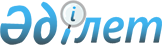 О внесении изменений и дополнений в приказ исполняющего обязанности Министра здравоохранения и социального развития Республики Казахстан от 28 июля 2015 года № 626 "Об утверждении Правил оказания консультативно-диагностической помощи"Приказ Министра здравоохранения Республики Казахстан от 30 марта 2019 года № ҚР ДСМ-17. Зарегистрирован в Министерстве юстиции Республики Казахстан 9 апреля 2019 года № 18478       В соответствии с пунктом 2 статьи 46 Кодекса Республики Казахстан от 18 сентября 2009 года "О здоровье народа и системе здравоохранения", ПРИКАЗЫВАЮ:       1. Внести в приказ исполняющего обязанности Министра здравоохранения и социального развития Республики Казахстан от 28 июля 2015 года № 626 "Об утверждении Правил оказания консультативно-диагностической помощи" (зарегистрирован в Реестре государственной регистрации нормативных правовых актов за № 11958, опубликован 7 сентября 2015 года в информационно-правовой системе нормативных правовых актов "Әділет") следующие изменения и дополнения:       в Правилах оказания консультативно-диагностической помощи, утвержденных указанным приказом:       пункт 2 изложить в следующей редакции:      2. Консультативно-диагностическая помощь оказывается субъектами здравоохранения, имеющими государственную лицензию на указанный вид деятельности, полученную в порядке, установленным Законом Республики Казахстан от 16 мая 2014 года "О разрешениях и уведомлениях";       подпункты 2) и 3) пункта 3 изложить в следующей редакции:      2) высокотехнологичные медицинские услуги – услуги, оказываемые профильными специалистами при заболеваниях, требующих использования инновационных, ресурсоемких и (или) уникальных методов диагностики и лечения;      3) консультативно-диагностическая помощь (далее – КДП) – специализированная медицинская помощь, в том числе с применением высокотехнологичных медицинских услуг без круглосуточного медицинского наблюдения";       пункт 5 изложить в следующей редакции:      "5. Оказание КДП в рамках гарантированного объема бесплатной медицинской помощи (далее - ГОБМП) и в системе обязательного социального медицинского страхования (далее - ОСМС) осуществляется по направлению врача первичной медико-санитарной помощи (далее – ПМСП)"       пункт 6 изложить в следующей редакции:       "6. Ведение учетной и отчетной документации при оказании профильным специалистом КДП осуществляется по формам, утвержденным приказом исполняющего обязанности Министра здравоохранения Республики Казахстан от 23 ноября 2010 года № 907 "Об утверждении форм первичной медицинской документации организаций здравоохранения" (зарегистрирован в Реестре государственной регистрации нормативных правовых актов за № 6697) (далее – приказ 907), в том числе в системах электронного здравоохранения.";       пункт 7 изложить в следующей редакции:       "7. КДП оказывается в рамках перечня ГОБМП, определяемого в соответствии с пунктом 1 статьи 34 Кодекса Республики Казахстан от 18 сентября 2009 года "О здоровье народа и системе здравоохранения" и перечня медицинской помощи в системе ОСМС, определяемой в соответствии с пунктом 3 статьи 7 Закона Республики Казахстан от 16 ноября 2015 года "Об обязательном социальном медицинском страховании" и включает:      перечень медицинских услуг, оказываемых на уровне КДП в комплексном подушевом нормативе согласно приложению 1 к настоящим Правилам;      перечень медицинских услуг, оказываемых на уровне КДП вне комплексного подушевого норматива согласно приложению 2 к настоящим Правилам.       КДП оказывается также на платной основе согласно правилам и условиям оказания платных услуг в организациях здравоохранения, утвержденных приказом Министра здравоохранения и социального развития Республики Казахстан от 30 апреля 2015 года № 304 (зарегистрирован в Реестре государственной регистрации нормативных правовых актов за № 11341).";       пункт 8 изложить в следующей редакции:      "8. Направление пациентов в рамках ГОБМП и системе ОСМС на получение КДП на республиканском уровне осуществляется из медицинских организаций областей, городов Астаны, Алматы и Шымкент, независимо от формы собственности, Комиссиями, созданными в медицинских организациях (далее – Комиссия МО) и Управлениях здравоохранения областей, городов Астаны, Алматы и Шымкент (далее – Комиссия УЗ).";       пункт 11 изложить в следующей редакции:       "11. Управление здравоохранения областей, городов Астаны, Алматы и Шымкент в течение 3 рабочих дней, с момента поступления документов пациента, на основании решения Комиссии УЗ выдает медицинской организации либо пациенту направление на получение КДП на республиканском уровне по форме № 021/у, утвержденной Приказом № 907.      В случае отказа пациенту в оказании КДП на республиканском уровне, Управления здравоохранения областей, городов Астаны, Алматы и Шымкент возвращают документы с приложением письменного мотивированного отказа в направившую медицинскую организацию в течение 3 рабочих дней.";       пункты 14 и 15 изложить в следующей редакции:      "14. Врач ПМСП и/или другой профильный специалист по показаниям осуществляет дальнейшее наблюдение за пациентом после получения консультативно-диагностического заключения в соответствии с рекомендациями профильного специалиста.       Пациент с хроническим заболеванием ставится на учет для динамического наблюдения в организации ПМСП по месту прикрепления.       15. Перечень, объемы, периодичность проведения осмотров участковой медицинской сестры, врача ПМСП, профильных специалистов, лабораторных и инструментальных исследований, сроки наблюдения, критерии снятия с учета определяются по Перечню заболеваний, подлежащих динамическому наблюдению в рамках КДП, согласно Приложению 3 к настоящим Правилам.";       пункт 18 изложить в следующей редакции:      "18. Для оказания КДП в медицинских организациях республиканского уровня Управлениям здравоохранения областей, городов Астаны, Алматы и Шымкент необходимо:      проводить распределение объемов, выделяемых на оказание КДП медицинским организациям;      вести мониторинг выполнения работ по освоению объемов на оказание КДП.";       дополнить приложениями 1, 2, 3 согласно приложениям 1, 2, 3 к настоящему Приказу.      3. Департаменту организации медицинской помощи Министерства здравоохранения Республики Казахстан в установленном законодательством Республики Казахстан порядке обеспечить:      1) государственную регистрацию настоящего приказа в Министерстве юстиции Республики Казахстан;      2) в течение десяти календарных дней со дня государственной регистрации настоящего приказа направление его копии в электронном виде на казахском и русском языках в Республиканское государственное предприятие на праве хозяйственного ведения "Республиканский центр правовой информации" для официального опубликования и включения в Эталонный контрольный банк нормативных правовых актов Республики Казахстан;      3) размещение настоящего приказа на интернет-ресурсе Министерства здравоохранения Республики Казахстан;      4) в течение десяти рабочих дней после государственной регистрации настоящего приказа в Министерстве юстиции Республики Казахстан представление в Департамент юридической службы Министерства здравоохранения Республики Казахстан сведений об исполнении мероприятий, предусмотренных подпунктами 1), 2) и 3) настоящего пункта.      4. Контроль за исполнением настоящего приказа возложить на вице-министра здравоохранения Республики Казахстан Актаеву Л. М.      5. Настоящий приказ вводится в действие со дня его первого официального опубликования. Перечень медицинских услуг, оказываемые на уровне консультативно-диагностической помощи в комплексном подушевом нормативе  Перечень медицинских услуг, оказываемые на уровне консультативно-диагностической помощи вне комплексного подушевого норматива  Перечень заболеваний, подлежащих динамическому наблюдению в рамках консультативно-диагностической помощи© 2012. РГП на ПХВ «Институт законодательства и правовой информации Республики Казахстан» Министерства юстиции Республики Казахстан      Министр здравоохранения
Республики Казахстан       Министр здравоохранения
Республики Казахстан Е. БиртановПриложение 1
к приказу Министра здравоохранения
Республики Казахстан
от 30 марта 2019 года № ҚР ДСМ-17Приложение 1
к приказу Министра здравоохранения
Республики Казахстан
от 30 марта 2019 года № ҚР ДСМ-17Приложение 1
к приказу Министра здравоохранения
Республики Казахстан
от 30 марта 2019 года № ҚР ДСМ-17Приложение 1
к Правилам оказания
консультативно- диагностической помощиПриложение 1
к Правилам оказания
консультативно- диагностической помощиПриложение 1
к Правилам оказания
консультативно- диагностической помощи№Полный код уcлугиНаименование услугиНаименование услугиAПриемПрием1A02.013.001Прием профилактический (скрининг детей): ХирургПрием профилактический (скрининг детей): Хирург2A02.013.002Прием по поводу острого заболевания: ХирургПрием по поводу острого заболевания: Хирург3A02.013.003Прием при динамическом наблюдении с хроническими заболеваниями по направлению врача общей практики (далее - ВОП): ХирургПрием при динамическом наблюдении с хроническими заболеваниями по направлению врача общей практики (далее - ВОП): Хирург4A02.013.004Прием при динамическом наблюдении с хроническими заболеваниями по направлению участкового терапевта: ХирургПрием при динамическом наблюдении с хроническими заболеваниями по направлению участкового терапевта: Хирург5A02.013.005Прием при динамическом наблюдении с хроническими заболеваниями по направлению участкового педиатра: ХирургПрием при динамическом наблюдении с хроническими заболеваниями по направлению участкового педиатра: Хирург6A02.004.000Консультация: Акушер-гинекологКонсультация: Акушер-гинеколог7A02.004.001Прием по поводу острого заболевания: Акушер-гинекологПрием по поводу острого заболевания: Акушер-гинеколог8A02.004.002Прием: Дородовое наблюдение за беременными: Акушер-гинекологПрием: Дородовое наблюдение за беременными: Акушер-гинеколог9A02.004.003Послеродовый патронаж с осложненным течением беременности и родов: Акушер-гинекологПослеродовый патронаж с осложненным течением беременности и родов: Акушер-гинеколог10A02.004.004 Прием при динамическом наблюдении с хроническими заболеваниями: Акушер-гинеколог  Прием при динамическом наблюдении с хроническими заболеваниями: Акушер-гинеколог 11A02.004.005Консультирование и индивидуальный подбор контрацепции (без стоимости контрацептива): Акушер-гинекологКонсультирование и индивидуальный подбор контрацепции (без стоимости контрацептива): Акушер-гинеколог12A02.004.006 Проведение групповых занятий (тренингов) по повышению информированности в вопросах охраны репродуктивного здоровья и формированию навыков безопасного поведения: Акушер-гинеколог  Проведение групповых занятий (тренингов) по повышению информированности в вопросах охраны репродуктивного здоровья и формированию навыков безопасного поведения: Акушер-гинеколог 13A02.004.007 Проведение лекций по охране репродуктивного здоровья и сексуальному воспитанию, включая школы, средние учебные заведения, высшие учебные заведения: Акушер-гинеколог  Проведение лекций по охране репродуктивного здоровья и сексуальному воспитанию, включая школы, средние учебные заведения, высшие учебные заведения: Акушер-гинеколог 14A02.004.008Школа подготовки к родам беременной женщины и членов семьи при антенатальном наблюдении: Акушер-гинекологШкола подготовки к родам беременной женщины и членов семьи при антенатальном наблюдении: Акушер-гинеколог15A02.014.001Прием профилактический (скрининг детей): ОториноларингологПрием профилактический (скрининг детей): Оториноларинголог16A02.014.002 Прием по поводу острого заболевания: Оториноларинголог  Прием по поводу острого заболевания: Оториноларинголог 17A02.015.001Прием по поводу острого заболевания (состояния): КардиологПрием по поводу острого заболевания (состояния): Кардиолог18A02.015.002Прием впервые выявленных при скрининге болезни системы кровообращения: КардиологПрием впервые выявленных при скрининге болезни системы кровообращения: Кардиолог19A02.015.003Прием при динамическом наблюдении с хроническими заболеваниями по направлению ВОП: КардиологПрием при динамическом наблюдении с хроническими заболеваниями по направлению ВОП: Кардиолог20A02.015.004Прием при динамическом наблюдении с хроническими заболеваниями по направлению участкового терапевта КардиологПрием при динамическом наблюдении с хроническими заболеваниями по направлению участкового терапевта Кардиолог21A02.015.005Прием при динамическом наблюдении с хроническими заболеваниями по направлению участкового педиатра: КардиологПрием при динамическом наблюдении с хроническими заболеваниями по направлению участкового педиатра: Кардиолог22A02.016.001Прием по поводу острого заболевания (состояния): ПульмонологПрием по поводу острого заболевания (состояния): Пульмонолог23A02.016.002Прием при динамическом наблюдении с хроническими заболеваниями по направлению ВОП: ПульмонологПрием при динамическом наблюдении с хроническими заболеваниями по направлению ВОП: Пульмонолог24A02.016.003Прием при динамическом наблюдении с хроническими заболеваниями по направлению участкового терапевта: ПульмонологПрием при динамическом наблюдении с хроническими заболеваниями по направлению участкового терапевта: Пульмонолог25A02.016.004Прием при динамическом наблюдении с хроническими заболеваниями по направлению участкового педиатра: ПульмонологПрием при динамическом наблюдении с хроническими заболеваниями по направлению участкового педиатра: Пульмонолог26A02.017.001Прием по поводу острого заболевания (состояния): РевматологПрием по поводу острого заболевания (состояния): Ревматолог27A02.017.002Прием при динамическом наблюдении с хроническими заболеваниями по направлению ВОП: РевматологПрием при динамическом наблюдении с хроническими заболеваниями по направлению ВОП: Ревматолог28A02.017.003Прием при динамическом наблюдении с хроническими заболеваниями по направлению участкового терапевта: РевматологПрием при динамическом наблюдении с хроническими заболеваниями по направлению участкового терапевта: Ревматолог29A02.017.004Прием при динамическом наблюдении с хроническими заболеваниями по направлению участкового педиатра: РевматологПрием при динамическом наблюдении с хроническими заболеваниями по направлению участкового педиатра: Ревматолог30A02.018.001Прием профилактический (скрининг детей): НевропатологПрием профилактический (скрининг детей): Невропатолог31A02.018.002Прием по поводу острого заболевания (состояния): НевропатологПрием по поводу острого заболевания (состояния): Невропатолог32A02.018.003Прием при динамическом наблюдении с хроническими заболеваниями по направлению ВОП: НевропатологПрием при динамическом наблюдении с хроническими заболеваниями по направлению ВОП: Невропатолог33A02.018.004Прием при динамическом наблюдении с хроническими заболеваниями по направлению участкового терапевта: НевропатологПрием при динамическом наблюдении с хроническими заболеваниями по направлению участкового терапевта: Невропатолог34A02.018.005Прием при динамическом наблюдении с хроническими заболеваниями по направлению участкового педиатра: НевропатологПрием при динамическом наблюдении с хроническими заболеваниями по направлению участкового педиатра: Невропатолог35A02.019.001Прием по поводу острого заболевания (состояния): ИнфекционистПрием по поводу острого заболевания (состояния): Инфекционист36A02.019.002Прием при динамическом наблюдении с хроническими заболеваниями по направлению ВОП: ИнфекционистПрием при динамическом наблюдении с хроническими заболеваниями по направлению ВОП: Инфекционист37A02.019.003Прием при динамическом наблюдении с хроническими заболеваниями по направлению участкового терапевта: ИнфекционистПрием при динамическом наблюдении с хроническими заболеваниями по направлению участкового терапевта: Инфекционист38A02.019.004Прием при динамическом наблюдении с хроническими заболеваниями по направлению участкового педиатра: ИнфекционистПрием при динамическом наблюдении с хроническими заболеваниями по направлению участкового педиатра: Инфекционист39A02.021.001Прием профилактический (скрининг детей): ЭндокринологПрием профилактический (скрининг детей): Эндокринолог40A02.021.002Прием по поводу острого заболевания (состояния): ЭндокринологПрием по поводу острого заболевания (состояния): Эндокринолог41A02.021.003Прием при динамическом наблюдении с хроническими заболеваниями по направлению ВОП: ЭндокринологПрием при динамическом наблюдении с хроническими заболеваниями по направлению ВОП: Эндокринолог42A02.021.004Прием при динамическом наблюдении с хроническими заболеваниями по направлению участкового терапевта: ЭндокринологПрием при динамическом наблюдении с хроническими заболеваниями по направлению участкового терапевта: Эндокринолог43A02.021.005Прием при динамическом наблюдении с хроническими заболеваниями по направлению участкового педиатра: ЭндокринологПрием при динамическом наблюдении с хроническими заболеваниями по направлению участкового педиатра: Эндокринолог44A02.022.001Прием по поводу острого заболевания (состояния): ГастроэнтерологПрием по поводу острого заболевания (состояния): Гастроэнтеролог45A02.022.002Прием при динамическом наблюдении с хроническими заболеваниями по направлению ВОП: ГастроэнтерологПрием при динамическом наблюдении с хроническими заболеваниями по направлению ВОП: Гастроэнтеролог46A02.022.003Прием при динамическом наблюдении с хроническими заболеваниями по направлению участкового терапевта: ГастроэнтерологПрием при динамическом наблюдении с хроническими заболеваниями по направлению участкового терапевта: Гастроэнтеролог47A02.022.004Прием при динамическом наблюдении с хроническими заболеваниями по направлению участкового педиатра: ГастроэнтерологПрием при динамическом наблюдении с хроническими заболеваниями по направлению участкового педиатра: Гастроэнтеролог48A02.023.000Консультация: ОфтальмологКонсультация: Офтальмолог49A02.023.001Прием профилактический (скрининг детей): ОфтальмологПрием профилактический (скрининг детей): Офтальмолог50A02.023.002Прием по поводу острого заболевания (состояния): ОфтальмологПрием по поводу острого заболевания (состояния): Офтальмолог51A02.023.003Прием при динамическом наблюдении с хроническими заболеваниями по направлению ВОП: ОфтальмологПрием при динамическом наблюдении с хроническими заболеваниями по направлению ВОП: Офтальмолог52A02.023.004Прием при динамическом наблюдении с хроническими заболеваниями по направлению участкового терапевта: ОфтальмологПрием при динамическом наблюдении с хроническими заболеваниями по направлению участкового терапевта: Офтальмолог53A02.023.005Прием при динамическом наблюдении с хроническими заболеваниями по направлению участкового педиатра: ОфтальмологПрием при динамическом наблюдении с хроническими заболеваниями по направлению участкового педиатра: Офтальмолог54A02.025.000Консультация: НефрологКонсультация: Нефролог55A02.032.001 Прием травматолога-ортопеда первичный  Прием травматолога-ортопеда первичный 56A02.032.002Прием травматолога-ортопеда повторныйПрием травматолога-ортопеда повторный57A02.039.000Консультация: ОнкологКонсультация: Онколог58A02.052.000Консультация: МаммологКонсультация: Маммолог59A02.074.000Консультация (2 читка рентгенограммы): РентгенологКонсультация (2 читка рентгенограммы): РентгенологЛабораторные исследованияЛабораторные исследования60B01.004.001Анализ мочи по Зимницкому ручным методомАнализ мочи по Зимницкому ручным методом61B01.005.001Анализ мочи по Нечипоренко ручным методомАнализ мочи по Нечипоренко ручным методом62B01.054.001Бактериоскопия мокроты на БК ручным методомБактериоскопия мокроты на БК ручным методом63B01.073.001Исследование кала (копрограмма) общеклиническое ручным методомИсследование кала (копрограмма) общеклиническое ручным методом64B01.075.001Исследование мокроты общеклиническое ручным методомИсследование мокроты общеклиническое ручным методом65B01.080.001Исследование урогенитального мазка общеклиническое, ручным методомИсследование урогенитального мазка общеклиническое, ручным методом66B01.081.001Исследование секрета простаты общеклиническое ручным методомИсследование секрета простаты общеклиническое ручным методом67B01.107.001Обнаружение чесоточного клеща в биологическом материале ручным методомОбнаружение чесоточного клеща в биологическом материале ручным методом68B01.458.001Определение степени чистоты гинекологического мазка ручным методомОпределение степени чистоты гинекологического мазка ручным методом69B01.479.001Определение суточной протеинурии в моче ручным методомОпределение суточной протеинурии в моче ручным методом70B01.077.002Иследование общего анализа мочи на анализаторе (физико-химические свойства с подсчетом количества клеточных элементов мочевого осадка)Иследование общего анализа мочи на анализаторе (физико-химические свойства с подсчетом количества клеточных элементов мочевого осадка)71B01.078.002Исследование мочевого осадка с подсчетом абсолютного количества всех клеточных элементов (лейкоциты, эритроциты, бактерии, цилиндры, эпителий) на анализатореИсследование мочевого осадка с подсчетом абсолютного количества всех клеточных элементов (лейкоциты, эритроциты, бактерии, цилиндры, эпителий) на анализаторе72B01.300.002Определение белка в моче (количественно) на анализатореОпределение белка в моче (количественно) на анализаторе73B01.333.002Определение глюкозы в моче (количественно) на анализатореОпределение глюкозы в моче (количественно) на анализаторе74B01.334.002Определение глюкозы в суточной моче на анализатореОпределение глюкозы в суточной моче на анализаторе75B01.479.002Определение суточной протеинурии в моче на анализатореОпределение суточной протеинурии в моче на анализаторе76B02.061.002Измерение скорости оседания эритроцитов (СОЭ) в крови методом ВестергренаИзмерение скорости оседания эритроцитов (СОЭ) в крови методом Вестергрена77B02.110.002Общий анализ крови на анализаторе с дифференцировкой 5 классов клетокОбщий анализ крови на анализаторе с дифференцировкой 5 классов клеток78B02.111.002Общий анализ крови на анализаторе с дифференцировкой 3 классов клетокОбщий анализ крови на анализаторе с дифференцировкой 3 классов клеток79B02.113.002Общий анализ крови 34 параметра с цифровым изображением клеток крови на анализатореОбщий анализ крови 34 параметра с цифровым изображением клеток крови на анализаторе80B02.533.002Подсчет ретикулоцитов с определением степени созревания на анализатореПодсчет ретикулоцитов с определением степени созревания на анализаторе81B03.116.001Определение "C" реактивного белка (СРБ) полуколичественно/качественно в сыворотке крови ручным методомОпределение "C" реактивного белка (СРБ) полуколичественно/качественно в сыворотке крови ручным методом82B03.155.001Определение аланинаминотрансферазы (АЛаТ) в сыворотке крови ручным методомОпределение аланинаминотрансферазы (АЛаТ) в сыворотке крови ручным методом83B03.173.001Определение антистрептолизина "O" (качественно) в сыворотке крови ручным методомОпределение антистрептолизина "O" (качественно) в сыворотке крови ручным методом84B03.293.001Определение аспартатаминотрансферазы (АСаТ) в сыворотке крови ручным методомОпределение аспартатаминотрансферазы (АСаТ) в сыворотке крови ручным методом85B03.301.001Определение бетта-липопротеидов в сыворотке крови ручным методомОпределение бетта-липопротеидов в сыворотке крови ручным методом86B03.316.001Определение гаммаглютамилтранспептидазы (ГГТП) в сыворотке крови ручным методомОпределение гаммаглютамилтранспептидазы (ГГТП) в сыворотке крови ручным методом87B03.328.001Определение гликозированного гемоглобина в крови ручным методомОпределение гликозированного гемоглобина в крови ручным методом88B03.335.001Определение глюкозы в сыворотке крови ручным методомОпределение глюкозы в сыворотке крови ручным методом89B03.340.001Определение железа (Fe) в сыворотке крови ручным методомОпределение железа (Fe) в сыворотке крови ручным методом90B03.349.001Определение калия в биологическом материале ручным методомОпределение калия в биологическом материале ручным методом91B03.362.001Определение креатинина в моче ручным методомОпределение креатинина в моче ручным методом92B03.363.001Определение креатинина в сыворотке крови ручным методомОпределение креатинина в сыворотке крови ручным методом93B03.367.001Определение лактатдегидрогиназы (ЛДГ) в сыворотке крови ручным методомОпределение лактатдегидрогиназы (ЛДГ) в сыворотке крови ручным методом94B03.371.001Определение липопротеидов высокой плотности в сыворотке крови ручным методомОпределение липопротеидов высокой плотности в сыворотке крови ручным методом95B03.372.001Определение липопротеидов низкой плотности в сыворотке крови ручным методомОпределение липопротеидов низкой плотности в сыворотке крови ручным методом96B03.373.001Определение липопротеидов очень низкой плотности в сыворотке крови ручным методомОпределение липопротеидов очень низкой плотности в сыворотке крови ручным методом97B03.386.001Определение мочевины в сыворотке крови ручным методомОпределение мочевины в сыворотке крови ручным методом98B03.387.001Определение мочевой кислоты в сыворотке крови ручным методомОпределение мочевой кислоты в сыворотке крови ручным методом99B03.390.001Определение натрия (Na) в биологическом материале ручным методомОпределение натрия (Na) в биологическом материале ручным методом100B03.394.001Определение ненасыщенной железосвязывающей способности сыворотки крови (НЖСС) ручным методомОпределение ненасыщенной железосвязывающей способности сыворотки крови (НЖСС) ручным методом101B03.397.001Определение общего белка в сыворотке крови ручным методомОпределение общего белка в сыворотке крови ручным методом102B03.398.001Определение общего билирубина в сыворотке крови ручным методомОпределение общего билирубина в сыворотке крови ручным методом103B03.401.001Определение общего холестерина в сыворотке крови ручным методомОпределение общего холестерина в сыворотке крови ручным методом104B03.402.001Определение общей альфа-амилазы в моче ручным методомОпределение общей альфа-амилазы в моче ручным методом105B03.403.001Определение общей альфа-амилазы в сыворотке крови ручным методомОпределение общей альфа-амилазы в сыворотке крови ручным методом106B03.404.001Определение общей железосвязывающей способности сыворотки крови (ОЖСС) ручным методомОпределение общей железосвязывающей способности сыворотки крови (ОЖСС) ручным методом107B03.409.001Определение общих липидов в сыворотке крови ручным методомОпределение общих липидов в сыворотке крови ручным методом108B03.435.001Определение прямого билирубина в сыворотке крови ручным методомОпределение прямого билирубина в сыворотке крови ручным методом109B03.438.001Определение ревматоидного фактора полуколичественно/качественно в сыворотке крови ручным методомОпределение ревматоидного фактора полуколичественно/качественно в сыворотке крови ручным методом110B03.485.001Определение трансферина в сыворотке крови ручным методомОпределение трансферина в сыворотке крови ручным методом111B03.486.001Определение триглицеридов в сыворотке крови ручным методомОпределение триглицеридов в сыворотке крови ручным методом112B03.488.001Определение тропонина в сыворотке крови ручным методомОпределение тропонина в сыворотке крови ручным методом113B03.500.001Определение ферритина в сыворотке крови ручным методомОпределение ферритина в сыворотке крови ручным методом114B03.506.001Определение фосфолипидов в сыворотке крови ручным методомОпределение фосфолипидов в сыворотке крови ручным методом115B03.514.001Определение хлоридов (Cl) в сыворотке крови ручным методомОпределение хлоридов (Cl) в сыворотке крови ручным методом116B03.526.001Определение щелочной фосфатазы в сыворотке крови ручным методомОпределение щелочной фосфатазы в сыворотке крови ручным методом117B03.353.001Определение кальция (Ca) в сыворотке крови ручным методомОпределение кальция (Ca) в сыворотке крови ручным методом118B03.348.001Определение калия (K) в сыворотке крови ручным методомОпределение калия (K) в сыворотке крови ручным методом119B03.389.001Определение натрия (Na) в сыворотке крови ручным методомОпределение натрия (Na) в сыворотке крови ручным методом120B03.538.001Проба Реберга ручным методомПроба Реберга ручным методом121B03.555.001Тест на толерантность к глюкозе ручным методомТест на толерантность к глюкозе ручным методом122B03.556.001Тимоловая проба в сыворотке крови ручным методомТимоловая проба в сыворотке крови ручным методом123B03.850.001Определение фосфора (P) в сыворотке крови ручным методомОпределение фосфора (P) в сыворотке крови ручным методом124B03.397.002Определение общего белка в сыворотке крови на анализатореОпределение общего белка в сыворотке крови на анализаторе125B03.156.002Определение альбумина в сыворотке крови на анализатореОпределение альбумина в сыворотке крови на анализаторе126B03.301.002Определение бета-липопротеидов в сыворотке крови на анализатореОпределение бета-липопротеидов в сыворотке крови на анализаторе127B03.372.002Определение липопротеидов низкой плотности в сыворотке крови на анализатореОпределение липопротеидов низкой плотности в сыворотке крови на анализаторе128B03.373.002Определение липопротеидов очень низкой плотности в сыворотке крови на анализатореОпределение липопротеидов очень низкой плотности в сыворотке крови на анализаторе129B03.371.002Определение липопротеидов высокой плотности в сыворотке крови на анализатореОпределение липопротеидов высокой плотности в сыворотке крови на анализаторе130B03.155.002Определение аланинаминотрансферазы (АЛаТ) в сыворотке крови на анализатореОпределение аланинаминотрансферазы (АЛаТ) в сыворотке крови на анализаторе131B03.435.002Определение прямого билирубина в сыворотке крови на анализатореОпределение прямого билирубина в сыворотке крови на анализаторе132B03.398.002Определение общего билирубина в сыворотке крови на анализатореОпределение общего билирубина в сыворотке крови на анализаторе133B03.293.002Определение аспартатаминотрансферазы (АСаТ) в сыворотке крови на анализатореОпределение аспартатаминотрансферазы (АСаТ) в сыворотке крови на анализаторе134B03.526.002Определение щелочной фосфатазы в сыворотке крови на анализатореОпределение щелочной фосфатазы в сыворотке крови на анализаторе135B03.364.002Определение креатинфосфокиназы (КФК) в сыворотке крови на анализатореОпределение креатинфосфокиназы (КФК) в сыворотке крови на анализаторе136B03.316.002Определение гаммаглютамилтранспептидазы (ГГТП) в сыворотке крови на анализатореОпределение гаммаглютамилтранспептидазы (ГГТП) в сыворотке крови на анализаторе137B03.367.002Определение лактатдегидрогиназы (ЛДГ) в сыворотке крови на анализатореОпределение лактатдегидрогиназы (ЛДГ) в сыворотке крови на анализаторе138B03.403.002Определение общей альфа-амилазы в сыворотке крови на анализатореОпределение общей альфа-амилазы в сыворотке крови на анализаторе139B03.375.002Определение магния (Mg) в сыворотке крови на анализатореОпределение магния (Mg) в сыворотке крови на анализаторе140B03.348.002Определение калия (K) в сыворотке крови на анализатореОпределение калия (K) в сыворотке крови на анализаторе141B03.353.002Определение кальция (Ca) в сыворотке крови на анализатореОпределение кальция (Ca) в сыворотке крови на анализаторе142B03.514.002Определение хлоридов (Cl) в сыворотке крови на анализатореОпределение хлоридов (Cl) в сыворотке крови на анализаторе143B03.389.002Определение натрия (Na) в сыворотке крови на анализатореОпределение натрия (Na) в сыворотке крови на анализаторе144B03.378.002Определение меди (Cu) в сыворотке крови на анализатореОпределение меди (Cu) в сыворотке крови на анализаторе145B03.519.002Определение церулоплазмина в сыворотке крови на анализатореОпределение церулоплазмина в сыворотке крови на анализаторе146B03.340.002Определение железа (Fe) в сыворотке крови на анализатореОпределение железа (Fe) в сыворотке крови на анализаторе147B03.404.002Определение общей железосвязывающей способности сыворотки крови (ОЖСС) на анализатореОпределение общей железосвязывающей способности сыворотки крови (ОЖСС) на анализаторе148B03.394.002Определение ненасыщенной железосвязывающей способности сыворотки крови (НЖСС) на анализатореОпределение ненасыщенной железосвязывающей способности сыворотки крови (НЖСС) на анализаторе149B03.500.002Определение ферритина в сыворотке крови на анализатореОпределение ферритина в сыворотке крови на анализаторе150B03.485.002Определение трансферина в сыворотке крови на анализатореОпределение трансферина в сыворотке крови на анализаторе151B03.401.002Определение общего холестерина в сыворотке крови на анализатореОпределение общего холестерина в сыворотке крови на анализаторе152B03.409.002Определение общих липидов в сыворотке крови на анализатореОпределение общих липидов в сыворотке крови на анализаторе153B03.486.002Определение триглицеридов в сыворотке крови на анализатореОпределение триглицеридов в сыворотке крови на анализаторе154B03.335.002Определение глюкозы в сыворотке крови на анализатореОпределение глюкозы в сыворотке крови на анализаторе155B03.555.002Тест на толерантность к глюкозе на анализатореТест на толерантность к глюкозе на анализаторе156B03.366.002Определение лактата (молочной кислоты) в сыворотке крови на анализатореОпределение лактата (молочной кислоты) в сыворотке крови на анализаторе157B03.386.002Определение мочевины в сыворотке крови на анализатореОпределение мочевины в сыворотке крови на анализаторе158B03.363.002Определение креатинина в сыворотке крови на анализатореОпределение креатинина в сыворотке крови на анализаторе159B03.387.002Определение мочевой кислоты в сыворотке крови на анализатореОпределение мочевой кислоты в сыворотке крови на анализаторе160B03.538.002Проба Реберга на анализатореПроба Реберга на анализаторе161B03.115.002Определение "C" реактивного белка (СРБ) в сыворотке крови количественноОпределение "C" реактивного белка (СРБ) в сыворотке крови количественно162B03.437.002Определение ревматоидного фактора в сыворотке крови количественно на анализатореОпределение ревматоидного фактора в сыворотке крови количественно на анализаторе163B03.206.002Определение антистрептолизина "O" в сыворотке крови количественно на анализатореОпределение антистрептолизина "O" в сыворотке крови количественно на анализаторе164B03.488.002Определение тропонина в сыворотке крови на анализатореОпределение тропонина в сыворотке крови на анализаторе165B03.160.002Определение амилазы панкреатической в сыворотке крови на анализатореОпределение амилазы панкреатической в сыворотке крови на анализаторе166B03.328.002Определение гликозилированного гемоглобина в крови на анализатореОпределение гликозилированного гемоглобина в крови на анализаторе167B03.382.002Определение микроальбумина в моче на анализатореОпределение микроальбумина в моче на анализаторе168B03.362.002Определение креатинина в моче на анализатореОпределение креатинина в моче на анализаторе169B03.402.002Определение общей альфа-амилазы в моче на анализатореОпределение общей альфа-амилазы в моче на анализаторе170B03.850.002Определение фосфора (P) в сыворотке крови на анализатореОпределение фосфора (P) в сыворотке крови на анализаторе171B03.552.002Определение Ig E (общий) в сыворотке крови на анализатореОпределение Ig E (общий) в сыворотке крови на анализаторе172B04.149.001Определение активированного частичного тромбопластинового времени (АЧТВ) в плазме крови ручным методомОпределение активированного частичного тромбопластинового времени (АЧТВ) в плазме крови ручным методом173B04.150.001Определение активности антиплазмина в плазме крови ручным методомОпределение активности антиплазмина в плазме крови ручным методом174B04.358.001Определение количественного D-димер в плазме крови ручным методомОпределение количественного D-димер в плазме крови ручным методом175B04.379.001Определение протромбинового времени (ПВ) с последующим расчетом протромбинового индекса (ПТИ) и международного нормализованного отношения (МНО) в плазме крови ручным методом (ПВ-ПТИ-МНО)Определение протромбинового времени (ПВ) с последующим расчетом протромбинового индекса (ПТИ) и международного нормализованного отношения (МНО) в плазме крови ручным методом (ПВ-ПТИ-МНО)176B04.487.001Определение тромбинового времени (ТВ) в плазме крови ручным методомОпределение тромбинового времени (ТВ) в плазме крови ручным методом177B04.492.001Определение фактора V в плазме крови ручным методомОпределение фактора V в плазме крови ручным методом178B04.493.001Определение фактора VII в плазме крови ручным методомОпределение фактора VII в плазме крови ручным методом179B04.494.001Определение фактора VIII в плазме крови ручным методомОпределение фактора VIII в плазме крови ручным методом180B04.495.001Определение фактора XI в плазме крови ручным методомОпределение фактора XI в плазме крови ручным методом181B04.496.001Определение фактора XII в плазме крови ручным методомОпределение фактора XII в плазме крови ручным методом182B04.501.001Определение фибриногена в плазме крови ручным методомОпределение фибриногена в плазме крови ручным методом183B04.149.002Определение активированного частичного тромбопластинового времени (АЧТВ) в плазме крови на анализатореОпределение активированного частичного тромбопластинового времени (АЧТВ) в плазме крови на анализаторе184B04.150.002Определение активности антиплазмина в плазме крови на анализатореОпределение активности антиплазмина в плазме крови на анализаторе185B04.154.002Определение активности фактора Виллебранда в плазме крови на анализатореОпределение активности фактора Виллебранда в плазме крови на анализаторе186B04.288.002Определение антитромбина III в плазме крови на анализатореОпределение антитромбина III в плазме крови на анализаторе187B04.308.002 Определение волчаночного антикоагулянта (LA1/LA2) в плазме крови на анализаторе  Определение волчаночного антикоагулянта (LA1/LA2) в плазме крови на анализаторе 188B04.343.002Определение ингибитора к фактору IX в плазме крови на анализатореОпределение ингибитора к фактору IX в плазме крови на анализаторе189B04.344.002Определение ингибитора к фактору VIII в плазме крови на анализатореОпределение ингибитора к фактору VIII в плазме крови на анализаторе190B04.358.002Определение количественного D - димер в плазме крови на анализатореОпределение количественного D - димер в плазме крови на анализаторе191B04.379.002Определение протромбинового времени (ПВ) с последующим расчетом протромбинового индекса (ПТИ) и международного нормализованного отношения (МНО) в плазме крови на анализаторе (ПВ-ПТИ-МНО)Определение протромбинового времени (ПВ) с последующим расчетом протромбинового индекса (ПТИ) и международного нормализованного отношения (МНО) в плазме крови на анализаторе (ПВ-ПТИ-МНО)192B04.487.002Определение тромбинового времени (ТВ) в плазме крови на анализатореОпределение тромбинового времени (ТВ) в плазме крови на анализаторе193B04.491.002Определение фактора IX в плазме крови на анализатореОпределение фактора IX в плазме крови на анализаторе194B04.493.002Определение фактора VII в плазме крови на анализатореОпределение фактора VII в плазме крови на анализаторе195B04.494.002Определение фактора VIII в плазме крови на анализатореОпределение фактора VIII в плазме крови на анализаторе196B04.495.002Определение фактора XI в плазме крови на анализатореОпределение фактора XI в плазме крови на анализаторе197B04.496.002Определение фактора XII в плазме крови на анализатореОпределение фактора XII в плазме крови на анализаторе198B04.501.002Определение фибриногена в плазме крови на анализатореОпределение фибриногена в плазме крови на анализаторе199B05.027.001Бактериологическое исследование испражнений на патогенную и условно- патогенную микрофлору ручным методом (выделение чистой культуры)Бактериологическое исследование испражнений на патогенную и условно- патогенную микрофлору ручным методом (выделение чистой культуры)200B05.072.001Бактериологическое исследование испражнений на патогенную и условно- патогенную микрофлору ручным методом (без выделения чистой культуры)Бактериологическое исследование испражнений на патогенную и условно- патогенную микрофлору ручным методом (без выделения чистой культуры)201B05.027.002Бактериологическое исследование испражнений на патогенную и условно- патогенную микрофлору на анализатореБактериологическое исследование испражнений на патогенную и условно- патогенную микрофлору на анализаторе202B06.057.005Диагностика хронической сердечной недостаточности pro-BNP (натрийуретические пептиды) в сыворотке крови ИФА-методомДиагностика хронической сердечной недостаточности pro-BNP (натрийуретические пептиды) в сыворотке крови ИФА-методом203B06.123.005Определение АФП (альфафетопротеин) в сыворотке крови ИФА-методомОпределение АФП (альфафетопротеин) в сыворотке крови ИФА-методом204B06.125.005Определение HBsAg в сыворотке крови ИФА-методомОпределение HBsAg в сыворотке крови ИФА-методом205B06.546.005Определение Ig G к HBsAg в сыворотке крови ИФА-методомОпределение Ig G к HBsAg в сыворотке крови ИФА-методом206B06.547.005Определение Ig M к HBsAg в сыворотке крови ИФА-методомОпределение Ig M к HBsAg в сыворотке крови ИФА-методом207B06.126.005Определение HBsAg в сыворотке крови ИФА-методом (подтверждающий)Определение HBsAg в сыворотке крови ИФА-методом (подтверждающий)208B06.170.005Определение антинуклеарных аутоантител (ANA) в сыворотке крови ИФА-методомОпределение антинуклеарных аутоантител (ANA) в сыворотке крови ИФА-методом209B06.179.005Определение антител к HBeAg вируса гепатита B в сыворотке крови ИФА-методомОпределение антител к HBeAg вируса гепатита B в сыворотке крови ИФА-методом210B06.203.005Определение антител к рецепторам тиреотропного гормона в сыворотке крови ИФА-методомОпределение антител к рецепторам тиреотропного гормона в сыворотке крови ИФА-методом211B06.204.005Определение антител к тиреоглобулину (АТ к ТГ) в сыворотке крови ИФА-методомОпределение антител к тиреоглобулину (АТ к ТГ) в сыворотке крови ИФА-методом212B06.202.005Определение антител к тиреопероксидазе (а-ТПО) в сыворотке крови ИФА-методомОпределение антител к тиреопероксидазе (а-ТПО) в сыворотке крови ИФА-методом213B06.241.005Определение Ig G к HBcAg вируса гепатита B в сыворотке крови ИФА-методомОпределение Ig G к HBcAg вируса гепатита B в сыворотке крови ИФА-методом214B06.243.005Определение Ig G к вирусу гепатита C в сыворотке крови ИФА-методомОпределение Ig G к вирусу гепатита C в сыворотке крови ИФА-методом215B06.244.005Определение Ig G к вирусу гепатита A в сыворотке крови ИФА-методомОпределение Ig G к вирусу гепатита A в сыворотке крови ИФА-методом216B06.245.005Определение Ig G к вирусу гепатита E в сыворотке крови ИФА-методомОпределение Ig G к вирусу гепатита E в сыворотке крови ИФА-методом217B06.276.005Определение Ig M к вирусу гепатита A в сыворотке крови ИФА-методомОпределение Ig M к вирусу гепатита A в сыворотке крови ИФА-методом218B06.572.005Определение суммарных антител к вирусу гепатита A в сыворотке крови ИФА-методомОпределение суммарных антител к вирусу гепатита A в сыворотке крови ИФА-методом219B06.283.005Определение Ig M к HBcAg вируса гепатита B в сыворотке крови ИФА-методомОпределение Ig M к HBcAg вируса гепатита B в сыворотке крови ИФА-методом220B06.284.005Определение Ig M к вирусу гепатита D в сыворотке крови ИФА-методомОпределение Ig M к вирусу гепатита D в сыворотке крови ИФА-методом221B06.285.005Определение Ig M к вирусу гепатита E в сыворотке крови ИФА-методомОпределение Ig M к вирусу гепатита E в сыворотке крови ИФА-методом222B06.338.005Определение дегидроэпиандростерона (ДГЭА) в сыворотке крови ИФА-методомОпределение дегидроэпиандростерона (ДГЭА) в сыворотке крови ИФА-методом223B06.346.005Определение инсулина в сыворотке крови ИФА-методомОпределение инсулина в сыворотке крови ИФА-методом224B06.361.005Определение кортизола в сыворотке крови ИФА-методомОпределение кортизола в сыворотке крови ИФА-методом225B06.369.005Определение лютеинизирующий гормон (ЛГ) в сыворотке крови ИФА-методомОпределение лютеинизирующий гормон (ЛГ) в сыворотке крови ИФА-методом226B06.391.005Определение HBeAg вируса гепатита B в сыворотке крови ИФА-методомОпределение HBeAg вируса гепатита B в сыворотке крови ИФА-методом227B06.399.005Определение общего простат-специфический антиген (ПСА) в сыворотке крови ИФА-методомОпределение общего простат-специфический антиген (ПСА) в сыворотке крови ИФА-методом228B06.400.005Определение общего тироксина (T4) в сыворотке крови ИФА-методомОпределение общего тироксина (T4) в сыворотке крови ИФА-методом229B06.406.005Определение Ig E (общий) в сыворотке крови ИФА-методомОпределение Ig E (общий) в сыворотке крови ИФА-методом230B06.413.005Определение опухолевого антигена (СА 125) в сыворотке крови ИФА-методомОпределение опухолевого антигена (СА 125) в сыворотке крови ИФА-методом231B06.414.005Определение опухолевого антигена (СА 15-3) в сыворотке крови ИФА-методомОпределение опухолевого антигена (СА 15-3) в сыворотке крови ИФА-методом232B06.415.005Определение опухолевого антигена (СА 19-9) в сыворотке крови ИФА-методомОпределение опухолевого антигена (СА 19-9) в сыворотке крови ИФА-методом233B06.416.005Определение опухолевого антигена (СА 72-4) в сыворотке крови ИФА-методомОпределение опухолевого антигена (СА 72-4) в сыворотке крови ИФА-методом234B06.432.005Определение прогестерона в сыворотке крови ИФА-методомОпределение прогестерона в сыворотке крови ИФА-методом235B06.433.005Определение пролактина в сыворотке крови ИФА-методомОпределение пролактина в сыворотке крови ИФА-методом236B06.442.005Определение ракового эмбрионального антигена (РЭА) в сыворотке крови ИФА-методомОпределение ракового эмбрионального антигена (РЭА) в сыворотке крови ИФА-методом237B06.444.005Определение свободного ПСА (F-простат-специфический антиген) в сыворотке крови ИФА-методомОпределение свободного ПСА (F-простат-специфический антиген) в сыворотке крови ИФА-методом238B06.445.005Определение свободного тироксина (T4) в сыворотке крови ИФА-методомОпределение свободного тироксина (T4) в сыворотке крови ИФА-методом239B06.446.005Определение свободного трийодтиронина (T3) в сыворотке крови ИФА-методомОпределение свободного трийодтиронина (T3) в сыворотке крови ИФА-методом240B06.450.005Определение C-пептида в сыворотке крови ИФА-методомОпределение C-пептида в сыворотке крови ИФА-методом241B06.464.005Определение суммарных антител к HBsAg вируса гепатита B в сыворотке крови ИФА-методомОпределение суммарных антител к HBsAg вируса гепатита B в сыворотке крови ИФА-методом242B06.467.005Определение суммарных антител к вирусу гепатита D в сыворотке крови ИФА-методомОпределение суммарных антител к вирусу гепатита D в сыворотке крови ИФА-методом243B06.468.005Определение суммарных антител к вирусу гепатита E в сыворотке крови ИФА-методомОпределение суммарных антител к вирусу гепатита E в сыворотке крови ИФА-методом244B06.469.005Определение суммарных антител к вирусу гепатита C в сыворотке крови ИФА-методомОпределение суммарных антител к вирусу гепатита C в сыворотке крови ИФА-методом245B06.471.005Определение суммарных антител к вирусу гепатита G в сыворотке крови ИФА-методомОпределение суммарных антител к вирусу гепатита G в сыворотке крови ИФА-методом246B06.475.005Определение суммарных антител к HBcAg вируса гепатита B в сыворотке крови ИФА-методомОпределение суммарных антител к HBcAg вируса гепатита B в сыворотке крови ИФА-методом247B06.477.005Определение суммарных антител к циклическим цитруллиновым пептидам (АЦПП) в сыворотке крови ИФА-методомОпределение суммарных антител к циклическим цитруллиновым пептидам (АЦПП) в сыворотке крови ИФА-методом248B06.481.005Определение общего трииодтиронина (T3) в сыворотке крови ИФА-методомОпределение общего трииодтиронина (T3) в сыворотке крови ИФА-методом249B06.482.005Определение тестостерона в сыворотке крови ИФА-методомОпределение тестостерона в сыворотке крови ИФА-методом250B06.483.005Определение тиреоглобулина в сыворотке крови ИФА-методомОпределение тиреоглобулина в сыворотке крови ИФА-методом251B06.484.005Определение тиреотропного гормона (ТТГ) в сыворотке крови ИФА-методомОпределение тиреотропного гормона (ТТГ) в сыворотке крови ИФА-методом252B06.512.005Определение фолликулостимулирующий гормон (ФСГ) в сыворотке крови ИФА-методомОпределение фолликулостимулирующий гормон (ФСГ) в сыворотке крови ИФА-методом253B06.527.005Определение эстрадиола в сыворотке крови ИФА-методомОпределение эстрадиола в сыворотке крови ИФА-методом254B06.854.005Определение антител к гепатиту С в сухой капле капиллярной крови ИФА-методомОпределение антител к гепатиту С в сухой капле капиллярной крови ИФА-методом255B06.127.006Определение HBsAg вируса гепатита B в сыворотке крови методом иммунохемилюминесценцииОпределение HBsAg вируса гепатита B в сыворотке крови методом иммунохемилюминесценции256B06.128.006Определение HBeAg вируса гепатита B в сыворотке крови методом иммунохемилюминесценцииОпределение HBeAg вируса гепатита B в сыворотке крови методом иммунохемилюминесценции257B06.165.006Определение HBsAg вируса гепатита B в сыворотке крови (подтверждающий) методом иммунохемилюминисценцииОпределение HBsAg вируса гепатита B в сыворотке крови (подтверждающий) методом иммунохемилюминисценции258B06.170.006Определение антинуклеарных аутоантител (ANA) в сыворотке крови методом иммунохемилюминисценцииОпределение антинуклеарных аутоантител (ANA) в сыворотке крови методом иммунохемилюминисценции259B06.179.006Определение антител к HBeAg вируса гепатита B в сыворотке крови методом иммунохемилюминесценцииОпределение антител к HBeAg вируса гепатита B в сыворотке крови методом иммунохемилюминесценции260B06.241.006Определение Ig G к HBcAg вируса гепатита B в сыворотке крови методом иммунохемилюминисценцииОпределение Ig G к HBcAg вируса гепатита B в сыворотке крови методом иммунохемилюминисценции261B06.243.006Определение Ig G к вирусу гепатита C в сыворотке крови методом иммунохемилюминисценцииОпределение Ig G к вирусу гепатита C в сыворотке крови методом иммунохемилюминисценции262B06.244.006Определение Ig G к вирусу гепатита A в сыворотке крови методом иммунохемилюминисценцииОпределение Ig G к вирусу гепатита A в сыворотке крови методом иммунохемилюминисценции263B06.245.006Определение Ig G к вирусу гепатита E в сыворотке крови методом иммунохемилюминисценцииОпределение Ig G к вирусу гепатита E в сыворотке крови методом иммунохемилюминисценции264B06.276.006Определение Ig M к вирусу гепатита A в сыворотке крови методом иммунохемилюминесценцииОпределение Ig M к вирусу гепатита A в сыворотке крови методом иммунохемилюминесценции265B06.283.006Определение Ig M к HBcAg вируса гепатита B в сыворотке крови методом иммунохемилюминисценцииОпределение Ig M к HBcAg вируса гепатита B в сыворотке крови методом иммунохемилюминисценции266B06.284.006Определение Ig M к вирусу гепатита D в сыворотке крови методом иммунохемилюминисценцииОпределение Ig M к вирусу гепатита D в сыворотке крови методом иммунохемилюминисценции267B06.285.006Определение Ig M к вирусу гепатита E в сыворотке крови методом иммунохемилюминисценцииОпределение Ig M к вирусу гепатита E в сыворотке крови методом иммунохемилюминисценции268B06.296.006Определение аутоиммунных антител к циклическим цитруллиновым пептидам (АЦПП) в сыворотке крови методом иммунохемилюминисценцииОпределение аутоиммунных антител к циклическим цитруллиновым пептидам (АЦПП) в сыворотке крови методом иммунохемилюминисценции269B06.305.006Определение витамина B 12 методом иммунохемилюминесценцииОпределение витамина B 12 методом иммунохемилюминесценции270B06.563.006Определение Ig M к HBsAg в сыворотке крови методом иммунохемилюминисценцииОпределение Ig M к HBsAg в сыворотке крови методом иммунохемилюминисценции271B06.564.006Определение Ig G к HBsAg в сыворотке крови методом иммунохемилюминисценцииОпределение Ig G к HBsAg в сыворотке крови методом иммунохемилюминисценции272B06.464.006Определение суммарных антител к HBsAg вируса гепатита B в сыворотке крови методом иммунохемилюминисценцииОпределение суммарных антител к HBsAg вируса гепатита B в сыворотке крови методом иммунохемилюминисценции273B06.467.006Определение суммарных антител к вирусу гепатита D в сыворотке крови методом иммунохемилюминисценцииОпределение суммарных антител к вирусу гепатита D в сыворотке крови методом иммунохемилюминисценции274B06.468.006Определение суммарных антител к вирусу гепатита E в сыворотке крови методом иммунохемилюминисценцииОпределение суммарных антител к вирусу гепатита E в сыворотке крови методом иммунохемилюминисценции275B06.469.006Определение вируса гепатита C в сыворотке крови (подтверждающий тест) методом иммунохемилюминисценцииОпределение вируса гепатита C в сыворотке крови (подтверждающий тест) методом иммунохемилюминисценции276B06.470.006Определение суммарных антител к вирусу гепатита C в сыворотке крови методом иммунохемилюминисценцииОпределение суммарных антител к вирусу гепатита C в сыворотке крови методом иммунохемилюминисценции277B06.475.006Определение суммарных антител к HBcAg вируса гепатита B в сыворотке крови методом иммунохемилюминисценцииОпределение суммарных антител к HBcAg вируса гепатита B в сыворотке крови методом иммунохемилюминисценции278B06.504.006Определение фолатов методом иммунохемилюминисценцииОпределение фолатов методом иммунохемилюминисценции279B06.670.012Определение антиэритроцитарных антител в непрямом тесте Кумбса в ID-картах (качественный тест)Определение антиэритроцитарных антител в непрямом тесте Кумбса в ID-картах (качественный тест)280B06.671.012 Определение титра антиэритроцитарных антител в непрямом тесте Кумбса в ID-картах  Определение титра антиэритроцитарных антител в непрямом тесте Кумбса в ID-картах 281B06.680.012Постановка реакции Вассермана в сыворотке крови ручным методомПостановка реакции Вассермана в сыворотке крови ручным методом282B06.681.012Постановка реакции микропреципитации с кардиолипиновым антигеном в сыворотке крови ручным методомПостановка реакции микропреципитации с кардиолипиновым антигеном в сыворотке крови ручным методом283B06.683.012Постановка реакции Райта в сыворотке крови на бруцеллезПостановка реакции Райта в сыворотке крови на бруцеллез284B06.684.012Постановка реакции Хеддельсона в сыворотке крови на бруцеллезПостановка реакции Хеддельсона в сыворотке крови на бруцеллез285B08.734.001Гистологическое исследование 1 блок-препарата операционно-биопсийного материала 1-й категории сложностиГистологическое исследование 1 блок-препарата операционно-биопсийного материала 1-й категории сложности286B08.735.001Гистологическое исследование 1 блок-препарата операционно-биопсийного 2-й категории сложностиГистологическое исследование 1 блок-препарата операционно-биопсийного 2-й категории сложности287B08.737.001Гистологическое исследование 1 блок-препарата операционно-биопсийного материала 3 категории сложностиГистологическое исследование 1 блок-препарата операционно-биопсийного материала 3 категории сложности288B08.764.001Гистологическое исследование 1 блок-препарата операционно-биопсийного материала 4 категории сложностиГистологическое исследование 1 блок-препарата операционно-биопсийного материала 4 категории сложности289B08.743.001Риноцитограмма соскоба из слизистой оболочки носовой полостиРиноцитограмма соскоба из слизистой оболочки носовой полости290B08.746.001Цитологическое исследование (с окраской по Романовскому-Гимзе, Diff-Qwik, Май-Грюнвальду, Грамму, Паппенгейму)Цитологическое исследование (с окраской по Романовскому-Гимзе, Diff-Qwik, Май-Грюнвальду, Грамму, Паппенгейму)Инструментальные методы исследованияИнструментальные методы исследования291C01.001.001ФиброэзофагогастродуоденоскопияФиброэзофагогастродуоденоскопия292C01.002.001ВидеоэзофагогастродуоденоскопияВидеоэзофагогастродуоденоскопия293C01.003.001ФиброэзофагоскопияФиброэзофагоскопия294C01.004.001ВидеоэзофагоскопияВидеоэзофагоскопия295C02.008.000Холтеровское мониторирование электрокардиограммы (24 часа)Холтеровское мониторирование электрокардиограммы (24 часа)296C02.009.000Суточное мониторирование артериального давления (24 часа)Суточное мониторирование артериального давления (24 часа)297C02.010.000Электрофизиологическое исследование сердца: ишемический тест ("6 минутная ходьба")Электрофизиологическое исследование сердца: ишемический тест ("6 минутная ходьба")298C02.012.000ЭхокардиографияЭхокардиография299C02.016.000КардиоинтервалографияКардиоинтервалография300C02.017.000Кардиотокография плодаКардиотокография плода301C02.019.000НейросонографияНейросонография302C02.020.000ЭлектроэнцефалографияЭлектроэнцефалография303C02.046.000Спирография на неавтоматизированных аппаратахСпирография на неавтоматизированных аппаратах304C02.034.000Спирография с функциональными пробами (фармакологическая, физическая нагрузка) на автоматизированных аппаратахСпирография с функциональными пробами (фармакологическая, физическая нагрузка) на автоматизированных аппаратах305C02.047.000РеоэнцефалографияРеоэнцефалография306C03.001.004УЗИ гепатобилиопанкреатической области (печень, желчный пузырь, поджелудочная железа, селезенка)УЗИ гепатобилиопанкреатической области (печень, желчный пузырь, поджелудочная железа, селезенка)307C03.002.004УЗИ печениУЗИ печени308C03.055.004УЗИ желчного пузыря и протоковУЗИ желчного пузыря и протоков309C03.003.004УЗИ желчного пузыря с определением функцийУЗИ желчного пузыря с определением функций310C03.004.004УЗИ селезенкиУЗИ селезенки311C03.005.004УЗИ поджелудочной железыУЗИ поджелудочной железы312C03.006.004УЗИ почекУЗИ почек313C03.008.004Ультразвуковая диагностика комплексная (печень, желчный пузырь, поджелудочная железа, селезенка, почек)Ультразвуковая диагностика комплексная (печень, желчный пузырь, поджелудочная железа, селезенка, почек)314C03.010.004УЗИ органов мочеполовой системы комплексное у мужчин (почки, надпочечники, мочевой пузырь с определением остаточной мочи, предстательная железа, яички)УЗИ органов мочеполовой системы комплексное у мужчин (почки, надпочечники, мочевой пузырь с определением остаточной мочи, предстательная железа, яички)315C03.011.004УЗИ почек, мочевого пузыря с определением остаточной мочиУЗИ почек, мочевого пузыря с определением остаточной мочи316C03.012.004УЗИ мочевого пузыря с определением остаточной мочиУЗИ мочевого пузыря с определением остаточной мочи317C03.013.004Трансабдоминальное УЗИ предстательной железы и мочевого пузыря с определением остаточной мочиТрансабдоминальное УЗИ предстательной железы и мочевого пузыря с определением остаточной мочи318C03.016.004УЗИ органов мошонкиУЗИ органов мошонки319C03.017.004УЗИ щитовидной железыУЗИ щитовидной железы320C03.018.004УЗИ молочных железУЗИ молочных желез321C03.019.004 УЗИ поверхностных лимфатических узлов (одна анатомическая зона)  УЗИ поверхностных лимфатических узлов (одна анатомическая зона) 322C03.056.004 УЗИ забрюшинных лимфатических узлов  УЗИ забрюшинных лимфатических узлов 323C03.020.004ЭхоэнцефалографияЭхоэнцефалография324C03.024.004УЗИ забрюшинного пространстваУЗИ забрюшинного пространства325C03.057.004УЗИ брюшной полости, малого таза (наличие жидкости)УЗИ брюшной полости, малого таза (наличие жидкости)326C03.028.004УЗИ гинекологическое (трансабдоминальное)УЗИ гинекологическое (трансабдоминальное)327C03.029.004УЗИ гинекологическое (трансвагинальное)УЗИ гинекологическое (трансвагинальное)328C03.031.004УЗИ акушерское в 1 триместре беременностиУЗИ акушерское в 1 триместре беременности329C03.032.004УЗИ акушерское во 2 - 3 триместре беременностиУЗИ акушерское во 2 - 3 триместре беременности330C03.058.004Фибросканирование печениФибросканирование печени331C03.001.005Диагностическая флюорография (1 проекция)Диагностическая флюорография (1 проекция)332C03.002.005Диагностическая флюорография (2 проекции)Диагностическая флюорография (2 проекции)333C03.004.005Рентгенография черепа (2 проекции)Рентгенография черепа (2 проекции)334C03.005.005Рентгенография черепа (1 проекция)Рентгенография черепа (1 проекция)335C03.007.005Рентгенография турецкого седлаРентгенография турецкого седла336C03.009.005Рентгенография костей носаРентгенография костей носа337C03.011.005Рентгенография сосцевидных отростковРентгенография сосцевидных отростков338C03.015.005Рентгенография шейного отдела позвоночникаРентгенография шейного отдела позвоночника339C03.017.005Рентгенография грудного отдела позвоночникаРентгенография грудного отдела позвоночника340C03.018.005Рентгеноскопия органов грудной клеткиРентгеноскопия органов грудной клетки341C03.019.005Рентгенография обзорная органов грудной клетки (1 проекция)Рентгенография обзорная органов грудной клетки (1 проекция)342C03.020.005Рентгенография органов грудной клетки (2 проекции)Рентгенография органов грудной клетки (2 проекции)343C03.022.005Рентгенография реберРентгенография ребер344C03.023.005Рентгенография грудиныРентгенография грудины345C03.024.005Рентгенография ключицыРентгенография ключицы346C03.095.005Рентгенография лопаткиРентгенография лопатки347C03.027.005Рентгеноскопия органов брюшной полостиРентгеноскопия органов брюшной полости348C03.028.005Обзорная рентгенография органов брюшной полостиОбзорная рентгенография органов брюшной полости349C03.037.005Рентгенография костей плечаРентгенография костей плеча350C03.096.005Рентгенография костей предплечьяРентгенография костей предплечья351C03.038.005Рентгенография локтевого суставаРентгенография локтевого сустава352C03.039.005Рентгенография плечевого суставаРентгенография плечевого сустава353C03.040.005Рентгенография кисти с захватом лучезапястного суставаРентгенография кисти с захватом лучезапястного сустава354C03.097.005Рентгенография кистиРентгенография кисти355C03.041.005Рентгенография пояснично-крестцового отдела позвоночникаРентгенография пояснично-крестцового отдела позвоночника356C03.043.005Рентгенография костей таза и тазобедренных суставовРентгенография костей таза и тазобедренных суставов357C03.044.005Рентгенография крестцово-подвздошных сочлененийРентгенография крестцово-подвздошных сочленений358C03.098.005Рентгенография крестцово-копчикового отделаРентгенография крестцово-копчикового отдела359C03.099.005Рентгенография тазобедренного суставаРентгенография тазобедренного сустава360C03.045.005Рентгенография бедренной костиРентгенография бедренной кости361C03.100.005Рентгенография коленного сустава (1 проекция)Рентгенография коленного сустава (1 проекция)362C03.101.005Рентгенография коленного сустава (2 проекции)Рентгенография коленного сустава (2 проекции)363C03.102.005Рентгенография голеностопного сустава (1 проекция)Рентгенография голеностопного сустава (1 проекция)364C03.103.005Рентгенография голеностопного сустава (2 проекции)Рентгенография голеностопного сустава (2 проекции)365C03.046.005Рентгенография костей голениРентгенография костей голени366C03.048.005Рентгенография пальцев кисти/стопыРентгенография пальцев кисти/стопы367C03.049.005Рентгенография стопыРентгенография стопы368C03.050.005Рентгенография стоп в боковой проекцииРентгенография стоп в боковой проекции369C03.051.005Рентгеноскопический контроль репозиции и фиксацииРентгеноскопический контроль репозиции и фиксации370C03.069.005Рентгенография пазух носаРентгенография пазух носа371C03.070.005Рентгенография височных костей (по Стенверсу, Шюллеру, Майеру)Рентгенография височных костей (по Стенверсу, Шюллеру, Майеру)372C03.082.005Маммография (4 снимка)Маммография (4 снимка)373D99.292.005Анестезия проводниковаяАнестезия проводниковая374D99.294.006Анестезия инфильтративнаяАнестезия инфильтративная375D03.901.028Регионарная анестезияРегионарная анестезия376D89.370.009ПикфлоуметрияПикфлоуметрия377D89.371.010Пикфлоуметрия с физической нагрузкойПикфлоуметрия с физической нагрузкой378D89.372.011Пикфлоуметрия, функциональная проба с лекарствамиПикфлоуметрия, функциональная проба с лекарствамиПроцедуры и манипуляцииПроцедуры и манипуляции379D89.700.020Диагностическая пункция (поверхностная)Диагностическая пункция (поверхностная)380D86.410.032Хирургическое удаление патологии и/или новообразований кожи/подкожной тканиХирургическое удаление патологии и/или новообразований кожи/подкожной ткани381D97.311.050Снятие швов, удаление лигатурСнятие швов, удаление лигатур382D69.700.101Введение внутриматочного противозачаточного устройства (без стоимости контрацептива)Введение внутриматочного противозачаточного устройства (без стоимости контрацептива)383D70.331.103Удаление кисты влагалищаУдаление кисты влагалища384D91.496.105Забор мазка на онкоцитологиюЗабор мазка на онкоцитологию385D70.210.117КольпоскопияКольпоскопия386D71.250.124Вскрытие абсцесса бартолиниевой железыВскрытие абсцесса бартолиниевой железы387D67.320.125Коагуляция эрозии шейки маткиКоагуляция эрозии шейки матки388D67.110.126Биопсия шейки маткиБиопсия шейки матки389D22.010.201Пункция пазухи носа для аспирации или лаважаПункция пазухи носа для аспирации или лаважа390D98.120.204Удаление внутрипросветного инородного тела из носа, без рассеченияУдаление внутрипросветного инородного тела из носа, без рассечения391D98.130.205Удаление внутрипросветного инородного тела из глотки, без рассеченияУдаление внутрипросветного инородного тела из глотки, без рассечения392D21.010.206Передняя тампонада носаПередняя тампонада носа393D21.020.207Задняя тампонада носаЗадняя тампонада носа394D21.321.211Анемизация слизистой ЛОР органовАнемизация слизистой ЛОР органов395D95.410.213Аудиометрия игроваяАудиометрия игровая396D16.210.302Офтальмоскопия (1 глаз)Офтальмоскопия (1 глаз)397D95.020.308Биомикроскопия глаза (1 глаз)Биомикроскопия глаза (1 глаз)398D12.240.310Скиаскопия (1 глаз)Скиаскопия (1 глаз)399D95.031.316Определение дефектов поверхности роговицы (1 глаз)Определение дефектов поверхности роговицы (1 глаз)400D95.028.317Расчет размера интраокулярной линзы (ИОЛ) (1 глаз)Расчет размера интраокулярной линзы (ИОЛ) (1 глаз)401D95.027.324Авторефрактометрия (1 глаз)Авторефрактометрия (1 глаз)402D89.111.331Измерение внутриглазного давления по Маклакову (1 глаз)Измерение внутриглазного давления по Маклакову (1 глаз)403D89.113.338Бесконтактная пневмотонометрия (1 глаз)Бесконтактная пневмотонометрия (1 глаз)404D89.114.339Суточная тонометрия (бесконтактно) (1 глаз)Суточная тонометрия (бесконтактно) (1 глаз)405D98.210.367Удаление поверхностного инородного тела с глаз, без рассечения (1 глаз)Удаление поверхностного инородного тела с глаз, без рассечения (1 глаз)406D86.011.401Вскрытие гематомыВскрытие гематомы407D86.224.403Вскрытие гидроаденитаВскрытие гидроаденита408D86.225.404Вскрытие карбункулаВскрытие карбункула409D86.227.406Вскрытие нагноившейся мозолиВскрытие нагноившейся мозоли410D86.272.408Вскрытие панарицияВскрытие панариция411D86.273.409Вскрытие паронихияВскрытие паронихия412D86.228.413Вскрытие флегмоныВскрытие флегмоны413D86.229.414Вскрытие фурункулаВскрытие фурункула414D93.571.415ПеревязкаПеревязка415D86.220.436Хирургическая обработка раны/ожогаХирургическая обработка раны/ожога416D79.700.501 Закрытое вправление вывиха, неуточненная локализация  Закрытое вправление вывиха, неуточненная локализация 417D79.790.506Закрытая репозиция костных отломковЗакрытая репозиция костных отломков418D64.010.607Вправление парафимозаВправление парафимоза419D02.001.001ГальванизацияГальванизация420D02.002.001ЭлектрофорезЭлектрофорез421D02.003.0014-х камерная электрогальваническая ванна4-х камерная электрогальваническая ванна422D02.004.001Электрофорез с импульсными токамиЭлектрофорез с импульсными токами423D02.005.001ЭлектросонЭлектросон424D02.006.001Трансцеребральная электроанальгезияТрансцеребральная электроанальгезия425D02.007.001Диадинамические токи (ДДТ)Диадинамические токи (ДДТ)426D02.008.001Амплипульстерапия (СМТ)Амплипульстерапия (СМТ)427D02.009.001ФлюктуоризацияФлюктуоризация428D02.010.001Электронейростимуляция чрескожная (TENS-терапия)Электронейростимуляция чрескожная (TENS-терапия)429D02.011.001ИнтерференцтерапияИнтерференцтерапия430D02.012.001СМВ-терапияСМВ-терапия431D02.013.001Электростимуляция мышцЭлектростимуляция мышц432D02.014.001ДарсонвализацияДарсонвализация433D02.015.001УльтратонотерапияУльтратонотерапия434D02.016.001ФранклинизацияФранклинизация435D02.017.001ИндуктотермияИндуктотермия436D02.018.001Ультравысокочастотная терапия (УВЧ)Ультравысокочастотная терапия (УВЧ)437D02.019.001УВЧ индуктотермияУВЧ индуктотермия438D02.020.001Сантиметровая терапия (СМВ)Сантиметровая терапия (СМВ)439D02.021.001Дециметровая терапия (ДМВ-терапия)Дециметровая терапия (ДМВ-терапия)440D02.022.001Миллиметровая терапия (КВЧ- терапия)Миллиметровая терапия (КВЧ- терапия)441D02.023.001МагнитотерапияМагнитотерапия442D02.024.001Ультразвуковая терапияУльтразвуковая терапия443D02.025.001МагнитолазеротарапияМагнитолазеротарапия444D02.026.001Магнитоультразвуковая терапияМагнитоультразвуковая терапия445D02.027.001Электросон-электрофорезЭлектросон-электрофорез446D02.028.001Вакуум-фонофорезВакуум-фонофорез447D02.029.001ГальваноиндуктотермияГальваноиндуктотермия448D02.030.001БиоптронБиоптрон449D02.001.002Местное ультрафиолетовое облучениеМестное ультрафиолетовое облучение450D02.002.002Общее ультрафиолетовое облучениеОбщее ультрафиолетовое облучение451D02.004.002Лазеротерапия (квантовая терапия)Лазеротерапия (квантовая терапия)452D02.005.002Красный диапазонКрасный диапазон453D02.009.002Гидролазерный душГидролазерный душ454D02.010.002Терапия лазерным сканирующим лучомТерапия лазерным сканирующим лучом455D02.011.002Инфракрасное излучениеИнфракрасное излучение456D02.012.002Видимое излучениеВидимое излучение457D02.013.002Фототерапия белым светом на зрительный анализаторФототерапия белым светом на зрительный анализатор458D02.014.002ФотохимиотерапияФотохимиотерапия459D02.001.003АэрозольтерапияАэрозольтерапия460D02.002.003Аэрозольтерапия синглетно-кислородной смесьюАэрозольтерапия синглетно-кислородной смесью461D02.003.003ЭлектроаэрозольтерапияЭлектроаэрозольтерапия462D02.001.005ПарафинотерапияПарафинотерапия463D02.002.005ОзокеритолечениеОзокеритолечение464D02.003.005НафталанолечениеНафталанолечение465D02.004.005Лечебное применение нативной грязиЛечебное применение нативной грязи466D02.005.005Сочетанные грязелечебные процедурыСочетанные грязелечебные процедуры467D02.006.005"Соляная" камера (спелеокамера)"Соляная" камера (спелеокамера)468D02.017.006Ультразвуковая терапия (фонофорез)Ультразвуковая терапия (фонофорез)469D02.001.007Классический массаж всего телаКлассический массаж всего тела470D02.002.007Сегментарный массажСегментарный массаж471D02.003.007Точечный массажТочечный массаж472D02.004.007Вакуумный массажВакуумный массаж473D02.005.007ВибромассажВибромассаж474D02.006.007Цигун-массажЦигун-массаж475D02.007.007Тракция позвоночника (один отдел)Тракция позвоночника (один отдел)476D02.008.007Массаж головы (лобно-височной и затылочно-теменной области)Массаж головы (лобно-височной и затылочно-теменной области)477D02.009.007Массаж волосистой части головыМассаж волосистой части головы478D02.010.007 Массаж воротниковой зоны  Массаж воротниковой зоны 479D02.011.007Массаж шейно-грудного отдела позвоночникаМассаж шейно-грудного отдела позвоночника480D02.012.007Массаж шеи, воротниковой зоны и обоих плечевых суставовМассаж шеи, воротниковой зоны и обоих плечевых суставов481D02.013.007Массаж грудного отдела позвоночникаМассаж грудного отдела позвоночника482D02.014.007Массаж верхней конечностейМассаж верхней конечностей483D02.015.007Массаж области грудной клеткиМассаж области грудной клетки484D02.016.007Массаж плечевого суставаМассаж плечевого сустава485D02.017.007Массаж локтевого суставаМассаж локтевого сустава486D02.018.007Массаж лучезапястного суставаМассаж лучезапястного сустава487D02.019.007Массаж кисти и предплечьяМассаж кисти и предплечья488D02.020.007Массаж всего позвоночникаМассаж всего позвоночника489D02.021.007Массаж мышц передней брюшной стенкиМассаж мышц передней брюшной стенки490D02.022.007Массаж пояснично-крестцовой областиМассаж пояснично-крестцовой области491D02.023.007Массаж тазобедренного суставаМассаж тазобедренного сустава492D02.024.007Массаж тазобедренного сустава и ягодичной области (одноименной стороны)Массаж тазобедренного сустава и ягодичной области (одноименной стороны)493D02.025.007Массаж нижней конечности и поясничной областиМассаж нижней конечности и поясничной области494D02.026.007Массаж нижней конечностиМассаж нижней конечности495D02.027.007Массаж коленного суставаМассаж коленного сустава496D02.028.007Массаж голеностопного суставаМассаж голеностопного сустава497D02.029.007Массаж стопы и голениМассаж стопы и голени498D03.008.003Профилактические осмотры полости рта детей в детских дошкольных образовательных организациях, учащихся средних общеобразовательных организаций, женщин, вставших на учет по беременностиПрофилактические осмотры полости рта детей в детских дошкольных образовательных организациях, учащихся средних общеобразовательных организаций, женщин, вставших на учет по беременности499D03.009.003Обучение детей санитарно-гигиеническим навыкам по уходу за зубами и слизистой оболочкой полости ртаОбучение детей санитарно-гигиеническим навыкам по уходу за зубами и слизистой оболочкой полости рта500D03.008.003Профилактические осмотры полости рта детей в детских дошкольных образовательных организациях, учащихся средних общеобразовательных организаций, женщин, вставших на учет по беременностиПрофилактические осмотры полости рта детей в детских дошкольных образовательных организациях, учащихся средних общеобразовательных организаций, женщин, вставших на учет по беременности501D03.009.003Обучение детей санитарно-гигиеническим навыкам по уходу за зубами и слизистой оболочкой полости ртаОбучение детей санитарно-гигиеническим навыкам по уходу за зубами и слизистой оболочкой полости рта502C03.082.005Маммография (4 снимка)Маммография (4 снимка)503C03.018.004УЗИ молочных железУЗИ молочных железСкрининг детей раннего возраста на выявление врожденной и наследственной патологии слуха 2 этапСкрининг детей раннего возраста на выявление врожденной и наследственной патологии слуха 2 этап504A02.072.000Консультация: СурдологКонсультация: Сурдолог505D95.470.223Регистрация задержанной вызванной отоакустической эмиссииРегистрация задержанной вызванной отоакустической эмиссии506D95.410.226Аудиометрия в свободном звуковом полеАудиометрия в свободном звуковом полеПриложение 2
к приказу Министра здравоохранения
Республики Казахстан
от 30 марта 2019 года № ҚР ДСМ-17Приложение 2
к приказу Министра здравоохранения
Республики Казахстан
от 30 марта 2019 года № ҚР ДСМ-17Приложение 2
к Правилам оказания
консультативно-диагностической помощиПриложение 2
к Правилам оказания
консультативно-диагностической помощи№Полный код уcлугиНаименование услугиНаименование услугиКонсультации специалистовКонсультации специалистов1A02.001.000Консультация: ТерапевтКонсультация: Терапевт2A02.002.000Консультация: ПедиатрКонсультация: Педиатр3A02.013.000Консультация: ХирургКонсультация: Хирург4A02.005.000Консультативный прием: ПсихологКонсультативный прием: Психолог5A02.014.000Консультативный прием: ОториноларингологКонсультативный прием: Оториноларинголог6A02.015.000 Консультация: Кардиолог  Консультация: Кардиолог 7A02.016.000Консультация: ПульмонологКонсультация: Пульмонолог8A02.017.000Консультация: РевматологКонсультация: Ревматолог9A02.018.000Консультация: НевропатологКонсультация: Невропатолог10A02.019.000Консультация: ИнфекционистКонсультация: Инфекционист11A02.020.000Консультация: АллергологКонсультация: Аллерголог12A02.021.000Консультация: ЭндокринологКонсультация: Эндокринолог13A02.022.000Консультация: ГастроэнтерологКонсультация: Гастроэнтеролог14A02.024.000Консультация: ГематологКонсультация: Гематолог15A02.026.000Консультация: УрологКонсультация: Уролог16A02.027.000Консультация: АндрологКонсультация: Андролог17A02.028.000Консультация: ГеронтологКонсультация: Геронтолог18A02.029.000Консультация: ДерматовенерологКонсультация: Дерматовенеролог19A02.030.000Консультация: ИммунологКонсультация: Иммунолог20A02.031.000Консультация: СексопатологКонсультация: Сексопатолог21A02.032.000Консультация: Травматолог-ортопедКонсультация: Травматолог-ортопед22A02.033.000Консультация: НейрохирургКонсультация: Нейрохирург23A02.034.000Консультация: КардиохирургКонсультация: Кардиохирург24A02.035.000Консультация: Сосудистый хирургКонсультация: Сосудистый хирург25A02.036.000Консультация: Торакальный хирургКонсультация: Торакальный хирург26A02.037.000Консультация: Челюстно-лицевой хирургКонсультация: Челюстно-лицевой хирург27A02.038.000Консультация: ТрансплантологКонсультация: Трансплантолог28A02.040.000Консультация: Онколог-хирургКонсультация: Онколог-хирург29A02.041.000Консультация: Онколог-гинекологКонсультация: Онколог-гинеколог30A02.042.000Консультация: ПроктологКонсультация: Проктолог31A02.043.000Консультация: Анестезиолог-реаниматологКонсультация: Анестезиолог-реаниматолог32A02.044.000Консультация: ФтизиатрКонсультация: Фтизиатр33A02.045.000Консультация: ПсихотерапевтКонсультация: Психотерапевт34A02.046.000Консультация: ПсихиатрКонсультация: Психиатр35A02.047.000Консультация: ПрофпатологКонсультация: Профпатолог36A02.048.000Консультация: НаркологКонсультация: Нарколог37A02.049.000Консультация: ТоксикологКонсультация: Токсиколог38A02.050.000Консультация: РеабилитологКонсультация: Реабилитолог39A02.051.000Консультация: НеонатологКонсультация: Неонатолог40A02.053.000Консультация: ГенетикКонсультация: Генетик41A02.054.000Консультация: Клинический фармакологКонсультация: Клинический фармаколог42A02.055.000Консультация: Стоматолог-терапевтКонсультация: Стоматолог-терапевт43A02.056.000Консультация: Стоматолог-хирургКонсультация: Стоматолог-хирург44A02.057.000Консультация: Стоматолог-ортопедКонсультация: Стоматолог-ортопед45A02.058.000Консультация: Стоматолог-ортодонтКонсультация: Стоматолог-ортодонт46A02.059.000Консультация: Протезист/ ортезистКонсультация: Протезист/ ортезист47A02.060.000Консультация: ТрансфузиологКонсультация: Трансфузиолог48A02.061.000Консультация: Врач гипербарической оксигенации (ГБО)Консультация: Врач гипербарической оксигенации (ГБО)49A02.062.000Консультация: Врач экстракорпоральной детоксикацииКонсультация: Врач экстракорпоральной детоксикации50A02.063.000Консультация: ФизиотерапевтКонсультация: Физиотерапевт51A02.066.000Консультация: РефлексотерапевтКонсультация: Рефлексотерапевт52A02.068.000Консультация: Врач по рентгенэндоваскулярной диагностике и лечениюКонсультация: Врач по рентгенэндоваскулярной диагностике и лечению53A02.069.000Консультация: Врач по лечебной физкультуре и спортуКонсультация: Врач по лечебной физкультуре и спорту54A02.070.000Консультация: Врач нетрадиционной медицины (су-джок, мануальной терапии, гирудотерапевт, гомеопат)Консультация: Врач нетрадиционной медицины (су-джок, мануальной терапии, гирудотерапевт, гомеопат)55A02.071.000Консультация: ЛогопедКонсультация: Логопед56A02.072.000Консультация: СурдологКонсультация: Сурдолог57A02.073.000Консультация: ДиетологКонсультация: Диетолог58A02.075.000Консультация: ФонопедагогКонсультация: Фонопедагог59A02.076.000Консультация: ФониатрКонсультация: Фониатр60A02.077.000Консультация: АритмологКонсультация: АритмологBЛабораторные исследованияЛабораторные исследования61B01.002.001Анализ мочевого осадка по Аддис-Каковскому ручным методомАнализ мочевого осадка по Аддис-Каковскому ручным методом62B01.003.001Анализ мочевого осадка по Амбурже ручным методомАнализ мочевого осадка по Амбурже ручным методом63B01.071.001Исследование дуоденального содержимого фракционно ручным методомИсследование дуоденального содержимого фракционно ручным методом64B01.082.001Исследование семенной жидкости общеклиническое (исследование спермы) ручным методомИсследование семенной жидкости общеклиническое (исследование спермы) ручным методом65B01.091.001Исследования биологического материала на демодекоз ручным методомИсследования биологического материала на демодекоз ручным методом66B01.097.001Обнаружение бледной трепонемы в отделяемом половых органов с помощью темнопольной микроскопии ручным методомОбнаружение бледной трепонемы в отделяемом половых органов с помощью темнопольной микроскопии ручным методом67B01.082.002Исследование семенной жидкости общеклиническое (исследование спермы) на анализатореИсследование семенной жидкости общеклиническое (исследование спермы) на анализаторе68B01.298.002Определение белка Бен-Джонса в моче на анализатореОпределение белка Бен-Джонса в моче на анализаторе69B02.096.001Обнаружение LE-клеток крови ручным методомОбнаружение LE-клеток крови ручным методом70B02.531.001Подсчет миелограммы и характеристика костно-мозгового кроветворения ручным методомПодсчет миелограммы и характеристика костно-мозгового кроветворения ручным методом71B03.291.001Определение аполипопротеина A в сыворотке крови ручным методомОпределение аполипопротеина A в сыворотке крови ручным методом72B03.292.001Определение аполипопротеина B в сыворотке крови ручным методомОпределение аполипопротеина B в сыворотке крови ручным методом73B03.320.001Определение гематопорфирина в сыворотке крови ручным методомОпределение гематопорфирина в сыворотке крови ручным методом74B03.321.001Определение гемоглобина F в крови ручным методомОпределение гемоглобина F в крови ручным методом75B03.339.001Определение дельта-левулиновой кислоты в сыворотке крови ручным методомОпределение дельта-левулиновой кислоты в сыворотке крови ручным методом76B03.356.001Определение кислой фосфатазы в сыворотке крови ручным методомОпределение кислой фосфатазы в сыворотке крови ручным методом77B03.364.001Определение креатинфосфокиназы (КФК) в сыворотке крови ручным методомОпределение креатинфосфокиназы (КФК) в сыворотке крови ручным методом78B03.520.001Определение циркулирующих иммунных комплексов (ЦИК) в сыворотке крови ручным методомОпределение циркулирующих иммунных комплексов (ЦИК) в сыворотке крови ручным методом79B03.851.001Электорофорез белковых фракций в сыворотке крови ручным методомЭлекторофорез белковых фракций в сыворотке крови ручным методом80B03.557.002Электрофорез белковых фракций в сыворотке крови и других биологических жидкостях на анализатореЭлектрофорез белковых фракций в сыворотке крови и других биологических жидкостях на анализаторе81B03.062.002Иммунофиксация белков сыворотки крови на анализатореИммунофиксация белков сыворотки крови на анализаторе82B03.558.002Электрофорез липопротеинов в сыворотке крови на анализатореЭлектрофорез липопротеинов в сыворотке крови на анализаторе83B03.508.002Определение фракций изоферментов креатинфосфокиназы в сыворотке крови на анализатореОпределение фракций изоферментов креатинфосфокиназы в сыворотке крови на анализаторе84B03.509.002Определение фракций изоферментов лактатдегидрогеназы в сыворотке крови на анализатореОпределение фракций изоферментов лактатдегидрогеназы в сыворотке крови на анализаторе85B03.510.002Определение фракций изоферментов щелочной фосфатазы в сыворотке крови на анализатореОпределение фракций изоферментов щелочной фосфатазы в сыворотке крови на анализаторе86B03.356.002Определение кислой фосфатазы в сыворотке крови на анализатореОпределение кислой фосфатазы в сыворотке крови на анализаторе87B03.365.002Определение креатинфосфокиназы фракция МВ (КФК-МВ) в сыворотке крови на анализатореОпределение креатинфосфокиназы фракция МВ (КФК-МВ) в сыворотке крови на анализаторе88B03.161.002Определение ангиотензинпревращающего фермента в сыворотке крови на анализатореОпределение ангиотензинпревращающего фермента в сыворотке крови на анализаторе89B03.515.002Определение холинэстеразы в сыворотке крови на анализатореОпределение холинэстеразы в сыворотке крови на анализаторе90B03.370.002Определение липазы в сыворотке крови на анализатореОпределение липазы в сыворотке крови на анализаторе91B03.506.002Определение фосфолипидов в сыворотке крови на анализатореОпределение фосфолипидов в сыворотке крови на анализаторе92B03.306.002Определение пирувата в сыворотке крови на анализатореОпределение пирувата в сыворотке крови на анализаторе93B03.324.002Определение гиалуронидазы в сыворотке крови на анализатореОпределение гиалуронидазы в сыворотке крови на анализаторе94B03.329.002Определение глутамтадегидрогеназы в сыворотке крови на анализатореОпределение глутамтадегидрогеназы в сыворотке крови на анализаторе95B03.331.002Определение глюкозо-6-фосфатдегидрогеназы (Г-6-ФДГ) в крови на анализатореОпределение глюкозо-6-фосфатдегидрогеназы (Г-6-ФДГ) в крови на анализаторе96B03.511.002Определение фруктозамина в сыворотке крови на анализатореОпределение фруктозамина в сыворотке крови на анализаторе97B03.291.002Определение аполипопротеина A в сыворотке крови на анализатореОпределение аполипопротеина A в сыворотке крови на анализаторе98B03.292.002Определение аполипопротеина B в сыворотке крови на анализатореОпределение аполипопротеина B в сыворотке крови на анализаторе99B03.359.002Определение компонентов комплимента C3 в сыворотке крови на анализатореОпределение компонентов комплимента C3 в сыворотке крови на анализаторе100B03.304.002Определение витамина D в сыворотке крови на анализатореОпределение витамина D в сыворотке крови на анализаторе101B03.360.002Определение компонентов комплимента C4 в сыворотке крови на анализатореОпределение компонентов комплимента C4 в сыворотке крови на анализаторе102B03.336.002Определение гомоцистеина в сыворотке крови на анализатореОпределение гомоцистеина в сыворотке крови на анализаторе103B03.499.002Определение фенилаланина в сыворотке крови на анализатореОпределение фенилаланина в сыворотке крови на анализаторе104B03.803.002Проведение неонатального скрининга крови на врожденный гипотиреоз на анализатореПроведение неонатального скрининга крови на врожденный гипотиреоз на анализаторе105B03.804.002Проведение неонатального скрининга крови на фенилкетонурию на анализатореПроведение неонатального скрининга крови на фенилкетонурию на анализаторе106B03.549.002 Проведение пренатального скрининга в сыворотке крови и\или в сухих пятнах крови в 1 триместре беременности (двойной тест для определение плацентарного протеина, связанного с беременностью (ПАПП-А) и b-единицы хорионического гонадотропина (b-ХГЧ) на анализаторе Проведение пренатального скрининга в сыворотке крови и\или в сухих пятнах крови в 1 триместре беременности (двойной тест для определение плацентарного протеина, связанного с беременностью (ПАПП-А) и b-единицы хорионического гонадотропина (b-ХГЧ) на анализаторе107B03.546.002 Проведение пренатального скрининга в сыворотке крови и\или в сухих пятнах крови во 2 триместре (двойной тест для определения альфафетопротеина (АФП) и b-единицы хорионического гонадотропина (b-ХГЧ) на анализаторе  Проведение пренатального скрининга в сыворотке крови и\или в сухих пятнах крови во 2 триместре (двойной тест для определения альфафетопротеина (АФП) и b-единицы хорионического гонадотропина (b-ХГЧ) на анализаторе 108B03.550.002 Проведение пренатального скрининга в сыворотке крови и\или в сухих пятнах крови во 2 триместре (тройной тест для определения альфафетопротеина (АФП), b-единицы хорионического гонадотропина (b-ХГЧ) и неконьюгированного эстриола) на анализаторе  Проведение пренатального скрининга в сыворотке крови и\или в сухих пятнах крови во 2 триместре (тройной тест для определения альфафетопротеина (АФП), b-единицы хорионического гонадотропина (b-ХГЧ) и неконьюгированного эстриола) на анализаторе 109B03.561.002Определение неконьюгированного эстриола на анализаторе Определение неконьюгированного эстриола на анализаторе 110B03.317.002Определение гаптоглобина в крови на анализатореОпределение гаптоглобина в крови на анализаторе111B03.374.002Определение магния (Mg) в моче на анализатореОпределение магния (Mg) в моче на анализаторе112B03.347.002Определение калия (K) в моче на анализатореОпределение калия (K) в моче на анализаторе113B03.352.002Определение кальция (Ca) в моче на анализатореОпределение кальция (Ca) в моче на анализаторе114B03.513.002Определение хлоридов (Cl) в моче на анализатореОпределение хлоридов (Cl) в моче на анализаторе115B03.388.002Определение натрия (Na) в моче на анализатореОпределение натрия (Na) в моче на анализаторе116B03.330.002Определение глюкозаминогликанов (ГАГ) в моче на анализатореОпределение глюкозаминогликанов (ГАГ) в моче на анализаторе117B03.517.002Определение хорионического гонадотропина человека (ХГЧ) в моче на анализатореОпределение хорионического гонадотропина человека (ХГЧ) в моче на анализаторе118B03.551.002Определение концентрации лекарственного вещества в сыворотке крови на анализатореОпределение концентрации лекарственного вещества в сыворотке крови на анализаторе119B03.105.002Определение тяжелых металлов в биологическом материале атомно-адсорбционным методомОпределение тяжелых металлов в биологическом материале атомно-адсорбционным методом120B03.560.002Исследования на металлические яды (йод, марганец, медь, мышьяк, ртуть, свинец, фтор, хром, цинк) в биологическом материале методом качественной реакции (цветное окрашивание) трупного материалаИсследования на металлические яды (йод, марганец, медь, мышьяк, ртуть, свинец, фтор, хром, цинк) в биологическом материале методом качественной реакции (цветное окрашивание) трупного материала121B03.099.003Обнаружение йода, селена в биологическом материале экспресс методомОбнаружение йода, селена в биологическом материале экспресс методом122B03.105.003Обнаружение тяжелых металлов (медь, ртуть, свинец, цинк) в биологическом материале экспресс методомОбнаружение тяжелых металлов (медь, ртуть, свинец, цинк) в биологическом материале экспресс методом123B04.309.001Определение времени каолин-активированного лизиса сгустка ручным методомОпределение времени каолин-активированного лизиса сгустка ручным методом124B04.310.001Определение времени Квика (КВ) в плазме крови ручным методомОпределение времени Квика (КВ) в плазме крови ручным методом125B04.345.001Определение индекса ретракции кровяного сгустка ручным методомОпределение индекса ретракции кровяного сгустка ручным методом126B04.357.001Определение Клаус-фибриногена в плазме крови ручным методомОпределение Клаус-фибриногена в плазме крови ручным методом127B04.502.001Определение фибринолитической активности плазмы крови ручным методомОпределение фибринолитической активности плазмы крови ручным методом128B04.540.001Проведение бетта-нафтолового теста в плазме крови ручным методомПроведение бетта-нафтолового теста в плазме крови ручным методом129B04.550.001Проведение реакции адгезии и агрегации тромбоцитов (ГАТ) крови ручным методомПроведение реакции адгезии и агрегации тромбоцитов (ГАТ) крови ручным методом130B04.551.001Проведение этанолового теста в плазме крови ручным методомПроведение этанолового теста в плазме крови ручным методом131B04.063.002Исследование агрегации тромбоцитов на анализатореИсследование агрегации тромбоцитов на анализаторе132B04.090.002Исследование тромбоэластограммы крови на анализатореИсследование тромбоэластограммы крови на анализаторе133B04.151.002Определение активности плазминогена в плазме крови на анализатореОпределение активности плазминогена в плазме крови на анализаторе134B04.152.002Определение активности протеина S в плазме крови на анализатореОпределение активности протеина S в плазме крови на анализаторе135B04.153.002Определение активности протеина C в плазме крови на анализатореОпределение активности протеина C в плазме крови на анализаторе136B04.436.002Определение растворимых комплексов фибриномономеров (РФМК) в плазме крови на анализатореОпределение растворимых комплексов фибриномономеров (РФМК) в плазме крови на анализаторе137B04.439.002Определение резистентности фактора V к протеину C в плазме крови на анализатореОпределение резистентности фактора V к протеину C в плазме крови на анализаторе138B04.492.002Определение фактора V в плазме крови на анализатореОпределение фактора V в плазме крови на анализаторе139B04.550.002Проведение реакции адгезии и агрегации тромбоцитов (ГАТ) крови на анализатореПроведение реакции адгезии и агрегации тромбоцитов (ГАТ) крови на анализаторе140B05.007.001Бактериологическое исследование аутопсийного материала ручным методомБактериологическое исследование аутопсийного материала ручным методом141B05.010.001Бактериологическое исследование биологического материала на анаэробы ручным методом (выделение чистой культуры)Бактериологическое исследование биологического материала на анаэробы ручным методом (выделение чистой культуры)142B05.012.001Бактериологическое исследование биологического материала на Vibrio cholerae ручным методом (выделение чистой культуры)Бактериологическое исследование биологического материала на Vibrio cholerae ручным методом (выделение чистой культуры)143B05.013.001 Бактериологическое исследование биологического материала на Haemophilus influenzae ручным методом (выделение чистой культуры)  Бактериологическое исследование биологического материала на Haemophilus influenzae ручным методом (выделение чистой культуры) 144B05.014.001Бактериологическое исследование биологического материала на Neisseria gonorrhoeae ручным методом (выделение чистой культуры)Бактериологическое исследование биологического материала на Neisseria gonorrhoeae ручным методом (выделение чистой культуры)145B05.015.001 Бактериологическое исследование биологического материала на грибы рода Candida ручным методом (выделение чистой культуры)  Бактериологическое исследование биологического материала на грибы рода Candida ручным методом (выделение чистой культуры) 146B05.063.001Бактериологическое исследование биологического материала на грибы рода Candida ручным методом (без выделения чистой культуры)Бактериологическое исследование биологического материала на грибы рода Candida ручным методом (без выделения чистой культуры)147B05.016.001Бактериологическое исследование биологического материала на Mycoplasma ручным методом (выделение чистой культуры)Бактериологическое исследование биологического материала на Mycoplasma ручным методом (выделение чистой культуры)148B05.017.001Бактериологическое исследование биологического материала на пищевые токсикоинфекции ручным методом (без выделения чистой культуры)Бактериологическое исследование биологического материала на пищевые токсикоинфекции ручным методом (без выделения чистой культуры)149B05.065.001Бактериологическое исследование биологического материала на пищевые токсикоинфекции ручным методом (без выделения чистой культуры)Бактериологическое исследование биологического материала на пищевые токсикоинфекции ручным методом (без выделения чистой культуры)150B05.018.001 Бактериологическое исследование биологического материала на Trichomonas ручным методом (выделение чистой культуры)  Бактериологическое исследование биологического материала на Trichomonas ручным методом (выделение чистой культуры) 151B05.019.001Бактериологическое исследование биологического материала на Ureaplasma ручным методом (выделение чистой культуры)Бактериологическое исследование биологического материала на Ureaplasma ручным методом (выделение чистой культуры)152B05.022.001Бактериологическое исследование грудного молока ручным методом (выделение чистой культуры)Бактериологическое исследование грудного молока ручным методом (выделение чистой культуры)153B05.068.001Бактериологическое исследование грудного молока ручным методом (без выделения чистой культуры)Бактериологическое исследование грудного молока ручным методом (без выделения чистой культуры)154B05.023.001Бактериологическое исследование желчи на сальмонеллез ручным методом (выделение чистой культуры)Бактериологическое исследование желчи на сальмонеллез ручным методом (выделение чистой культуры)155B05.069.001Бактериологическое исследование желчи на сальмонеллез ручным методом (без выделения чистой культуры)Бактериологическое исследование желчи на сальмонеллез ручным методом (без выделения чистой культуры)156B05.024.001 Бактериологическое исследование испражнений на иерсиниоз ручным методом (выделение чистой культуры)  Бактериологическое исследование испражнений на иерсиниоз ручным методом (выделение чистой культуры) 157B05.070.001Бактериологическое исследование испражнений на иерсиниоз ручным методом (без выделения чистой культуры)Бактериологическое исследование испражнений на иерсиниоз ручным методом (без выделения чистой культуры)158B05.025.001Бактериологическое исследование испражнений на кампиллобактерии ручным методом (выделение чистой культуры)Бактериологическое исследование испражнений на кампиллобактерии ручным методом (выделение чистой культуры)159B05.026.001Бактериологическое исследование испражнений на кишечный дисбактериоз ручным методомБактериологическое исследование испражнений на кишечный дисбактериоз ручным методом160B05.028.001Бактериологическое исследование испражнений на сальмонеллез ручным методом (выделение чистой культуры)Бактериологическое исследование испражнений на сальмонеллез ручным методом (выделение чистой культуры)161B05.073.001Бактериологическое исследование испражнений на сальмонеллез ручным методом (без выделения чистой культуры)Бактериологическое исследование испражнений на сальмонеллез ручным методом (без выделения чистой культуры)162B05.029.001Бактериологическое исследование испражнений на энтеропатогенные эшерихии ручным методом (выделение чистой культуры)Бактериологическое исследование испражнений на энтеропатогенные эшерихии ручным методом (выделение чистой культуры)163B05.030.001Бактериологическое исследование испражнений на энтеропатогенные эшерихии ручным методом (без выделения чистой культуры)Бактериологическое исследование испражнений на энтеропатогенные эшерихии ручным методом (без выделения чистой культуры)164B05.033.001Бактериологическое исследование крови на сальмонеллез ручным методом (выделение чистой культуры)Бактериологическое исследование крови на сальмонеллез ручным методом (выделение чистой культуры)165B05.076.001Бактериологическое исследование крови на сальмонеллез ручным методом (без выделения чистой культуры)Бактериологическое исследование крови на сальмонеллез ручным методом (без выделения чистой культуры)166B05.036.001 Бактериологическое исследование мокроты ручным методом (выделение чистой культуры)  Бактериологическое исследование мокроты ручным методом (выделение чистой культуры) 167B05.078.001Бактериологическое исследование мокроты ручным методом (без выделения чистой культуры)Бактериологическое исследование мокроты ручным методом (без выделения чистой культуры)168B05.037.001 Бактериологическое исследование мокроты, смывов из бронхов на микобактерию туберкулеза ручным методом (выделение чистой культуры)  Бактериологическое исследование мокроты, смывов из бронхов на микобактерию туберкулеза ручным методом (выделение чистой культуры) 169B05.038.001Бактериологическое исследование мочи на микобактерию туберкулеза ручным методом (выделение чистой культуры)Бактериологическое исследование мочи на микобактерию туберкулеза ручным методом (выделение чистой культуры)170B05.040.001 Бактериологическое исследование носоглоточной слизи на Neisseria meningitis (выделение чистой культуры) ручным методом  Бактериологическое исследование носоглоточной слизи на Neisseria meningitis (выделение чистой культуры) ручным методом 171B05.042.001Бактериологическое исследование отделяемого из зева и носа на Staphylococcus aureus ручным методом (выделение чистой культуры)Бактериологическое исследование отделяемого из зева и носа на Staphylococcus aureus ручным методом (выделение чистой культуры)172B05.043.001 Бактериологическое исследование отделяемого из зева на Bordetella pertussis (выделение чистой культуры) ручным методом  Бактериологическое исследование отделяемого из зева на Bordetella pertussis (выделение чистой культуры) ручным методом 173B05.083.001Бактериологическое исследование отделяемого из зева на Bordetella pertussis ручным методом (без выделения чистой культуры)Бактериологическое исследование отделяемого из зева на Bordetella pertussis ручным методом (без выделения чистой культуры)174B05.044.001Бактериологическое исследование отделяемого из зева, ран, глаз, ушей, мочи, желчи и др. ручным методом (выделение чистой культуры)Бактериологическое исследование отделяемого из зева, ран, глаз, ушей, мочи, желчи и др. ручным методом (выделение чистой культуры)175B05.084.001Бактериологическое исследование отделяемого из зева, ран, глаз, ушей, мочи, желчи и др. ручным методом (без выделения чистой культуры)Бактериологическое исследование отделяемого из зева, ран, глаз, ушей, мочи, желчи и др. ручным методом (без выделения чистой культуры)176B05.045.001 Бактериологическое исследование отделяемого носа и зева на дифтерию ручным методом (выделение чистой культуры)  Бактериологическое исследование отделяемого носа и зева на дифтерию ручным методом (выделение чистой культуры) 177B05.085.001Бактериологическое исследование отделяемого носа и зева на дифтерию ручным методом (без выделения чистой культуры)Бактериологическое исследование отделяемого носа и зева на дифтерию ручным методом (без выделения чистой культуры)178B05.525.001Определение чувствительности к противомикробным препаратам выделенных культур ручным методомОпределение чувствительности к противомикробным препаратам выделенных культур ручным методом179B05.007.002Бактериологическое исследование аутопсийного материала на анализатореБактериологическое исследование аутопсийного материала на анализаторе180B05.009.002Бактериологическое исследование биологического материала на Neisseria gonorrhea на анализатореБактериологическое исследование биологического материала на Neisseria gonorrhea на анализаторе181B05.010.002Бактериологическое исследование биологического материала на анаэробы на анализатореБактериологическое исследование биологического материала на анаэробы на анализаторе182B05.012.002Бактериологическое исследование биологического материала на Vibrio cholerae на анализатореБактериологическое исследование биологического материала на Vibrio cholerae на анализаторе183B05.013.002Бактериологическое исследование биологического материала на Haemophilus influenzae на анализатореБактериологическое исследование биологического материала на Haemophilus influenzae на анализаторе184B05.015.002Бактериологическое исследование биологического материала на грибы рода Candida на анализатореБактериологическое исследование биологического материала на грибы рода Candida на анализаторе185B05.016.002Бактериологическое исследование биологического материала на Mycoplasma на анализатореБактериологическое исследование биологического материала на Mycoplasma на анализаторе186B05.017.002Бактериологическое исследование биологического материала на пищевые токсикоинфекции на анализатореБактериологическое исследование биологического материала на пищевые токсикоинфекции на анализаторе187B05.018.002Бактериологическое исследование биологического материала на Trichomonas на анализатореБактериологическое исследование биологического материала на Trichomonas на анализаторе188B05.019.002Бактериологическое исследование биологического материала на Ureaplasma на анализатореБактериологическое исследование биологического материала на Ureaplasma на анализаторе189B05.022.002Бактериологическое исследование грудного молока на анализатореБактериологическое исследование грудного молока на анализаторе190B05.023.002Бактериологическое исследование желчи на сальмонеллез на анализатореБактериологическое исследование желчи на сальмонеллез на анализаторе191B05.024.002Бактериологическое исследование испражнений на иерсиниоз на анализатореБактериологическое исследование испражнений на иерсиниоз на анализаторе192B05.025.002Бактериологическое исследование испражнений на кампиллобактерии на анализатореБактериологическое исследование испражнений на кампиллобактерии на анализаторе193B05.028.002Бактериологическое исследование испражнений на сальмонеллез на анализатореБактериологическое исследование испражнений на сальмонеллез на анализаторе194B05.029.002Бактериологическое исследование испражнений на энтеропатогенные эшерихии на анализатореБактериологическое исследование испражнений на энтеропатогенные эшерихии на анализаторе195B05.031.002Бактериологическое исследование крови на Neisseria meningitis на анализатореБактериологическое исследование крови на Neisseria meningitis на анализаторе196B05.033.002Бактериологическое исследование крови на сальмонеллез на анализатореБактериологическое исследование крови на сальмонеллез на анализаторе197B05.034.002Бактериологическое исследование крови на стерильность на анализатореБактериологическое исследование крови на стерильность на анализаторе198B05.036.002Бактериологическое исследование мокроты на анализатореБактериологическое исследование мокроты на анализаторе199B05.037.002Бактериологическое исследование мокроты, смывов из бронхов на микобактерию туберкулеза на анализатореБактериологическое исследование мокроты, смывов из бронхов на микобактерию туберкулеза на анализаторе200B05.038.002Бактериологическое исследование мочи на микобактерию туберкулеза на анализатореБактериологическое исследование мочи на микобактерию туберкулеза на анализаторе201B05.039.002Бактериологическое исследование мочи на сальмонеллез на анализатореБактериологическое исследование мочи на сальмонеллез на анализаторе202B05.041.002Бактериологическое исследование носоглоточной слизи на Neisseria meningitis на анализатореБактериологическое исследование носоглоточной слизи на Neisseria meningitis на анализаторе203B05.042.002Бактериологическое исследование отделяемого из зева и носа на Staphylococcus aureus на анализатореБактериологическое исследование отделяемого из зева и носа на Staphylococcus aureus на анализаторе204B05.043.002Бактериологическое исследование отделяемого из зева на Bordetella pertussis на анализатореБактериологическое исследование отделяемого из зева на Bordetella pertussis на анализаторе205B05.044.002Бактериологическое исследование отделяемого из зева, ран, глаз, ушей, мочи, желчи и другое на анализатореБактериологическое исследование отделяемого из зева, ран, глаз, ушей, мочи, желчи и другое на анализаторе206B05.045.002Бактериологическое исследование отделяемого носа и зева на дифтерию на анализатореБактериологическое исследование отделяемого носа и зева на дифтерию на анализаторе207B05.048.002Бактериологическое исследование смывов из бронхов на анализатореБактериологическое исследование смывов из бронхов на анализаторе208B05.050.002Бактериологическое исследование спинномозговой жидкости на Neisseria meningitis на анализатореБактериологическое исследование спинномозговой жидкости на Neisseria meningitis на анализаторе209B05.051.002Бактериологическое исследование транссудата, экссудата на стерильность на анализатореБактериологическое исследование транссудата, экссудата на стерильность на анализаторе210B05.059.019Идентификация выделенной чистой культуры методом масс-спектрометрииИдентификация выделенной чистой культуры методом масс-спектрометрии211B05.525.002Определение чувствительности к противомикробным препаратам выделенных культур на анализатореОпределение чувствительности к противомикробным препаратам выделенных культур на анализаторе212B06.084.005Исследование скрининговое на антиядерные антитела и смешанные заболевания соединительной ткани (CTD Screen) ИФА-методомИсследование скрининговое на антиядерные антитела и смешанные заболевания соединительной ткани (CTD Screen) ИФА-методом213B06.085.005Исследование скрининговое на системные заболевания соединительной ткани (Symphony), ИФА-методомИсследование скрининговое на системные заболевания соединительной ткани (Symphony), ИФА-методом214B06.117.005Определение 11-оксикортикостероидов (11-ОКС) в сыворотке крови ИФА-методомОпределение 11-оксикортикостероидов (11-ОКС) в сыворотке крови ИФА-методом215B06.118.005Определение 17-кетостероидов (17-КС) в моче ИФА-методомОпределение 17-кетостероидов (17-КС) в моче ИФА-методом216B06.119.005Определение 17-оксикортикостероидов (17-ОКС) в моче ИФА-методомОпределение 17-оксикортикостероидов (17-ОКС) в моче ИФА-методом217B06.120.005Определение 17-оксикортикостероидов (17-ОКС) в сыворотке крови ИФА-методомОпределение 17-оксикортикостероидов (17-ОКС) в сыворотке крови ИФА-методом218B06.121.005Определение AAG в сыворотке крови ИФА-методомОпределение AAG в сыворотке крови ИФА-методом219B06.122.005Определение AAT в сыворотке крови ИФА-методомОпределение AAT в сыворотке крови ИФА-методом220B06.124.005 Определение b-хорионического гонадотропина человека (b-ХГЧ) в моче ИФА-методом Определение b-хорионического гонадотропина человека (b-ХГЧ) в моче ИФА-методом221B06.130.005Определение Ig G к капсидному антигену вируса Эпштеин-Барра (ВПГ-IV) в сыворотке крови ИФА-методомОпределение Ig G к капсидному антигену вируса Эпштеин-Барра (ВПГ-IV) в сыворотке крови ИФА-методом222B06.548.005Определение Ig M к капсидному антигену вируса Эпштеин-Барра (ВПГ-IV) в сыворотке крови ИФА-методомОпределение Ig M к капсидному антигену вируса Эпштеин-Барра (ВПГ-IV) в сыворотке крови ИФА-методом223B06.131.005Определение Ig G к раннему антигену вируса Эпштеин-Барра (ВПГ-IV) в сыворотке крови ИФА-методомОпределение Ig G к раннему антигену вируса Эпштеин-Барра (ВПГ-IV) в сыворотке крови ИФА-методом224B06.549.005Определение Ig M к раннему антигену вируса Эпштеин-Барра (ВПГ-IV) в сыворотке крови ИФА-методомОпределение Ig M к раннему антигену вируса Эпштеин-Барра (ВПГ-IV) в сыворотке крови ИФА-методом225B06.132.005Определение Ig G к цитомегаловирусу (ВПГ-V) в сыворотке крови ИФА-методомОпределение Ig G к цитомегаловирусу (ВПГ-V) в сыворотке крови ИФА-методом226B06.134.005Определение Ig M к цитомегаловирусу (ВПГ-V) в сыворотке крови ИФА-методомОпределение Ig M к цитомегаловирусу (ВПГ-V) в сыворотке крови ИФА-методом227B06.133.005Определение Ig G к ядерному антигену вируса Эпштеин-Барра (ВПГ-IV) в сыворотке крови ИФА-методомОпределение Ig G к ядерному антигену вируса Эпштеин-Барра (ВПГ-IV) в сыворотке крови ИФА-методом228B06.550.005Определение Ig M к ядерному антигену вируса Эпштеин-Барра (ВПГ-IV) в сыворотке крови ИФА-методомОпределение Ig M к ядерному антигену вируса Эпштеин-Барра (ВПГ-IV) в сыворотке крови ИФА-методом229B06.135.005Определение NCA в сыворотке крови ИФА-методомОпределение NCA в сыворотке крови ИФА-методом230B06.136.005Определение NLA в сыворотке крови ИФА-методомОпределение NLA в сыворотке крови ИФА-методом231B06.137.005Определение NSE в спинномозговой жидкости ИФА-методомОпределение NSE в спинномозговой жидкости ИФА-методом232B06.138.005Определение NSE в сыворотке крови ИФА-методомОпределение NSE в сыворотке крови ИФА-методом233B06.139.005Определение S100 в биологическом материале ИФА-методомОпределение S100 в биологическом материале ИФА-методом234B06.142.005 Определение a-триптазы ИФА-методом Определение a-триптазы ИФА-методом235B06.143.005 Определение b-триптазы ИФА-методом Определение b-триптазы ИФА-методом236B06.551.005 Определение a/b-триптазы ИФА-методом Определение a/b-триптазы ИФА-методом237B06.552.005Определение эозинофильно-катионного протеина (ECP) ИФА-методомОпределение эозинофильно-катионного протеина (ECP) ИФА-методом238B06.144.005Определение авидности Ig G к Toxoplasma gondii (токсоплазмоз) в сыворотке крови ИФА-методомОпределение авидности Ig G к Toxoplasma gondii (токсоплазмоз) в сыворотке крови ИФА-методом239B06.145.005Определение авидности Ig M к Toxoplasma gondii (токсоплазмоз) в сыворотке крови ИФА-методомОпределение авидности Ig M к Toxoplasma gondii (токсоплазмоз) в сыворотке крови ИФА-методом240B06.146.005Определение адреналина в сыворотке крови ИФА-методомОпределение адреналина в сыворотке крови ИФА-методом241B06.147.005Определение адренокортикотропный гормона (АКТГ) в сыворотке крови ИФА-методомОпределение адренокортикотропный гормона (АКТГ) в сыворотке крови ИФА-методом242B06.157.005Определение альдостерона в сыворотке крови ИФА-методомОпределение альдостерона в сыворотке крови ИФА-методом243B06.162.005Определение андростендиона (АСД) в сыворотке крови ИФА-методомОпределение андростендиона (АСД) в сыворотке крови ИФА-методом244B06.163.005Определение анти Мюллерова гормона в сыворотке крови ИФА-методомОпределение анти Мюллерова гормона в сыворотке крови ИФА-методом245B06.164.005Определение антигена Chlamydia trachomatis в сыворотке крови ИФА-методомОпределение антигена Chlamydia trachomatis в сыворотке крови ИФА-методом246B06.167.005Определение антигена грибов рода Candida в сыворотке крови ИФА-методомОпределение антигена грибов рода Candida в сыворотке крови ИФА-методом247B06.169.005Определение антинейтрофильных цитоплазматических Ig G (ANCA combi) в сыворотке крови ИФА-методомОпределение антинейтрофильных цитоплазматических Ig G (ANCA combi) в сыворотке крови ИФА-методом248B06.171.005Определение антиовариальных антител в сыворотке крови ИФА-методомОпределение антиовариальных антител в сыворотке крови ИФА-методом249B06.172.005Определение антиспермальных антител (Sperm Antibodi) в сыворотке крови ИФА-методомОпределение антиспермальных антител (Sperm Antibodi) в сыворотке крови ИФА-методом250B06.175.005Определение антител к CENP в сыворотке крови ИФА-методомОпределение антител к CENP в сыворотке крови ИФА-методом251B06.176.005Определение антител к Echinococcus (эхинококкоз) в сыворотке крови ИФА-методомОпределение антител к Echinococcus (эхинококкоз) в сыворотке крови ИФА-методом252B06.177.005Определение антител к Fibrillarin в сыворотке крови ИФА-методомОпределение антител к Fibrillarin в сыворотке крови ИФА-методом253B06.178.005Определение антител к GBM в сыворотке крови ИФА-методомОпределение антител к GBM в сыворотке крови ИФА-методом254B06.180.005Определение антител к Jo-1 в сыворотке крови ИФА-методомОпределение антител к Jo-1 в сыворотке крови ИФА-методом255B06.181.005Определение антител к Mi-2 в сыворотке крови ИФА-методомОпределение антител к Mi-2 в сыворотке крови ИФА-методом256B06.182.005Определение антител к MPOS в сыворотке крови ИФА-методомОпределение антител к MPOS в сыворотке крови ИФА-методом257B06.183.005Определение антител к PCNA в сыворотке крови ИФА-методомОпределение антител к PCNA в сыворотке крови ИФА-методом258B06.184.005Определение антител к PM-Scl в сыворотке крови ИФА-методомОпределение антител к PM-Scl в сыворотке крови ИФА-методом259B06.185.005Определение антител к PR3S в сыворотке крови ИФА-методомОпределение антител к PR3S в сыворотке крови ИФА-методом260B06.186.005Определение антител к Rib-P в сыворотке крови ИФА-методомОпределение антител к Rib-P в сыворотке крови ИФА-методом261B06.187.005Определение антител к RNA Pol III в сыворотке крови ИФА-методомОпределение антител к RNA Pol III в сыворотке крови ИФА-методом262B06.188.005Определение антител к RNP70 в сыворотке крови ИФА-методомОпределение антител к RNP70 в сыворотке крови ИФА-методом263B06.189.005Определение антител к U1RNP в сыворотке крови ИФА-методомОпределение антител к U1RNP в сыворотке крови ИФА-методом264B06.194.005Определение антител к гладкой мускулатуре (SMA) в сыворотке крови ИФА-методомОпределение антител к гладкой мускулатуре (SMA) в сыворотке крови ИФА-методом265B06.195.005Определение антител к двуспиральной (неденатурированной) ДНК в сыворотке крови ИФА-методомОпределение антител к двуспиральной (неденатурированной) ДНК в сыворотке крови ИФА-методом266B06.196.005Определение антител к инсулину в сыворотке крови ИФА-методомОпределение антител к инсулину в сыворотке крови ИФА-методом267B06.197.005Определение антител к кальпротектину в сыворотке крови ИФА-методомОпределение антител к кальпротектину в сыворотке крови ИФА-методом268B06.198.005Определение антител к миелопероксидазе в сыворотке крови ИФА-методомОпределение антител к миелопероксидазе в сыворотке крови ИФА-методом269B06.199.005Определение антител к модифицированному цитруллинированному виментину (Anti-MCV) в сыворотке крови ИФА-методомОпределение антител к модифицированному цитруллинированному виментину (Anti-MCV) в сыворотке крови ИФА-методом270B06.205.005Определение антител к экстрагируемым ядерным антигенам (ENA) в сыворотке крови ИФА-методомОпределение антител к экстрагируемым ядерным антигенам (ENA) в сыворотке крови ИФА-методом271B06.207.005Определение Ig A к Chlamydia trachomatis в сыворотке крови ИФА-методомОпределение Ig A к Chlamydia trachomatis в сыворотке крови ИФА-методом272B06.208.005Определение Ig A к Helicobacter pylori (HP) в сыворотке крови ИФА-методомОпределение Ig A к Helicobacter pylori (HP) в сыворотке крови ИФА-методом273B06.556.005Определение суммарных антител к Helicobacter pylori (HP) в сыворотке крови ИФА-методомОпределение суммарных антител к Helicobacter pylori (HP) в сыворотке крови ИФА-методом274B06.209.005Определение Ig A к Mycoplasma hominis в сыворотке крови ИФА-методомОпределение Ig A к Mycoplasma hominis в сыворотке крови ИФА-методом275B06.210.005Определение Ig A к Ureaplasma urealyticum в сыворотке крови ИФА-методомОпределение Ig A к Ureaplasma urealyticum в сыворотке крови ИФА-методом276B06.211.005Определение Ig A к Yersinia enterocolotica в сыворотке крови ИФА-методомОпределение Ig A к Yersinia enterocolotica в сыворотке крови ИФА-методом277B06.212.005 Определение Ig A к b2- Гликопротеину I в сыворотке крови ИФА-методом Определение Ig A к b2- Гликопротеину I в сыворотке крови ИФА-методом278B06.213.005Определение Ig A к глиадину в сыворотке крови ИФА-методомОпределение Ig A к глиадину в сыворотке крови ИФА-методом279B06.214.005Определение Ig A к кардиолипину в сыворотке крови ИФА-методомОпределение Ig A к кардиолипину в сыворотке крови ИФА-методом280B06.216.005Определение Ig G к ​​Ascaris lumbricoides (аскаридоз) в сыворотке крови ИФА-методомОпределение Ig G к ​​Ascaris lumbricoides (аскаридоз) в сыворотке крови ИФА-методом281B06.217.005Определение Ig G к Borellia burgdorferi (болезнь Лайма) в сыворотке крови ИФА-методомОпределение Ig G к Borellia burgdorferi (болезнь Лайма) в сыворотке крови ИФА-методом282B06.218.005Определение Ig G к Chlamydia pneumoniae в сыворотке крови ИФА-методомОпределение Ig G к Chlamydia pneumoniae в сыворотке крови ИФА-методом283B06.219.005Определение Ig G к Chlamydia trachomatis в сыворотке крови ИФА-методомОпределение Ig G к Chlamydia trachomatis в сыворотке крови ИФА-методом284B06.220.005Определение Ig G к Gardnerella vaginalis в сыворотке крови ИФА-методомОпределение Ig G к Gardnerella vaginalis в сыворотке крови ИФА-методом285B06.221.005Определение Ig G к Helicobacter pylori (HP) в сыворотке крови ИФА-методомОпределение Ig G к Helicobacter pylori (HP) в сыворотке крови ИФА-методом286B06.222.005Определение Ig G к La в сыворотке крови ИФА-методомОпределение Ig G к La в сыворотке крови ИФА-методом287B06.223.005Определение Ig G к Leptospira interrogans в сыворотке крови ИФА-методомОпределение Ig G к Leptospira interrogans в сыворотке крови ИФА-методом288B06.224.005Определение Ig G к Mycoplasma hominis в сыворотке крови ИФА-методомОпределение Ig G к Mycoplasma hominis в сыворотке крови ИФА-методом289B06.225.005Определение Ig G к Opisthorchis felineus и Opisthorchis viverrini (описторхоз) в сыворотке крови ИФА-методомОпределение Ig G к Opisthorchis felineus и Opisthorchis viverrini (описторхоз) в сыворотке крови ИФА-методом290B06.226.005Определение Ig G к Ro в сыворотке крови ИФА-методомОпределение Ig G к Ro в сыворотке крови ИФА-методом291B06.227.005Определение Ig G к Ro52 в сыворотке крови ИФА-методомОпределение Ig G к Ro52 в сыворотке крови ИФА-методом292B06.228.005Определение Ig G к Ro60 в сыворотке крови ИФА-методомОпределение Ig G к Ro60 в сыворотке крови ИФА-методом293B06.229.005Определение Ig G к Scl-70 в сыворотке крови ИФА-методомОпределение Ig G к Scl-70 в сыворотке крови ИФА-методом294B06.230.005Определение Ig G к Sm в сыворотке крови ИФА-методомОпределение Ig G к Sm в сыворотке крови ИФА-методом295B06.231.005Определение Ig G к Toxocara canis (токсокароз) в сыворотке крови ИФА-методомОпределение Ig G к Toxocara canis (токсокароз) в сыворотке крови ИФА-методом296B06.232.005Определение Ig G к Toxoplasma gondii (токсоплазмоз) в сыворотке крови ИФА-методомОпределение Ig G к Toxoplasma gondii (токсоплазмоз) в сыворотке крови ИФА-методом297B06.234.005Определение Ig G к Trichinella spiralis (трихинеллез) в сыворотке крови ИФА-методомОпределение Ig G к Trichinella spiralis (трихинеллез) в сыворотке крови ИФА-методом298B06.233.005Определение Ig G к Treponema pallidum в сыворотке крови ИФА-методомОпределение Ig G к Treponema pallidum в сыворотке крови ИФА-методом299B06.235.005Определение Ig G к Trichomonas vaginalis в сыворотке крови ИФА-методомОпределение Ig G к Trichomonas vaginalis в сыворотке крови ИФА-методом300B06.236.005Определение Ig G к Ureaplasma urealyticum в сыворотке крови ИФА-методомОпределение Ig G к Ureaplasma urealyticum в сыворотке крови ИФА-методом301B06.237.005Определение Ig G к Varicella Zoster (ВПГ-III) в сыворотке крови ИФА-методомОпределение Ig G к Varicella Zoster (ВПГ-III) в сыворотке крови ИФА-методом302B06.238.005Определение Ig G к Yersinia enterocolotica в сыворотке крови ИФА-методомОпределение Ig G к Yersinia enterocolotica в сыворотке крови ИФА-методом303B06.239.005 Определение Ig G к b2-Гликопротеину I в сыворотке крови ИФА-методом Определение Ig G к b2-Гликопротеину I в сыворотке крови ИФА-методом304B06.241.005Определение Ig G к HBcAg вируса гепатита B в сыворотке крови ИФА-методомОпределение Ig G к HBcAg вируса гепатита B в сыворотке крови ИФА-методом305B06.242.005Определение Ig G к вирусам простого герпеса 1 и 2 типа (ВПГ-I, II) в сыворотке крови ИФА-методомОпределение Ig G к вирусам простого герпеса 1 и 2 типа (ВПГ-I, II) в сыворотке крови ИФА-методом306B06.246.005Определение Ig G к вирусу герпеса 8 типа (ВПГ-VIII) в сыворотке крови ИФА-методомОпределение Ig G к вирусу герпеса 8 типа (ВПГ-VIII) в сыворотке крови ИФА-методом307B06.247.005Определение Ig G к вирусу клещевого энцефалита в сыворотке крови ИФА-методомОпределение Ig G к вирусу клещевого энцефалита в сыворотке крови ИФА-методом308B06.559.005Определение суммарных антител к вирусу клещевого энцефалита в сыворотке крови ИФА-методомОпределение суммарных антител к вирусу клещевого энцефалита в сыворотке крови ИФА-методом309B06.249.005Определение Ig G к вирусу парагриппа гриппа в сыворотке крови ИФА-методомОпределение Ig G к вирусу парагриппа гриппа в сыворотке крови ИФА-методом310B06.250.005Определение Ig G к вирусу простого герпеса 1 типа (ВПГ-I) в сыворотке крови ИФА-методомОпределение Ig G к вирусу простого герпеса 1 типа (ВПГ-I) в сыворотке крови ИФА-методом311B06.251.005Определение Ig G к вирусу простого герпеса 2 типа (ВПГ-II) в сыворотке крови ИФА-методомОпределение Ig G к вирусу простого герпеса 2 типа (ВПГ-II) в сыворотке крови ИФА-методом312B06.248.005Определение Ig G к возбудителю краснухи в сыворотке крови ИФА-методомОпределение Ig G к возбудителю краснухи в сыворотке крови ИФА-методом313B06.253.005Определение Ig G к гистонам в сыворотке крови ИФА-методомОпределение Ig G к гистонам в сыворотке крови ИФА-методом314B06.254.005Определение Ig G к глиадину в сыворотке крови ИФА-методомОпределение Ig G к глиадину в сыворотке крови ИФА-методом315B06.255.005Определение Ig G к грибам рода Aspergillus (аспергиллез) в сыворотке крови ИФА-методомОпределение Ig G к грибам рода Aspergillus (аспергиллез) в сыворотке крови ИФА-методом316B06.256.005Определение Ig G к грибам рода Candida в сыворотке крови ИФА-методомОпределение Ig G к грибам рода Candida в сыворотке крови ИФА-методом317B06.561.005Определение Ig M к грибам рода Candida в сыворотке крови ИФА-методомОпределение Ig M к грибам рода Candida в сыворотке крови ИФА-методом318B06.562.005Определение суммарных антител к грибам рода Candida в сыворотке крови ИФА-методомОпределение суммарных антител к грибам рода Candida в сыворотке крови ИФА-методом319B06.257.005Определение Ig G к кардиолипину в сыворотке крови ИФА-методомОпределение Ig G к кардиолипину в сыворотке крови ИФА-методом320B06.563.005Определение авидности Ig G/M к цитомегаловирусу (ВПГ-VI) в сыворотке крови ИФА-методомОпределение авидности Ig G/M к цитомегаловирусу (ВПГ-VI) в сыворотке крови ИФА-методом321B06.259.005Определение Ig G к цитруллиновому C-пептиду (CCP) в сыворотке крови ИФА-методомОпределение Ig G к цитруллиновому C-пептиду (CCP) в сыворотке крови ИФА-методом322B06.261.005Определение Ig M к Borellia burgdorferi (болезнь Лайма) в сыворотке крови ИФА-методомОпределение Ig M к Borellia burgdorferi (болезнь Лайма) в сыворотке крови ИФА-методом323B06.262.005Определение Ig M к Chlamydia pneumoniae в сыворотке крови ИФА-методомОпределение Ig M к Chlamydia pneumoniae в сыворотке крови ИФА-методом324B06.263.005Определение Ig M к Chlamydia trachomatis в сыворотке крови ИФА-методомОпределение Ig M к Chlamydia trachomatis в сыворотке крови ИФА-методом325B06.264.005Определение Ig M к Gardnerella vaginalis в сыворотке крови ИФА-методомОпределение Ig M к Gardnerella vaginalis в сыворотке крови ИФА-методом326B06.265.005Определение Ig M к Giardia intestinalis (лямблиоз) в сыворотке крови ИФА-методомОпределение Ig M к Giardia intestinalis (лямблиоз) в сыворотке крови ИФА-методом327B06.567.005Определение Ig G к Giardia intestinalis (лямблиоз) в сыворотке крови ИФА-методомОпределение Ig G к Giardia intestinalis (лямблиоз) в сыворотке крови ИФА-методом328B06.266.005Определение Ig M к Helicobacter pylori (HP) в сыворотке крови ИФА-методомОпределение Ig M к Helicobacter pylori (HP) в сыворотке крови ИФА-методом329B06.267.005Определение Ig M к Leptospira interrogans в сыворотке крови ИФА-методомОпределение Ig M к Leptospira interrogans в сыворотке крови ИФА-методом330B06.268.005Определение Ig M к Opisthorchis felineus и Opisthorchis viverrini (описторхоз) в сыворотке крови ИФА-методомОпределение Ig M к Opisthorchis felineus и Opisthorchis viverrini (описторхоз) в сыворотке крови ИФА-методом331B06.568.005Определение суммарных антител к Opisthorchis felineus и Opisthorchis viverrini (описторхоз) в сыворотке крови ИФА-методомОпределение суммарных антител к Opisthorchis felineus и Opisthorchis viverrini (описторхоз) в сыворотке крови ИФА-методом332B06.269.005Определение Ig M к Toxoplasma gondii (токсоплазмоз) в сыворотке крови ИФА-методомОпределение Ig M к Toxoplasma gondii (токсоплазмоз) в сыворотке крови ИФА-методом333B06.270.005Определение Ig M к Treponema pallidum в сыворотке крови ИФА-методомОпределение Ig M к Treponema pallidum в сыворотке крови ИФА-методом334B06.569.005Определение суммарных антител к Treponema pallidum в сыворотке крови ИФА-методомОпределение суммарных антител к Treponema pallidum в сыворотке крови ИФА-методом335B06.271.005Определение Ig M к Varicella Zoster (ВПГ-III) в сыворотке крови ИФА-методомОпределение Ig M к Varicella Zoster (ВПГ-III) в сыворотке крови ИФА-методом336B06.570.005Определение суммарных антител к Varicella Zoster (ВПГ-III) в сыворотке крови ИФА-методомОпределение суммарных антител к Varicella Zoster (ВПГ-III) в сыворотке крови ИФА-методом337B06.272.005Определение Ig M к Yersinia enterocolotica в сыворотке крови ИФА-методомОпределение Ig M к Yersinia enterocolotica в сыворотке крови ИФА-методом338B06.273.005 Определение Ig M к b2- Гликопротеину I в сыворотке крови ИФА-методом Определение Ig M к b2- Гликопротеину I в сыворотке крови ИФА-методом339B06.592.005 Определение Ig M к ревматоидному фактору в сыворотке крови ИФА- методом  Определение Ig M к ревматоидному фактору в сыворотке крови ИФА- методом 340B06.593.006Определение Ig G к нуклеосомам в сыворотке крови методом ИФАОпределение Ig G к нуклеосомам в сыворотке крови методом ИФА341B06.275.005Определение Ig M к вирусам простого герпеса 1 и 2 типа (ВПГ-I, II) в сыворотке крови ИФА-методомОпределение Ig M к вирусам простого герпеса 1 и 2 типа (ВПГ-I, II) в сыворотке крови ИФА-методом342B06.571.005Определение авидности антител к вирусам простого герпеса 1/2 типа (ВПГ-I, II) в сыворотке крови ИФА-методомОпределение авидности антител к вирусам простого герпеса 1/2 типа (ВПГ-I, II) в сыворотке крови ИФА-методом343B06.277.005Определение Ig M к вирусу клещевого энцефалита в сыворотке крови ИФА-методомОпределение Ig M к вирусу клещевого энцефалита в сыворотке крови ИФА-методом344B06.279.005Определение Ig M к вирусу простого герпеса 1 типа (ВПГ-I) в сыворотке крови ИФА-методомОпределение Ig M к вирусу простого герпеса 1 типа (ВПГ-I) в сыворотке крови ИФА-методом345B06.280.005Определение Ig M к вирусу простого герпеса 2 типа (ВПГ-II) в сыворотке крови ИФА-методомОпределение Ig M к вирусу простого герпеса 2 типа (ВПГ-II) в сыворотке крови ИФА-методом346B06.281.005Определение Ig M к кардиолипину в сыворотке крови ИФА-методомОпределение Ig M к кардиолипину в сыворотке крови ИФА-методом347B06.286.005Определение Ig M к вирусу парагриппа гриппа в сыворотке крови ИФА-методомОпределение Ig M к вирусу парагриппа гриппа в сыворотке крови ИФА-методом348B06.287.005Определение Ig M к возбудителю краснухи в сыворотке крови ИФА-методомОпределение Ig M к возбудителю краснухи в сыворотке крови ИФА-методом349B06.302.005Определение бетта-2 микроглобулина в сыворотке крови ИФА-методомОпределение бетта-2 микроглобулина в сыворотке крови ИФА-методом350B06.303.005Определение ванилилминдальной кислоты (ВМК) в сыворотке крови ИФА-методомОпределение ванилилминдальной кислоты (ВМК) в сыворотке крови ИФА-методом351B06.304.005Определение Витамина D в сыворотке крови ИФА-методомОпределение Витамина D в сыворотке крови ИФА-методом352B06.305.005Определение Витамина B 12 в сыворотке крови ИФА-методомОпределение Витамина B 12 в сыворотке крови ИФА-методом353B06.307.005Определение Витамина C в сыворотке крови ИФА-методомОпределение Витамина C в сыворотке крови ИФА-методом354B06.318.005Определение гастрина 17 в сыворотке крови ИФА-методомОпределение гастрина 17 в сыворотке крови ИФА-методом355B06.325.005Определение гиалуроновой кислоты в сыворотке крови ИФА-методомОпределение гиалуроновой кислоты в сыворотке крови ИФА-методом356B06.326.005Определение гистамина в сыворотке крови ИФА-методомОпределение гистамина в сыворотке крови ИФА-методом357B06.327.005Определение глиального фибриллярного кислого белка в сыворотке крови ИФА-методомОпределение глиального фибриллярного кислого белка в сыворотке крови ИФА-методом358B06.337.005Определение глобулинсвязывающего полового гормона (ГСПГ) в сыворотке крови ИФА-методомОпределение глобулинсвязывающего полового гормона (ГСПГ) в сыворотке крови ИФА-методом359B06.351.005Определение кальцитонина в сыворотке крови ИФА-методомОпределение кальцитонина в сыворотке крови ИФА-методом360B06.354.005Определение катехоламинов в сыворотке крови ИФА-методомОпределение катехоламинов в сыворотке крови ИФА-методом361B06.361.005Определение кортизола в сыворотке крови ИФА-методомОпределение кортизола в сыворотке крови ИФА-методом362B06.368.005Определение лактоферрина в сыворотке крови ИФА-методомОпределение лактоферрина в сыворотке крови ИФА-методом363B06.381.005Определение миелопероксидазы в сыворотке крови ИФА-методомОпределение миелопероксидазы в сыворотке крови ИФА-методом364B06.382.005Определение микроальбумина в моче ИФА-методомОпределение микроальбумина в моче ИФА-методом365B06.384.005Определение миоглобина в сыворотке крови ИФА-методомОпределение миоглобина в сыворотке крови ИФА-методом366B06.385.005Определение митохондриальных аутоантител (AMA M2) в сыворотке крови ИФА-методомОпределение митохондриальных аутоантител (AMA M2) в сыворотке крови ИФА-методом367B06.395.005Определение норадреналина в сыворотке крови ИФА-методомОпределение норадреналина в сыворотке крови ИФА-методом368B06.405.005Определение Ig A (общий) в сыворотке крови ИФА-методомОпределение Ig A (общий) в сыворотке крови ИФА-методом369B06.407.005Определение Ig G (общий) в сыворотке крови ИФА-методомОпределение Ig G (общий) в сыворотке крови ИФА-методом370B06.408.005Определение Ig M (общий) в сыворотке крови ИФА-методомОпределение Ig M (общий) в сыворотке крови ИФА-методом371B06.422.005Определение остеокальцина в сыворотке крови ИФА-методомОпределение остеокальцина в сыворотке крови ИФА-методом372B06.423.005Определение паратиреоидного гормона в сыворотке крови ИФА-методомОпределение паратиреоидного гормона в сыворотке крови ИФА-методом373B06.424.005Определение пепсиногена 1 в сыворотке крови ИФА-методомОпределение пепсиногена 1 в сыворотке крови ИФА-методом374B06.425.005Определение пепсиногена 2 в сыворотке крови ИФА-методомОпределение пепсиногена 2 в сыворотке крови ИФА-методом375B06.427.005Определение плацентарного белка (PAPA-A) в сыворотке крови ИФА-методомОпределение плацентарного белка (PAPA-A) в сыворотке крови ИФА-методом376B06.430.005Определение предсуществующих HLA-антител в сыворотке крови ИФА-методом.Определение предсуществующих HLA-антител в сыворотке крови ИФА-методом.377B06.573.005Определение 17- оксипрогестерона в сыворотке крови ИФА-методомОпределение 17- оксипрогестерона в сыворотке крови ИФА-методом378B06.440.005Определение ренина в сыворотке крови ИФА-методомОпределение ренина в сыворотке крови ИФА-методом379B06.448.005Определение серотонина в сыворотке крови ИФА-методомОпределение серотонина в сыворотке крови ИФА-методом380B06.449.005Определение соматотропного гормона (СТГ) в сыворотке крови ИФА-методомОпределение соматотропного гормона (СТГ) в сыворотке крови ИФА-методом381B06.576.005Определение специфических Ig E к прочим аллергенам ИФА-методомОпределение специфических Ig E к прочим аллергенам ИФА-методом382B06.462.005Определение суммарных антител к Gardnerella vaginalis в сыворотке крови ИФА-методомОпределение суммарных антител к Gardnerella vaginalis в сыворотке крови ИФА-методом383B06.463.005Определение суммарных антител к Giardia intestinalis (лямблиоз) в сыворотке крови ИФА-методомОпределение суммарных антител к Giardia intestinalis (лямблиоз) в сыворотке крови ИФА-методом384B06.465.005Определение суммарных антител к Mycoplasma hominis в сыворотке крови ИФА-методомОпределение суммарных антител к Mycoplasma hominis в сыворотке крови ИФА-методом385B06.466.005Определение суммарных антител к Yersinia pseudotuberculosis в сыворотке крови ИФА-методомОпределение суммарных антител к Yersinia pseudotuberculosis в сыворотке крови ИФА-методом386B06.473.005Определение суммарных антител к вирусу гриппа в сыворотке крови ИФА-методомОпределение суммарных антител к вирусу гриппа в сыворотке крови ИФА-методом387B06.476.005Определение суммарных антител к респираторно-синцитиальному вирусу в сыворотке крови ИФА-методомОпределение суммарных антител к респираторно-синцитиальному вирусу в сыворотке крови ИФА-методом388B06.478.005Определение суммарных анти-фосфолипидных антител ИФА-методомОпределение суммарных анти-фосфолипидных антител ИФА-методом389B06.581.005 Определение анти-фосфолипидных Ig G в сыворотке крови ИФА-методом  Определение анти-фосфолипидных Ig G в сыворотке крови ИФА-методом 390B06.582.005Определение анти-фосфолипидных Ig M в сыворотке крови ИФА-методомОпределение анти-фосфолипидных Ig M в сыворотке крови ИФА-методом391B06.488.005Определение тропонина в сыворотке крови ИФА-методомОпределение тропонина в сыворотке крови ИФА-методом392B06.489.005Определение тестостеронстимулирующего гормона (ТСГ) в сыворотке крови ИФА-методомОпределение тестостеронстимулирующего гормона (ТСГ) в сыворотке крови ИФА-методом393B06.497.005Определение фактора Виллебранда в плазме крови ИФА-методомОпределение фактора Виллебранда в плазме крови ИФА-методом394B06.517.005Определение хорионического гонадотропина человека (ХГЧ) в моче ИФА-методомОпределение хорионического гонадотропина человека (ХГЧ) в моче ИФА-методом395B06.518.005Определение хорионического гонадотропина человека (ХГЧ) в сыворотке крови ИФА-методомОпределение хорионического гонадотропина человека (ХГЧ) в сыворотке крови ИФА-методом396B06.521.005Определение цитокинов-ИЛ-8 в сыворотке крови ИФА-методомОпределение цитокинов-ИЛ-8 в сыворотке крови ИФА-методом397B06.522.005Определение цитокинов-ИЛ-2 в сыворотке крови ИФА-методомОпределение цитокинов-ИЛ-2 в сыворотке крови ИФА-методом398B06.523.005Определение цитокинов-ИЛ-4 в сыворотке крови ИФА-методомОпределение цитокинов-ИЛ-4 в сыворотке крови ИФА-методом399B06.524.005Определение цитокинов-ИЛ-6 в сыворотке крови ИФА-методомОпределение цитокинов-ИЛ-6 в сыворотке крови ИФА-методом400B06.252.005Определение цитокинов-интерферона-альфа в сыворотке крови ИФА-методомОпределение цитокинов-интерферона-альфа в сыворотке крови ИФА-методом401B06.278.005Определение цитокинов-интерферона-гамма в сыворотке крови ИФА-методомОпределение цитокинов-интерферона-гамма в сыворотке крови ИФА-методом402B06.674.005Определение цитокинов-ФНО-альфа в сыворотке крови ИФА-методомОпределение цитокинов-ФНО-альфа в сыворотке крови ИФА-методом403B06.584.005 Определение Ig A к целиакии в сыворотке крови ИФА-методом  Определение Ig A к целиакии в сыворотке крови ИФА-методом 404B06.585.005 Определение Ig G к целиакии в сыворотке крови ИФА-методом  Определение Ig G к целиакии в сыворотке крови ИФА-методом 405B06.587.005 Определение амфетаминов в сыворотке крови ИФА- методом  Определение амфетаминов в сыворотке крови ИФА- методом 406B06.588.005 Определение опиатов в сыворотке крови ИФА- методом  Определение опиатов в сыворотке крови ИФА- методом 407B06.589.005 Определение канабиноидов в сыворотке крови ИФА- методом  Определение канабиноидов в сыворотке крови ИФА- методом 408B06.590.005 Определение амфетаминов в моче ИФА- методом  Определение амфетаминов в моче ИФА- методом 409B06.591.005 Определение опиоидов в моче ИФА- методом  Определение опиоидов в моче ИФА- методом 410B06.853.005Определение антител к Treponema pallidum в сухой капле капиллярной крови ИФА-методомОпределение антител к Treponema pallidum в сухой капле капиллярной крови ИФА-методом411B06.856.005 Определение антител к ВИЧ 1, 2 в сухой капле капиллярной крови ИФА-методом  Определение антител к ВИЧ 1, 2 в сухой капле капиллярной крови ИФА-методом 412B06.855.005Определение суммарных антител к ВИЧ-1,2 и антигена p24 в сыворотке крови ИФА-методомОпределение суммарных антител к ВИЧ-1,2 и антигена p24 в сыворотке крови ИФА-методом413B06.857.005Подтверждающий тест на ВИЧ 1, 2 методом иммуноблотингаПодтверждающий тест на ВИЧ 1, 2 методом иммуноблотинга414B06.056.006Диагностика нарушений резорбции костной ткани (b-Cross Laps) в сыворотке крови методом иммунохемилюминисценцииДиагностика нарушений резорбции костной ткани (b-Cross Laps) в сыворотке крови методом иммунохемилюминисценции415B06.057.006Диагностика хронической сердечной недостаточности pro-BNP (натрийуретические пептиды) в сыворотке крови методом иммунохемилюминесценцииДиагностика хронической сердечной недостаточности pro-BNP (натрийуретические пептиды) в сыворотке крови методом иммунохемилюминесценции416B06.117.006Определение 11-оксикортикостероидов (11-ОКС) в сыворотке крови методом иммунохемилюминисценцииОпределение 11-оксикортикостероидов (11-ОКС) в сыворотке крови методом иммунохемилюминисценции417B06.118.006Определение 17-кетостероидов (17-КС) в моче методом иммунохемилюминисценцииОпределение 17-кетостероидов (17-КС) в моче методом иммунохемилюминисценции418B06.119.006Определение 17-оксикортикостероидов (17-ОКС) в моче методом иммунохемилюминисценцииОпределение 17-оксикортикостероидов (17-ОКС) в моче методом иммунохемилюминисценции419B06.120.006Определение 17-оксикортикостероидов (17-ОКС) в сыворотке крови методом иммунохемилюминисценцииОпределение 17-оксикортикостероидов (17-ОКС) в сыворотке крови методом иммунохемилюминисценции420B06.123.006Определение альфафетопротеина (АФП) в сыворотке крови методом иммунохемилюминесценцииОпределение альфафетопротеина (АФП) в сыворотке крови методом иммунохемилюминесценции421B06.130.006Определение Ig G к капсидному антигену вируса Эпштеин-Барра (ВПГ-IV) в сыворотке крови методом иммунохемилюминисценцииОпределение Ig G к капсидному антигену вируса Эпштеин-Барра (ВПГ-IV) в сыворотке крови методом иммунохемилюминисценции422B06.555.006Определение Ig M к капсидному антигену вируса Эпштеин-Барра (ВПГ-IV) в сыворотке крови методом иммунохемилюминисценцииОпределение Ig M к капсидному антигену вируса Эпштеин-Барра (ВПГ-IV) в сыворотке крови методом иммунохемилюминисценции423B06.131.006Определение Ig G к раннему антигену вируса Эпштеин-Барра (ВПГ-IV) в сыворотке крови методом иммунохемилюминисценцииОпределение Ig G к раннему антигену вируса Эпштеин-Барра (ВПГ-IV) в сыворотке крови методом иммунохемилюминисценции424B06.556.006Определение Ig M к раннему антигену вируса Эпштеин-Барра (ВПГ-IV) в сыворотке крови методом иммунохемилюминисценцииОпределение Ig M к раннему антигену вируса Эпштеин-Барра (ВПГ-IV) в сыворотке крови методом иммунохемилюминисценции425B06.132.006Определение Ig G к цитомегаловирусу (ВПГ-V) в сыворотке крови методом иммунохемилюминисценцииОпределение Ig G к цитомегаловирусу (ВПГ-V) в сыворотке крови методом иммунохемилюминисценции426B06.134.006Определение Ig M к цитомегаловирусу (ВПГ-V) в сыворотке крови методом иммунохемилюминисценцииОпределение Ig M к цитомегаловирусу (ВПГ-V) в сыворотке крови методом иммунохемилюминисценции427B06.133.006Определение Ig G к ядерному антигену вируса Эпштеин-Барра (ВПГ-IV) в сыворотке крови методом иммунохемилюминисценцииОпределение Ig G к ядерному антигену вируса Эпштеин-Барра (ВПГ-IV) в сыворотке крови методом иммунохемилюминисценции428B06.140.006Определение S100 в биологическом материале методом иммунохемилюминисценцииОпределение S100 в биологическом материале методом иммунохемилюминисценции429B06.141.006Определение NGAL в сыворотке крови методом иммунохемилюминисценцииОпределение NGAL в сыворотке крови методом иммунохемилюминисценции430B06.558.006Определение uNGAL в моче методом иммунохемилюминисценцииОпределение uNGAL в моче методом иммунохемилюминисценции431B06.144.006Определение авидности Ig G к Toxoplasma gondii (токсоплазмоз) в сыворотке крови методом иммунохемилюминисценцииОпределение авидности Ig G к Toxoplasma gondii (токсоплазмоз) в сыворотке крови методом иммунохемилюминисценции432B06.145.006Определение авидности Ig M к Toxoplasma gondii (токсоплазмоз) в сыворотке крови методом иммунохемилюминисценцииОпределение авидности Ig M к Toxoplasma gondii (токсоплазмоз) в сыворотке крови методом иммунохемилюминисценции433B06.146.006Определение адреналина в сыворотке крови методом иммунохемилюминисценцииОпределение адреналина в сыворотке крови методом иммунохемилюминисценции434B06.147.006Определение адренокортикотропный гормон (АКТГ) в сыворотке крови методом иммунохемилюминесценцииОпределение адренокортикотропный гормон (АКТГ) в сыворотке крови методом иммунохемилюминесценции435B06.157.006Определение альдостерона в сыворотке крови методом иммунохемилюминисценцииОпределение альдостерона в сыворотке крови методом иммунохемилюминисценции436B06.158.006Определение альфа-2-макроглобулина в сыворотке крови методом иммунохемилюминисценцииОпределение альфа-2-макроглобулина в сыворотке крови методом иммунохемилюминисценции437B06.163.006Определение анти Мюллерова гормона в сыворотке крови методом иммунохемилюминисценцииОпределение анти Мюллерова гормона в сыворотке крови методом иммунохемилюминисценции438B06.168.006Определение антигена плоскоклеточной карциномы (SCCA) в сыворотке крови методом иммунохемилюминисценцииОпределение антигена плоскоклеточной карциномы (SCCA) в сыворотке крови методом иммунохемилюминисценции439B06.169.006Определение антинейтрофильных цитоплазматических Ig G (ANCA combi) в сыворотке крови методом иммунохемилюминисценцииОпределение антинейтрофильных цитоплазматических Ig G (ANCA combi) в сыворотке крови методом иммунохемилюминисценции440B06.171.006Определение антиовариальных антител в сыворотке крови методом иммунохемилюминисценцииОпределение антиовариальных антител в сыворотке крови методом иммунохемилюминисценции441B06.172.006Определение антиспермальных антител (Sperm Antibodi) в сыворотке крови методом иммунохемилюминисценцииОпределение антиспермальных антител (Sperm Antibodi) в сыворотке крови методом иммунохемилюминисценции442B06.174.006Определение Ig M к вирусу гепатита C в сыворотке крови методом иммунохемилюминисценцииОпределение Ig M к вирусу гепатита C в сыворотке крови методом иммунохемилюминисценции443B06.192.006Определение антител к гепарину в сыворотке крови методом иммунохемилюминисценцииОпределение антител к гепарину в сыворотке крови методом иммунохемилюминисценции444B06.193.006Определение антител к гистонам в сыворотке крови методом иммунохемилюминисценцииОпределение антител к гистонам в сыворотке крови методом иммунохемилюминисценции445B06.196.006Определение антител к инсулину в сыворотке крови методом иммунохемилюминисценцииОпределение антител к инсулину в сыворотке крови методом иммунохемилюминисценции446B06.199.006Определение антител к модифицированному цитруллинированному виментину (Anti-MCV) в сыворотке крови методом иммунохемилюминисценцииОпределение антител к модифицированному цитруллинированному виментину (Anti-MCV) в сыворотке крови методом иммунохемилюминисценции447B06.200.006Определение антител к неструктурным белкам вируса гепатита C в сыворотке крови методом иммунохемилюминисценцииОпределение антител к неструктурным белкам вируса гепатита C в сыворотке крови методом иммунохемилюминисценции448B06.201.006Определение антител к островковым клеткам поджелудочной железы в сыворотке крови методом иммунохемилюминисценцииОпределение антител к островковым клеткам поджелудочной железы в сыворотке крови методом иммунохемилюминисценции449B06.202.006Определение антител к тиреопероксидазе (а-ТПО) в сыворотке крови методом иммунохемилюминесценцииОпределение антител к тиреопероксидазе (а-ТПО) в сыворотке крови методом иммунохемилюминесценции450B06.203.006Определение антител к рецепторам тиреотропного гормона в сыворотке крови методом иммунохемилюминесценцииОпределение антител к рецепторам тиреотропного гормона в сыворотке крови методом иммунохемилюминесценции451B06.204.006Определение антител к тиреоглобулину (АТ к ТГ) в сыворотке крови методом иммунохемилюминесценцииОпределение антител к тиреоглобулину (АТ к ТГ) в сыворотке крови методом иммунохемилюминесценции452B06.205.006Определение антител к экстрагируемым ядерным антигенам (ENA) в сыворотке крови методом иммунохемилюминисценцииОпределение антител к экстрагируемым ядерным антигенам (ENA) в сыворотке крови методом иммунохемилюминисценции453B06.212.006 Определение Ig A к b2- Гликопротеину I в сыворотке крови методом иммунохемилюминисценции Определение Ig A к b2- Гликопротеину I в сыворотке крови методом иммунохемилюминисценции454B06.213.006Определение Ig A к глиадину в сыворотке крови методом иммунохемилюминисценцииОпределение Ig A к глиадину в сыворотке крови методом иммунохемилюминисценции455B06.214.006Определение Ig A к кардиолипину в сыворотке крови методом иммунохемилюминисценцииОпределение Ig A к кардиолипину в сыворотке крови методом иммунохемилюминисценции456B06.215.006Определение Ig A целиакии в сыворотке крови методом иммунохемилюминисценцииОпределение Ig A целиакии в сыворотке крови методом иммунохемилюминисценции457B06.232.006Определение Ig G к Toxoplasma gondii (токсоплазмоз) в сыворотке крови методом иммунохемилюминисценцииОпределение Ig G к Toxoplasma gondii (токсоплазмоз) в сыворотке крови методом иммунохемилюминисценции458B06.237.006Определение Ig G к Varicella Zoster (ВПГ-III) в сыворотке крови методом иммунохемилюминисценцииОпределение Ig G к Varicella Zoster (ВПГ-III) в сыворотке крови методом иммунохемилюминисценции459B06.239.006 Определение Ig G к b2-Гликопротеину I в сыворотке крови методом иммунохемилюминисценции Определение Ig G к b2-Гликопротеину I в сыворотке крови методом иммунохемилюминисценции460B06.242.006Определение Ig G к вирусам простого герпеса 1 и 2 типа (ВПГ-I, II) в сыворотке крови методом иммунохемилюминисценцииОпределение Ig G к вирусам простого герпеса 1 и 2 типа (ВПГ-I, II) в сыворотке крови методом иммунохемилюминисценции461B06.250.006Определение Ig G к вирусу простого герпеса 1 типа (ВПГ-I) в сыворотке крови методом иммунохемилюминисценцииОпределение Ig G к вирусу простого герпеса 1 типа (ВПГ-I) в сыворотке крови методом иммунохемилюминисценции462B06.251.006Определение Ig G к вирусу простого герпеса 2 типа (ВПГ-II) в сыворотке крови методом иммунохемилюминисценцииОпределение Ig G к вирусу простого герпеса 2 типа (ВПГ-II) в сыворотке крови методом иммунохемилюминисценции463B06.248.006Определение Ig G к возбудителю краснухи в сыворотке крови методом иммунохемилюминесценцииОпределение Ig G к возбудителю краснухи в сыворотке крови методом иммунохемилюминесценции464B06.254.006Определение Ig G к глиадину в сыворотке крови методом иммунохемилюминисценцииОпределение Ig G к глиадину в сыворотке крови методом иммунохемилюминисценции465B06.257.006Определение Ig G к кардиолипину в сыворотке крови методом иммунохемилюминисценцииОпределение Ig G к кардиолипину в сыворотке крови методом иммунохемилюминисценции466B06.259.006Определение Ig G к цитруллиновому C-пептиду (CCP) в сыворотке крови методом иммунохемилюминисценцииОпределение Ig G к цитруллиновому C-пептиду (CCP) в сыворотке крови методом иммунохемилюминисценции467B06.260.006Определение Ig G целиакии в сыворотке крови методом иммунохемилюминисценцииОпределение Ig G целиакии в сыворотке крови методом иммунохемилюминисценции468B06.269.006Определение Ig M к Toxoplasma gondii (токсоплазмоз) в сыворотке крови методом иммунохемилюминисценцииОпределение Ig M к Toxoplasma gondii (токсоплазмоз) в сыворотке крови методом иммунохемилюминисценции469B06.271.006Определение Ig M к Varicella Zoster (ВПГ-III) в сыворотке крови методом иммунохемилюминисценцииОпределение Ig M к Varicella Zoster (ВПГ-III) в сыворотке крови методом иммунохемилюминисценции470B06.273.006 Определение Ig M к b2- Гликопротеину I в сыворотке крови методом иммунохемилюминисценции Определение Ig M к b2- Гликопротеину I в сыворотке крови методом иммунохемилюминисценции471B06.275.006Определение Ig M к вирусам простого герпеса 1 и 2 типа (ВПГ-I, II) в сыворотке крови методом иммунохемилюминисценцииОпределение Ig M к вирусам простого герпеса 1 и 2 типа (ВПГ-I, II) в сыворотке крови методом иммунохемилюминисценции472B06.279.006Определение Ig M к вирусу простого герпеса 1 типа (ВПГ-I) в сыворотке крови методом иммунохемилюминисценцииОпределение Ig M к вирусу простого герпеса 1 типа (ВПГ-I) в сыворотке крови методом иммунохемилюминисценции473B06.280.006Определение Ig M к вирусу простого герпеса 2 типа (ВПГ-II) в сыворотке крови методом иммунохемилюминисценцииОпределение Ig M к вирусу простого герпеса 2 типа (ВПГ-II) в сыворотке крови методом иммунохемилюминисценции474B06.281.006Определение Ig M к кардиолипину в сыворотке крови методом иммунохемилюминисценцииОпределение Ig M к кардиолипину в сыворотке крови методом иммунохемилюминисценции475B06.287.006Определение Ig M к возбудителю краснухи в сыворотке крови методом иммунохемилюминесценцииОпределение Ig M к возбудителю краснухи в сыворотке крови методом иммунохемилюминесценции476B06.289.006Определение анти-фосфолипидных Ig G в сыворотке крови методом иммунохемилюминисценцииОпределение анти-фосфолипидных Ig G в сыворотке крови методом иммунохемилюминисценции477B06.290.006Определение анти-фосфолипидных Ig M в сыворотке крови методом иммунохемилюминисценцииОпределение анти-фосфолипидных Ig M в сыворотке крови методом иммунохемилюминисценции478B06.297.006Определение аутоиммунных Ig G к двуспиральной ДНК в сыворотке крови методом иммунохемилюминисценцииОпределение аутоиммунных Ig G к двуспиральной ДНК в сыворотке крови методом иммунохемилюминисценции479B06.302.006 Определение b-2 микроглобулина в сыворотке крови методом иммунохемилюминисценции Определение b-2 микроглобулина в сыворотке крови методом иммунохемилюминисценции480B06.318.006Определение гастрина 17 в сыворотке крови методом иммунохемилюминисценцииОпределение гастрина 17 в сыворотке крови методом иммунохемилюминисценции481B06.336.006Определение гомоцистеина в сыворотке крови методом иммунохемилюминисценцииОпределение гомоцистеина в сыворотке крови методом иммунохемилюминисценции482B06.337.006Определение глобулинсвязывающего полового гормона (ГСПГ) в сыворотке крови методом иммунохемилюминесценцииОпределение глобулинсвязывающего полового гормона (ГСПГ) в сыворотке крови методом иммунохемилюминесценции483B06.338.006Определение дегидроэпиандростерона (ДГЭА) в сыворотке крови методом иммунохемилюминесценцииОпределение дегидроэпиандростерона (ДГЭА) в сыворотке крови методом иммунохемилюминесценции484B06.342.006Определение ингибина В в сыворотке крови методом иммунохемилюминисценцииОпределение ингибина В в сыворотке крови методом иммунохемилюминисценции485B06.346.006Определение инсулина в сыворотке крови методом иммунохемилюминесценцииОпределение инсулина в сыворотке крови методом иммунохемилюминесценции486B06.351.006Определение кальцитонина в сыворотке крови методом иммунохемилюминисценцииОпределение кальцитонина в сыворотке крови методом иммунохемилюминисценции487B06.361.006Определение кортизола в сыворотке крови методом иммунохемилюминесценцииОпределение кортизола в сыворотке крови методом иммунохемилюминесценции488B06.369.006Определение лютеинизирующий гормон (ЛГ) в сыворотке крови методом иммунохемилюминесценцииОпределение лютеинизирующий гормон (ЛГ) в сыворотке крови методом иммунохемилюминесценции489B06.382.006Определение микроальбумина в моче методом иммунохемилюминисценцииОпределение микроальбумина в моче методом иммунохемилюминисценции490B06.385.006Определение митохондриальных аутоантител (AMA M2) в сыворотке крови методом иммунохемилюминисценцииОпределение митохондриальных аутоантител (AMA M2) в сыворотке крови методом иммунохемилюминисценции491B06.392.006Определение нейрон - специфической энолазы (NSE) в сыворотке крови методом иммунохемилюминесценцииОпределение нейрон - специфической энолазы (NSE) в сыворотке крови методом иммунохемилюминесценции492B06.393.006Определение нейронопептидов в сыворотке крови методом иммунохемилюминисценцииОпределение нейронопептидов в сыворотке крови методом иммунохемилюминисценции493B06.395.006Определение норадреналина в сыворотке крови методом иммунохемилюминисценцииОпределение норадреналина в сыворотке крови методом иммунохемилюминисценции494B06.399.006Определение общего простат-специфического антигена (ПСА) в сыворотке крови методом иммунохемилюминесценцииОпределение общего простат-специфического антигена (ПСА) в сыворотке крови методом иммунохемилюминесценции495B06.400.006Определение общего тироксина (T4) в сыворотке крови методом иммунохемилюминесценцииОпределение общего тироксина (T4) в сыворотке крови методом иммунохемилюминесценции496B06.405.006Определение Ig A в сыворотке крови методом иммунохемилюминисценцииОпределение Ig A в сыворотке крови методом иммунохемилюминисценции497B06.406.006Определение Ig E в сыворотке крови методом иммунохемилюминисценцииОпределение Ig E в сыворотке крови методом иммунохемилюминисценции498B06.407.006Определение Ig G в сыворотке крови методом иммунохемилюминисценцииОпределение Ig G в сыворотке крови методом иммунохемилюминисценции499B06.408.006Определение Ig M в сыворотке крови методом иммунохемилюминисценцииОпределение Ig M в сыворотке крови методом иммунохемилюминисценции500B06.411.006Определение онкомаркера немелкоклеточного рака легкого (CYFRA 21-1) в сыворотке крови методом иммунохемилюминисценцииОпределение онкомаркера немелкоклеточного рака легкого (CYFRA 21-1) в сыворотке крови методом иммунохемилюминисценции501B06.412.006Определение онкомаркера рака поджелудочной железы и прямой кишки (СА 242) в сыворотке крови методом иммунохемилюминисценцииОпределение онкомаркера рака поджелудочной железы и прямой кишки (СА 242) в сыворотке крови методом иммунохемилюминисценции502B06.413.006Определение опухолевого антигена (СА 125) в сыворотке крови методом иммунохемилюминесценцииОпределение опухолевого антигена (СА 125) в сыворотке крови методом иммунохемилюминесценции503B06.414.006Определение опухолевого антигена (СА 15-3) в сыворотке крови методом иммунохемилюминесценцииОпределение опухолевого антигена (СА 15-3) в сыворотке крови методом иммунохемилюминесценции504B06.415.006Определение опухолевого антигена (СА 19-9) в сыворотке крови методом иммунохемилюминесценцииОпределение опухолевого антигена (СА 19-9) в сыворотке крови методом иммунохемилюминесценции505B06.416.006Определение опухолевого антигена (СА 72-4) в сыворотке крови методом иммунохемилюминесценцииОпределение опухолевого антигена (СА 72-4) в сыворотке крови методом иммунохемилюминесценции506B06.417.006Определение опухолевого маркера мелкоклеточного рака (Pro-GRP) в сыворотке крови методом иммунохемилюминисценцииОпределение опухолевого маркера мелкоклеточного рака (Pro-GRP) в сыворотке крови методом иммунохемилюминисценции507B06.418.006Определение опухолевого маркера рака яичников (НЕ-4) в сыворотке крови методом иммунохемилюминисценцииОпределение опухолевого маркера рака яичников (НЕ-4) в сыворотке крови методом иммунохемилюминисценции508B06.422.006Определение остеокальцина в сыворотке крови методом иммунохемилюминесценцииОпределение остеокальцина в сыворотке крови методом иммунохемилюминесценции509B06.423.006Определение паратиреоидного гормона в сыворотке крови методом иммунохемилюминесценцииОпределение паратиреоидного гормона в сыворотке крови методом иммунохемилюминесценции510B06.424.006Определение пепсиногена 1 в сыворотке крови методом иммунохемилюминисценцииОпределение пепсиногена 1 в сыворотке крови методом иммунохемилюминисценции511B06.425.006Определение пепсиногена 2 в сыворотке крови методом иммунохемилюминисценцииОпределение пепсиногена 2 в сыворотке крови методом иммунохемилюминисценции512B06.431.006Определение про-простатспецифического антигена (про-ПСА) в сыворотке крови методом иммунохемилюминесценцииОпределение про-простатспецифического антигена (про-ПСА) в сыворотке крови методом иммунохемилюминесценции513B06.432.006Определение прогестерона в сыворотке крови методом иммунохемилюминесценцииОпределение прогестерона в сыворотке крови методом иммунохемилюминесценции514B06.433.006Определение пролактина в сыворотке крови методом иммунохемилюминесценцииОпределение пролактина в сыворотке крови методом иммунохемилюминесценции515B06.434.006Определение простатической кислой фосфатазы в сыворотке крови методом иммунохемилюминисценцииОпределение простатической кислой фосфатазы в сыворотке крови методом иммунохемилюминисценции516B06.440.006Определение ренина в сыворотке крови методом иммунохемилюминисценцииОпределение ренина в сыворотке крови методом иммунохемилюминисценции517B06.442.006Определение ракового эмбрионального антигена (РЭА) в сыворотке крови методом иммунохемилюминесценцииОпределение ракового эмбрионального антигена (РЭА) в сыворотке крови методом иммунохемилюминесценции518B06.444.006Определение свободного F-простат-специфический антиген (F-ПСА) в сыворотке крови методом иммунохемилюминесценцииОпределение свободного F-простат-специфический антиген (F-ПСА) в сыворотке крови методом иммунохемилюминесценции519B06.445.006Определение свободного тироксина (T4) в сыворотке крови методом иммунохемилюминесценцииОпределение свободного тироксина (T4) в сыворотке крови методом иммунохемилюминесценции520B06.446.006Определение свободного трийодтиронина (T3) в сыворотке крови методом иммунохемилюминесценцииОпределение свободного трийодтиронина (T3) в сыворотке крови методом иммунохемилюминесценции521B06.449.006Определение соматотропного гормона (СТГ) в сыворотке крови методом иммунохемилюминисценцииОпределение соматотропного гормона (СТГ) в сыворотке крови методом иммунохемилюминисценции522B06.450.006Определение C-пептида в сыворотке крови методом иммунохемилюминесценцииОпределение C-пептида в сыворотке крови методом иммунохемилюминесценции523B06.457.006Определение специфических Ig E с идентификацией возбудителя методом иммунохемилюминисценцииОпределение специфических Ig E с идентификацией возбудителя методом иммунохемилюминисценции524B06.461.006Определение ревматоидного фактора в сыворотке крови методом иммунохемилюминисценцииОпределение ревматоидного фактора в сыворотке крови методом иммунохемилюминисценции525B06.462.006Определение суммарных антител к Gardnerella vaginalis в сыворотке крови методом иммунохемилюминисценцииОпределение суммарных антител к Gardnerella vaginalis в сыворотке крови методом иммунохемилюминисценции526B06.474.006Определение суммарных антител к вирусу иммунодефицита человека (ВИЧ) в сыворотке крови методом иммунохемилюминисценцииОпределение суммарных антител к вирусу иммунодефицита человека (ВИЧ) в сыворотке крови методом иммунохемилюминисценции527B06.478.006Определение суммарных анти-фосфолипидных антител методом иммунохемилюминисценцииОпределение суммарных анти-фосфолипидных антител методом иммунохемилюминисценции528B06.480.006Определение сывороточного уровня плацентарного фактора роста (PIGF) методом иммунохемилюминисценцииОпределение сывороточного уровня плацентарного фактора роста (PIGF) методом иммунохемилюминисценции529B06.481.006Определение общего трииодтиронина (T3) в сыворотке крови методом иммунохемилюминесценцииОпределение общего трииодтиронина (T3) в сыворотке крови методом иммунохемилюминесценции530B06.482.006Определение тестостерона в сыворотке крови методом иммунохемилюминесценцииОпределение тестостерона в сыворотке крови методом иммунохемилюминесценции531B06.483.006Определение тиреоглобулина в сыворотке крови методом иммунохемилюминесценцииОпределение тиреоглобулина в сыворотке крови методом иммунохемилюминесценции532B06.484.006Определение тиреотропного гормона (ТТГ) в сыворотке крови методом иммунохемилюминесценцииОпределение тиреотропного гормона (ТТГ) в сыворотке крови методом иммунохемилюминесценции533B06.488.006Определение тропонина в сыворотке крови методом иммунохемилюминесценцииОпределение тропонина в сыворотке крови методом иммунохемилюминесценции534B06.498.006Определение фактора некроза опухолей (ФНО) в сыворотке крови методом иммунохемилюминисценцииОпределение фактора некроза опухолей (ФНО) в сыворотке крови методом иммунохемилюминисценции535B06.500.006Определение ферритина в сыворотке крови методом иммунохемилюминисценцииОпределение ферритина в сыворотке крови методом иммунохемилюминисценции536B06.503.006Определение ФМС-подобной тирозинкиназы 1sFlt в сыворотке крови методом иммунохемилюминисценцииОпределение ФМС-подобной тирозинкиназы 1sFlt в сыворотке крови методом иммунохемилюминисценции537B06.512.006Определение фолликулостимулирующий гормон (ФСГ) в сыворотке крови методом иммунохемилюминесценцииОпределение фолликулостимулирующий гормон (ФСГ) в сыворотке крови методом иммунохемилюминесценции538B06.517.006Определение хорионического гонадотропина человека (ХГЧ) в моче методом иммунохемилюминисценцииОпределение хорионического гонадотропина человека (ХГЧ) в моче методом иммунохемилюминисценции539B06.518.006Определение хорионического гонадотропина человека (ХГЧ) в сыворотке крови методом иммунохемилюминесценцииОпределение хорионического гонадотропина человека (ХГЧ) в сыворотке крови методом иммунохемилюминесценции540B06.521.006Определение цитокинов - ИЛ-8 в сыворотке крови методом иммунохемилюминисценцииОпределение цитокинов - ИЛ-8 в сыворотке крови методом иммунохемилюминисценции541B06.527.006Определение эстрадиола в сыворотке крови методом иммунохемилюминесценцииОпределение эстрадиола в сыворотке крови методом иммунохемилюминесценции542B06.560.007Определение антител к Treponema pallidum в биологическом материале в реакции иммунофлюоресценцииОпределение антител к Treponema pallidum в биологическом материале в реакции иммунофлюоресценции543B06.561.007Определение антител к Chlamydia trachomatis в биологическом материале в реакции иммунофлюоресценцииОпределение антител к Chlamydia trachomatis в биологическом материале в реакции иммунофлюоресценции544B06.562.007Определение антител к Ureaplasma urealyticum в биологическом материале в реакции иммунофлюоресценцииОпределение антител к Ureaplasma urealyticum в биологическом материале в реакции иммунофлюоресценции545B06.563.007Определение антител к Mycoplasma hominis в биологическом материале в реакции иммунофлюоресценцииОпределение антител к Mycoplasma hominis в биологическом материале в реакции иммунофлюоресценции546B06.565.007Определение антител к Trichomonas vaginalis в биологическом материале в реакции иммунофлюоресценцииОпределение антител к Trichomonas vaginalis в биологическом материале в реакции иммунофлюоресценции547B06.566.007Определение антител к Gardnerella vaginalis в биологическом материале в реакции иммунофлюоресценцииОпределение антител к Gardnerella vaginalis в биологическом материале в реакции иммунофлюоресценции548B06.568.007Определение вируса герпеса в биологическом материале в реакции иммунофлюоресценцииОпределение вируса герпеса в биологическом материале в реакции иммунофлюоресценции549B06.569.007Определение цитомегаловируса (ВПГ-V) в биологическом материале в реакции иммунофлюоресценцииОпределение цитомегаловируса (ВПГ-V) в биологическом материале в реакции иммунофлюоресценции550B06.570.007Определение вируса папилломы человека в биологическом материале в реакции иммунофлюоресценцииОпределение вируса папилломы человека в биологическом материале в реакции иммунофлюоресценции551B06.570.008Иммунофенотипирование "панель для определения иммунного статуса (6 пар)" в крови методом проточной цитофлуориметрииИммунофенотипирование "панель для определения иммунного статуса (6 пар)" в крови методом проточной цитофлуориметрии552B06.572.008Иммунофенотипирование "Общий цитокератин" в крови методом проточной цитофлуориметрииИммунофенотипирование "Общий цитокератин" в крови методом проточной цитофлуориметрии553B06.573.008Иммунофенотипирование "панель для миеломной болезни" в крови методом проточной цитофлуориметрииИммунофенотипирование "панель для миеломной болезни" в крови методом проточной цитофлуориметрии554B06.574.008Иммунофенотипирование "панель для острых лейкозов" в крови методом проточной цитофлуориметрииИммунофенотипирование "панель для острых лейкозов" в крови методом проточной цитофлуориметрии555B06.575.008Иммунофенотипирование "панель для пароксизмальной ночной гемоглобинурии" в крови методом проточной цитофлуориметрииИммунофенотипирование "панель для пароксизмальной ночной гемоглобинурии" в крови методом проточной цитофлуориметрии556B06.576.008Иммунофенотипирование "панель для хронических лейкозов/ лимфопролиферативных заболеваний" в крови методом проточной цитофлуориметрииИммунофенотипирование "панель для хронических лейкозов/ лимфопролиферативных заболеваний" в крови методом проточной цитофлуориметрии557B06.623.008Иммунофенотипирование "панель для диагностики минимальной остаточной болезни при лейкозах"Иммунофенотипирование "панель для диагностики минимальной остаточной болезни при лейкозах"558B06.577.008Иммунофенотипирование "фагоцитоз" в крови методом проточной цитофлуориметрииИммунофенотипирование "фагоцитоз" в крови методом проточной цитофлуориметрии559B06.578.008Иммунофенотипирование (кластера дифференцировки) CD 3+ в крови методом проточной цитофлуориметрииИммунофенотипирование (кластера дифференцировки) CD 3+ в крови методом проточной цитофлуориметрии560B06.579.008Иммунофенотипирование 3+-DR+ в крови методом проточной цитофлуориметрииИммунофенотипирование 3+-DR+ в крови методом проточной цитофлуориметрии561B06.599.008Иммунофенотипирование CD 34 Pe в крови методом проточной цитофлуориметрииИммунофенотипирование CD 34 Pe в крови методом проточной цитофлуориметрии562B06.613.008Иммунофенотипирование Fagotest в крови методом проточной цитофлуориметрииИммунофенотипирование Fagotest в крови методом проточной цитофлуориметрии563B06.614.008Иммунофенотипирование HLA-DRFitc в крови методом проточной цитофлуориметрииИммунофенотипирование HLA-DRFitc в крови методом проточной цитофлуориметрии564B06.623.009Определение антигена простаты радиоиммунологическим методомОпределение антигена простаты радиоиммунологическим методом565B06.628.009Определение онкомаркеров радиоиммунологическим методомОпределение онкомаркеров радиоиммунологическим методом566B06.632.009Определение свободного трийодтиронина (T3) радиоиммунологическим методомОпределение свободного трийодтиронина (T3) радиоиммунологическим методом567B06.638.010Иммунограмма (Е-розетки и Манчини)Иммунограмма (Е-розетки и Манчини)568B06.639.010Определение В-лимфоцитов в кровиОпределение В-лимфоцитов в крови569B06.652.010Определение Т-лимфоцитов в кровиОпределение Т-лимфоцитов в крови570B06.660.011Исследование блок-препарата опухолевой ткани иммуногистохимическим методом с использованием 1-4 маркеровИсследование блок-препарата опухолевой ткани иммуногистохимическим методом с использованием 1-4 маркеров571B06.670.011Исследование блок-препарата опухолевой ткани иммуногистохимическим методом с использованием 5-10 маркеровИсследование блок-препарата опухолевой ткани иммуногистохимическим методом с использованием 5-10 маркеров572B06.671.011Исследование блок-препарата опухолевой ткани иммуногистохимическим методом с использованием более 10 маркеровИсследование блок-препарата опухолевой ткани иммуногистохимическим методом с использованием более 10 маркеров573B06.661.011Исследование материала трепанобиопсии костного мозга иммуногистохимическим методом (стандарт-панель)Исследование материала трепанобиопсии костного мозга иммуногистохимическим методом (стандарт-панель)574B06.674.011Исследование материала трепанобиопсии костного мозга иммуногистохимическим методом (расширенная панель)Исследование материала трепанобиопсии костного мозга иммуногистохимическим методом (расширенная панель)575B06.664.011Исследование ткани кожи иммуногистохимическим методомИсследование ткани кожи иммуногистохимическим методом576B06.665.011Исследование ткани печени иммуногистохимическим методомИсследование ткани печени иммуногистохимическим методом577B06.666.011Исследование ткани почек иммуногистохимическим методомИсследование ткани почек иммуногистохимическим методом578B06.667.011Исследование чувствительности опухолевых клеток к заместительной терапии иммуногистохимическим методомИсследование чувствительности опухолевых клеток к заместительной терапии иммуногистохимическим методом579B06.668.011Исследование чувствительности опухолевых клеток к химиопрепаратам иммуногистохимическим методомИсследование чувствительности опухолевых клеток к химиопрепаратам иммуногистохимическим методом580B06.669.011Исследование на лимфопролиферативные заболевания иммуногистохимическим методом (стандарт-панель)Исследование на лимфопролиферативные заболевания иммуногистохимическим методом (стандарт-панель)581B06.673.011Исследование лимфопролиферативных заболеваний иммуногистохимическим методом (расширенная панель)Исследование лимфопролиферативных заболеваний иммуногистохимическим методом (расширенная панель)582B06.405.012Определение Ig A (общий) в сыворотке крови на анализатореОпределение Ig A (общий) в сыворотке крови на анализаторе583B06.407.012Определение Ig G (общий) в сыворотке крови на анализатореОпределение Ig G (общий) в сыворотке крови на анализаторе584B06.408.012Определение Ig M (общий) в сыворотке крови на анализатореОпределение Ig M (общий) в сыворотке крови на анализаторе585B06.677.012Определение резус-фактора кровиОпределение резус-фактора крови586B06.678.012 Определение субклассов Ig G с использованием ID-карт  Определение субклассов Ig G с использованием ID-карт 587B06.679.012Постановка пробы КумбсаПостановка пробы Кумбса588B06.702.012Типирование по системе ABO/RhD(VI), обратным методом:DiaClonABO/DТипирование по системе ABO/RhD(VI), обратным методом:DiaClonABO/D589B07.703.003Определение амфетаминов в биологическом материале экспресс методомОпределение амфетаминов в биологическом материале экспресс методом590B07.704.003Определение галлюциногенов в биологическом материале экспресс методомОпределение галлюциногенов в биологическом материале экспресс методом591B07.705.003Определение канабиноидов в биологическом материале экспресс методомОпределение канабиноидов в биологическом материале экспресс методом592B07.706.003Определение кокаина в биологическом материале экспресс методомОпределение кокаина в биологическом материале экспресс методом593B07.707.003Определение производных 1-4 бензодиазепина в биологическом материале экспресс методомОпределение производных 1-4 бензодиазепина в биологическом материале экспресс методом594B07.708.003Определение седативных и снотворных веществ в биологическом материале экспресс методомОпределение седативных и снотворных веществ в биологическом материале экспресс методом595B07.711.003Определение барбитуратов в биологическом материале экспресс методомОпределение барбитуратов в биологическом материале экспресс методом596B07.717.003Определение опиатов в биологическом материале экспресс методомОпределение опиатов в биологическом материале экспресс методом597B07.727.003Определение опиоидов в биологическом материале экспресс методомОпределение опиоидов в биологическом материале экспресс методом598B07.718.003Определение порфиринов в биологическом материале экспресс методомОпределение порфиринов в биологическом материале экспресс методом599B07.719.003Определение производных фенотиазинового ряда в биологическом материале экспресс методомОпределение производных фенотиазинового ряда в биологическом материале экспресс методом600B07.720.003Определение этанола в биологическом материале экспресс методомОпределение этанола в биологическом материале экспресс методом601B07.721.003Определение наркотических средств и психотропных веществ 3-х компонентным тестом в биологическом материале экспресс методомОпределение наркотических средств и психотропных веществ 3-х компонентным тестом в биологическом материале экспресс методом602B07.722.003Определение наркотических средств и психотропных веществ 4-х компонентным тестом в биологическом материале экспресс методомОпределение наркотических средств и психотропных веществ 4-х компонентным тестом в биологическом материале экспресс методом603B07.723.003Определение наркотических средств и психотропных веществ 5-и компонентным тестом в биологическом материале экспресс методомОпределение наркотических средств и психотропных веществ 5-и компонентным тестом в биологическом материале экспресс методом604B07.724.003Определение наркотических средств и психотропных веществ 6-и компонентным тестом в биологическом материале экспресс методомОпределение наркотических средств и психотропных веществ 6-и компонентным тестом в биологическом материале экспресс методом605B07.703.013Определение амфетаминов в биологическом материале методом газовой хроматографииОпределение амфетаминов в биологическом материале методом газовой хроматографии606B07.704.013Определение галлюциногенов в биологическом материале методом газовой хроматографииОпределение галлюциногенов в биологическом материале методом газовой хроматографии607B07.706.013Определение кокаина в биологическом материале методом газовой хроматографииОпределение кокаина в биологическом материале методом газовой хроматографии608B07.707.013Определение производных 1-4 бензодиазепина в биологическом материале методом газовой хроматографииОпределение производных 1-4 бензодиазепина в биологическом материале методом газовой хроматографии609B07.709.013Определение стимуляторов, включая кофеин, в биологическом материале методом газовой хроматографииОпределение стимуляторов, включая кофеин, в биологическом материале методом газовой хроматографии610B07.721.013Определение опиатов (морфин, кодеин и др.) в биологическом материале методом газовой хроматографииОпределение опиатов (морфин, кодеин и др.) в биологическом материале методом газовой хроматографии611B07.710.013Определение алкоголя в биологическом материале методом газовой хроматографииОпределение алкоголя в биологическом материале методом газовой хроматографии612B07.734.013Определение суррогатов алкоголя в биологическом материале методом газовой хроматографииОпределение суррогатов алкоголя в биологическом материале методом газовой хроматографии613B07.711.013Определение барбитуратов в биологическом материале методом газовой хроматографииОпределение барбитуратов в биологическом материале методом газовой хроматографии614B07.725.013Определение каннабиноидов в биологическом материале методом газовой хроматографииОпределение каннабиноидов в биологическом материале методом газовой хроматографии615B07.729.013Определение опиоидов в биологическом материале методом газовой хроматографииОпределение опиоидов в биологическом материале методом газовой хроматографии616B07.719.013Определение производных фенотиазинового ряда в биологическом материале методом газовой хроматографииОпределение производных фенотиазинового ряда в биологическом материале методом газовой хроматографии617B07.703.014Определение амфетаминов в биологическом материале методом жидкостной хроматографииОпределение амфетаминов в биологическом материале методом жидкостной хроматографии618B07.704.014Определение галлюциногенов в биологическом материале методом жидкостной хроматографииОпределение галлюциногенов в биологическом материале методом жидкостной хроматографии619B07.706.014Определение кокаина в биологическом материале методом жидкостной хроматографииОпределение кокаина в биологическом материале методом жидкостной хроматографии620B07.707.014Определение производных 1-4 бензодиазепина в биологическом материале методом жидкостной хроматографииОпределение производных 1-4 бензодиазепина в биологическом материале методом жидкостной хроматографии621B07.709.014Определение стимуляторов, включая кофеин, в биологическом материале методом жидкостной хроматографииОпределение стимуляторов, включая кофеин, в биологическом материале методом жидкостной хроматографии622B07.721.014Определение опиатов (морфин, кодеин и др.) в биологическом материале методом жидкостной хроматографииОпределение опиатов (морфин, кодеин и др.) в биологическом материале методом жидкостной хроматографии623B07.711.014Определение барбитуратов в биологическом материале методом жидкостной хроматографииОпределение барбитуратов в биологическом материале методом жидкостной хроматографии624B07.725.014Определение каннабиноидов в биологическом материале методом жидкостной хроматографииОпределение каннабиноидов в биологическом материале методом жидкостной хроматографии625B07.729.014Определение опиоидов в биологическом материале методом жидкостной хроматографииОпределение опиоидов в биологическом материале методом жидкостной хроматографии626B07.719.014Определение производных фенотиазинового ряда в биологическом материале методом жидкостной хроматографииОпределение производных фенотиазинового ряда в биологическом материале методом жидкостной хроматографии627B07.703.015Определение амфетаминов в биологическом материале методом тонкослойной хроматографииОпределение амфетаминов в биологическом материале методом тонкослойной хроматографии628B07.704.015Определение галлюциногенов в биологическом материале методом тонкослойной хроматографииОпределение галлюциногенов в биологическом материале методом тонкослойной хроматографии629B07.706.015Определение кокаина в биологическом материале методом тонкослойной хроматографииОпределение кокаина в биологическом материале методом тонкослойной хроматографии630B07.707.015Определение производных 1-4 бензодиазепина в биологическом материале методом тонкослойной хроматографииОпределение производных 1-4 бензодиазепина в биологическом материале методом тонкослойной хроматографии631B07.709.015Определение стимуляторов, включая кофеин, в биологическом материале методом тонкослойной хроматографииОпределение стимуляторов, включая кофеин, в биологическом материале методом тонкослойной хроматографии632B07.721.015Определение опиатов (морфин, кодеин и др.) в биологическом материале методом тонкослойной хроматографииОпределение опиатов (морфин, кодеин и др.) в биологическом материале методом тонкослойной хроматографии633B07.711.015Определение барбитуратов в биологическом материале методом тонкослойной хроматографииОпределение барбитуратов в биологическом материале методом тонкослойной хроматографии634B07.725.015Определение каннабиноидов в биологическом материале методом тонкослойной хроматографииОпределение каннабиноидов в биологическом материале методом тонкослойной хроматографии635B07.729.015Определение опиоидов в биологическом материале методом тонкослойной хроматографииОпределение опиоидов в биологическом материале методом тонкослойной хроматографии636B07.719.015Определение производных фенотиазинового ряда в биологическом материале методом тонкослойной хроматографииОпределение производных фенотиазинового ряда в биологическом материале методом тонкослойной хроматографии637B08.749.001Цитологическое исследование мазка из шейки матки ПАП-тестЦитологическое исследование мазка из шейки матки ПАП-тест638B08.749.002Цитологическое исследование мазка из шейки матки ПАП-тест на аппарате жидкостной цитологииЦитологическое исследование мазка из шейки матки ПАП-тест на аппарате жидкостной цитологии639B09.763.016Биологическая индикация мутагенного воздействия (Хромосомные аберрации)Биологическая индикация мутагенного воздействия (Хромосомные аберрации)640B09.765.016Молекулярно-цитогенетическое исследование с использованием ДНК-зондов (ФИШ-метод) биологического материала (1 зонд)Молекулярно-цитогенетическое исследование с использованием ДНК-зондов (ФИШ-метод) биологического материала (1 зонд)641B09.766.016Молекулярно-цитогенетическое исследование с использованием ДНК-зондов (ФИШ-метод) клеток костного мозга (1 зонд)Молекулярно-цитогенетическое исследование с использованием ДНК-зондов (ФИШ-метод) клеток костного мозга (1 зонд)642B09.767.016Молекулярно-цитогенетическое исследование с использованием ДНК-зондов (ФИШ-метод) лимфоцитов периферической крови (1 зонд)Молекулярно-цитогенетическое исследование с использованием ДНК-зондов (ФИШ-метод) лимфоцитов периферической крови (1 зонд)643B09.768.016Молекулярно-цитогенетическое исследование с использованием ДНК-зондов (ФИШ-метод) некультивируемых клеток амниотической жидкости (1 зонд)Молекулярно-цитогенетическое исследование с использованием ДНК-зондов (ФИШ-метод) некультивируемых клеток амниотической жидкости (1 зонд)644B09.769.016Молекулярно-цитогенетическое исследование с использованием ДНК-зондов (ФИШ-метод) цитологических препаратов, гистологических срезов (1 зонд)Молекулярно-цитогенетическое исследование с использованием ДНК-зондов (ФИШ-метод) цитологических препаратов, гистологических срезов (1 зонд)645B09.770.016Цитогенетическое исследование клеток периферической крови (кариотип)Цитогенетическое исследование клеток периферической крови (кариотип)646B09.771.016Цитогенетическое исследование ворсин хориона/ плацентыЦитогенетическое исследование ворсин хориона/ плаценты647B09.772.016Цитогенетическое исследование клеток амниотической жидкостиЦитогенетическое исследование клеток амниотической жидкости648B09.773.016Цитогенетическое исследование клеток костного мозгаЦитогенетическое исследование клеток костного мозга649B09.775.016Цитогенетическое исследование клеток пуповинной кровиЦитогенетическое исследование клеток пуповинной крови650B09.776.017Выделение ДНК из биологического материала молекулярно-генетический методомВыделение ДНК из биологического материала молекулярно-генетический методом651B09.777.017Исследование ДНК на мутации молекулярно-генетический методомИсследование ДНК на мутации молекулярно-генетический методом652B09.778.017Определение 17 аутосомных маркеров хромосом человека в ДНК молекулярно-генетический методомОпределение 17 аутосомных маркеров хромосом человека в ДНК молекулярно-генетический методом653B09.779.017Определение AZF фактора Y хромосомы в ДНК молекулярно-генетический методомОпределение AZF фактора Y хромосомы в ДНК молекулярно-генетический методом654B09.780.017Определение Y хромосомы плода в крови матери молекулярно-генетический методомОпределение Y хромосомы плода в крови матери молекулярно-генетический методом655B09.781.017Определение гаплогруппы ДНК по 17 аллелям молекулярно-генетический методомОпределение гаплогруппы ДНК по 17 аллелям молекулярно-генетический методом656B09.782.017Определение мутации F2 ДНК молекулярно-генетический методомОпределение мутации F2 ДНК молекулярно-генетический методом657B09.783.017Определение мутации F5 ДНК молекулярно-генетический методомОпределение мутации F5 ДНК молекулярно-генетический методом658B09.784.017Определение мутаций гена LMNB1 при лейкодистрофии в ДНК молекулярно-генетический методомОпределение мутаций гена LMNB1 при лейкодистрофии в ДНК молекулярно-генетический методом659B09.785.017Определение мутаций гена MLD при миопатии Дюшенна в ДНК молекулярно-генетический методомОпределение мутаций гена MLD при миопатии Дюшенна в ДНК молекулярно-генетический методом660B09.786.017Определение мутаций гена PAH при фенилкетонурии в ДНК молекулярно-генетический методомОпределение мутаций гена PAH при фенилкетонурии в ДНК молекулярно-генетический методом661B09.787.017Определение мутаций гена SMN при спинальной мышечной амиотрофии в ДНК молекулярно-генетический методомОпределение мутаций гена SMN при спинальной мышечной амиотрофии в ДНК молекулярно-генетический методом662B09.788.017Определение мутаций гена муковосцидоза в ДНК молекулярно-генетический методомОпределение мутаций гена муковосцидоза в ДНК молекулярно-генетический методом663B09.789.017Определение мутаций гена при болезни Слая 7 типа в ДНК молекулярно-генетический методомОпределение мутаций гена при болезни Слая 7 типа в ДНК молекулярно-генетический методом664B09.790.017Определение мутаций гена при синдроме Гурлера 1 типа в ДНК молекулярно-генетический методомОпределение мутаций гена при синдроме Гурлера 1 типа в ДНК молекулярно-генетический методом665B09.791.017Определение мутаций гена при синдроме Марото-Лами 6 типа в ДНК молекулярно-генетический методомОпределение мутаций гена при синдроме Марото-Лами 6 типа в ДНК молекулярно-генетический методом666B09.792.017Определение мутаций гена при синдроме Мартина -Белла в ДНК молекулярно-генетический методомОпределение мутаций гена при синдроме Мартина -Белла в ДНК молекулярно-генетический методом667B09.793.017Определение мутаций гена при синдроме Моркио 4 типа в ДНК молекулярно-генетический методомОпределение мутаций гена при синдроме Моркио 4 типа в ДНК молекулярно-генетический методом668B09.794.017Определение мутаций гена при синдроме Санфилиппо 3 типа в ДНК молекулярно-генетический методомОпределение мутаций гена при синдроме Санфилиппо 3 типа в ДНК молекулярно-генетический методом669B09.795.017Определение мутаций гена при синдроме Хантера 2 типа в ДНК молекулярно-генетический методомОпределение мутаций гена при синдроме Хантера 2 типа в ДНК молекулярно-генетический методом670B09.796.017Определение мутаций при мукополисахаридозах в ДНК молекулярно-генетический методомОпределение мутаций при мукополисахаридозах в ДНК молекулярно-генетический методом671B09.797.017Определение полиморфизма в геноме человека молекулярно-генетический методомОпределение полиморфизма в геноме человека молекулярно-генетический методом672B09.798.017Определение резус фактора плода в крови матери молекулярно-генетический методомОпределение резус фактора плода в крови матери молекулярно-генетический методом673B09.799.017Проведение HLA-типирования крови 1 класса молекулярно-генетический методомПроведение HLA-типирования крови 1 класса молекулярно-генетический методом674B09.800.017Проведение HLA-типирования крови 2 класса молекулярно-генетический методомПроведение HLA-типирования крови 2 класса молекулярно-генетический методом675B09.861.017 Определение лекарственной устойчивости ВИЧ-1 к антиретровирусным препаратам молекулярно-генетическим методом (методом генотипирования)  Определение лекарственной устойчивости ВИЧ-1 к антиретровирусным препаратам молекулярно-генетическим методом (методом генотипирования) 676B09.801.018Диагностика орфанных заболеваний в крови флуориметрическим методомДиагностика орфанных заболеваний в крови флуориметрическим методом677B09.802.018Лекарственный мониторинг флуориметрическим методомЛекарственный мониторинг флуориметрическим методомB09.000.019Масс-спектрометрияМасс-спектрометрия678B09.801.019Диагностика орфанных заболеваний в крови методом масс-спектрометрииДиагностика орфанных заболеваний в крови методом масс-спектрометрии679B09.802.019Лекарственный мониторинг орфанных заболеваний методом масс-спектрометрииЛекарственный мониторинг орфанных заболеваний методом масс-спектрометрии680B09.806.020Молекулярно-генетический подтверждающий тест при сомнительных результатах методом ПЦР (NASBA)Молекулярно-генетический подтверждающий тест при сомнительных результатах методом ПЦР (NASBA)681B09.807.020Обнаружение Brucella abortus в биологическом материале методом ПЦРОбнаружение Brucella abortus в биологическом материале методом ПЦР682B09.808.020Обнаружение Brucella melitensis в биологическом материале методом ПЦРОбнаружение Brucella melitensis в биологическом материале методом ПЦР683B09.809.020Обнаружение Brucella suis в биологическом материале методом ПЦРОбнаружение Brucella suis в биологическом материале методом ПЦР684B09.810.020Обнаружение Candida spp. в биологическом материале методом ПЦРОбнаружение Candida spp. в биологическом материале методом ПЦР685B09.811.020Обнаружение Chlamydia spp. в биологическом материале методом ПЦРОбнаружение Chlamydia spp. в биологическом материале методом ПЦР686B09.812.020Обнаружение Gardnerella vaginalis в биологическом материале методом ПЦРОбнаружение Gardnerella vaginalis в биологическом материале методом ПЦР687B09.813.020Обнаружение Helicobacter pylori в биологическом материале методом ПЦРОбнаружение Helicobacter pylori в биологическом материале методом ПЦР688B09.814.020Обнаружение Listeria в биологическом материале методом ПЦРОбнаружение Listeria в биологическом материале методом ПЦР689B09.815.020Обнаружение Mycobacterium tuberculosis в биологическом материале методом ПЦРОбнаружение Mycobacterium tuberculosis в биологическом материале методом ПЦР690B09.816.020Обнаружение Mycoplasma hominis в биологическом материале методом ПЦРОбнаружение Mycoplasma hominis в биологическом материале методом ПЦР691B09.817.020Обнаружение Mycoplasma pneumoniae в биологическом материале методом ПЦРОбнаружение Mycoplasma pneumoniae в биологическом материале методом ПЦР692B09.818.020Обнаружение Mycoplasma urealiticum в биологическом материале методом ПЦРОбнаружение Mycoplasma urealiticum в биологическом материале методом ПЦР693B09.852.020Обнаружение Mycoplasma genitalium в биологическом материале методом ПЦРОбнаружение Mycoplasma genitalium в биологическом материале методом ПЦР694B09.819.020Обнаружение Neisseria gonorrhea в биологическом материале методом ПЦРОбнаружение Neisseria gonorrhea в биологическом материале методом ПЦР695B09.820.020Обнаружение РНК вируса гепатита C в биологическом материале методом ПЦР качественноеОбнаружение РНК вируса гепатита C в биологическом материале методом ПЦР качественное696B09.821.020Обнаружение Toxoplasma gondii в биологическом материале методом ПЦР качественноеОбнаружение Toxoplasma gondii в биологическом материале методом ПЦР качественное697B09.822.020Обнаружение Toxoplasma gondii в биологическом материале методом ПЦР количественноеОбнаружение Toxoplasma gondii в биологическом материале методом ПЦР количественное698B09.823.020Обнаружение Treponema pallidum в биологическом материале методом ПЦРОбнаружение Treponema pallidum в биологическом материале методом ПЦР699B09.824.020Обнаружение Trichomonas vaginalis в биологическом материале методом ПЦРОбнаружение Trichomonas vaginalis в биологическом материале методом ПЦР700B09.825.020Обнаружение Ureaplasma urealyticum в биологическом материале методом ПЦРОбнаружение Ureaplasma urealyticum в биологическом материале методом ПЦР701B09.826.020Обнаружение аренавируса в биологическом материале методом ПЦРОбнаружение аренавируса в биологическом материале методом ПЦР702B09.827.020Обнаружение вирус простого герпеса 1 и 2 типов в биологическом материале методом ПЦР качественноеОбнаружение вирус простого герпеса 1 и 2 типов в биологическом материале методом ПЦР качественное703B09.828.020Обнаружение вирус простого герпеса 1 и 2 типов в биологическом материале методом ПЦР количественноеОбнаружение вирус простого герпеса 1 и 2 типов в биологическом материале методом ПЦР количественное704B09.829.020Обнаружение вируса гепатита A в биологическом материале методом ПЦРОбнаружение вируса гепатита A в биологическом материале методом ПЦР705B09.830.020Обнаружение вируса гепатита D в биологическом материале методом ПЦРОбнаружение вируса гепатита D в биологическом материале методом ПЦР706B09.831.020Обнаружение вируса гепатита E в биологическом материале методом ПЦРОбнаружение вируса гепатита E в биологическом материале методом ПЦР707B09.832.020Обнаружение вируса гепатита G в биологическом материале методом ПЦРОбнаружение вируса гепатита G в биологическом материале методом ПЦР708B09.833.020Обнаружение вируса герпеса 3 типа (ВПГ-III) в биологическом материале методом ПЦРОбнаружение вируса герпеса 3 типа (ВПГ-III) в биологическом материале методом ПЦР709B09.834.020Обнаружение вируса иммунодефицита человека (ВИЧ) в биологическом материале методом ПЦРОбнаружение вируса иммунодефицита человека (ВИЧ) в биологическом материале методом ПЦР710B09.835.020Обнаружение вируса кори в биологическом материале методом ПЦРОбнаружение вируса кори в биологическом материале методом ПЦР711B09.836.020Обнаружение вируса папилломы человека в биологическом материале методом ПЦР количественноеОбнаружение вируса папилломы человека в биологическом материале методом ПЦР количественное712B09.837.020Обнаружение вируса папилломы человека в биологическом материале методом ПЦР качественноеОбнаружение вируса папилломы человека в биологическом материале методом ПЦР качественное713B09.851.020 Определение генотипа вируса папилломы человека в биологическом материале методом ПЦР  Определение генотипа вируса папилломы человека в биологическом материале методом ПЦР 714B09.838.020Обнаружение вируса простого герпеса 6 типа в биологическом материале методом ПЦРОбнаружение вируса простого герпеса 6 типа в биологическом материале методом ПЦР715B09.839.020Обнаружение вируса Эпштейн - Барра (ВПГ-IV) в биологическом материале методом ПЦР качественноеОбнаружение вируса Эпштейн - Барра (ВПГ-IV) в биологическом материале методом ПЦР качественное716B09.840.020Опеределение вируса Эпштейн - Барра (ВПГ-IV) в биологическом материале методом ПЦР количественноеОпеределение вируса Эпштейн - Барра (ВПГ-IV) в биологическом материале методом ПЦР количественное717B09.841.020Обнаружение вируса гепатита B в биологическом материале методом ПЦР качественноеОбнаружение вируса гепатита B в биологическом материале методом ПЦР качественное718B09.842.020Обнаружение парвовируса в биологическом материале методом ПЦРОбнаружение парвовируса в биологическом материале методом ПЦР719B09.843.020Обнаружение риновируса в биологическом материале методом ПЦРОбнаружение риновируса в биологическом материале методом ПЦР720B09.844.020Обнаружение Т-лимфотропного вируса в биологическом материале методом ПЦРОбнаружение Т-лимфотропного вируса в биологическом материале методом ПЦР721B09.845.020Обнаружение филовируса в биологическом материале методом ПЦРОбнаружение филовируса в биологическом материале методом ПЦР722B09.846.020Обнаружение цитомегаловируса (ВПГ-V) в биологическом материале методом ПЦР качественноеОбнаружение цитомегаловируса (ВПГ-V) в биологическом материале методом ПЦР качественное723B09.847.020Обнаружение цитомегаловируса (ВПГ-V) в биологическом материале методом ПЦР количественноеОбнаружение цитомегаловируса (ВПГ-V) в биологическом материале методом ПЦР количественное724B09.848.020Обнаружение энтеровируса в биологическом материале методом ПЦРОбнаружение энтеровируса в биологическом материале методом ПЦР725B09.849.020Обнаружении вируса краснухи в биологическом материале методом ПЦРОбнаружении вируса краснухи в биологическом материале методом ПЦР726B09.675.020 Определение вируса гепатита B в биологическом материале методом ПЦР количественное  Определение вируса гепатита B в биологическом материале методом ПЦР количественное 727B09.676.020Определение вируса гепатита C в биологическом материале методом ПЦР количественноеОпределение вируса гепатита C в биологическом материале методом ПЦР количественное728B09.472.020Определение генотипа вируса гепатита C методом ПЦРОпределение генотипа вируса гепатита C методом ПЦР729B09.859.020Качественное определение провирусной ДНК ВИЧ-1 методом ПЦРКачественное определение провирусной ДНК ВИЧ-1 методом ПЦР730B09.858.020Количественное определение РНК ВИЧ 1 в плазме крови методом ПЦРКоличественное определение РНК ВИЧ 1 в плазме крови методом ПЦРCДиагностические исследованияДиагностические исследования731C01.032.001Ригидная бронхоскопияРигидная бронхоскопия732C01.009.001Фибробронхоскопия диагностическаяФибробронхоскопия диагностическая733C01.010.001Видеобронхоскопия диагностическаяВидеобронхоскопия диагностическая734C01.011.001ФибротрахеоскопияФибротрахеоскопия735C01.012.001ВидеотрахеоскопияВидеотрахеоскопия736C01.013.001Эндоскопическая интубация трахеиЭндоскопическая интубация трахеи737C01.014.001Эндоскопический забор содержимого трахеи/бронхов для исследованияЭндоскопический забор содержимого трахеи/бронхов для исследования738C01.015.001Тотальная фиброколоноскопияТотальная фиброколоноскопия739C01.016.001Тотальная видеоколоноскопияТотальная видеоколоноскопия740C01.017.001ФиброректосигмоидоскопияФиброректосигмоидоскопия741C01.018.001ВидеоректосигмоидоскопияВидеоректосигмоидоскопия742C01.020.001Эндоскопическая ретроградная холангио-панкреатографияЭндоскопическая ретроградная холангио-панкреатография743C01.022.001Одномоментная pH метрия эндоскопическим методомОдномоментная pH метрия эндоскопическим методом744C01.023.001Эндоскопическая ультрасонография пищевода/желудка/12 перстной кишки кишкиЭндоскопическая ультрасонография пищевода/желудка/12 перстной кишки кишки745C01.024.001Эндоскопическая ультрасонография толстого кишечникаЭндоскопическая ультрасонография толстого кишечника746C01.025.001ФиброларингоскопияФиброларингоскопия747C01.026.001ФиброэпифаринголарингоскопияФиброэпифаринголарингоскопия748C01.027.001Эндоскопическая щипковая биопсияЭндоскопическая щипковая биопсия749C01.028.001ВидеоэпифаринголарингоскопияВидеоэпифаринголарингоскопия750C01.030.001Торакоскопия диагностическаяТоракоскопия диагностическая751C01.031.001Риноскопия диагностическаяРиноскопия диагностическая752C01.033.001ВидеоларингоскопияВидеоларингоскопия753C01.034.001 Видеокольпоскопия  Видеокольпоскопия 754C01.035.001ВидеоэнтероскопияВидеоэнтероскопия755C01.036.001Видеокапсульная эндоскопияВидеокапсульная эндоскопия756C01.037.001Тотальная видеоколоноскопия скрининговаяТотальная видеоколоноскопия скрининговая757C01.001.002Бронхоскопия лечебнаяБронхоскопия лечебная758C01.002.002Эндоскопическое удаление инородного тела из ЖКТЭндоскопическое удаление инородного тела из ЖКТ759C01.003.002Эндоскопическая механическая экстракция конкрементов/литотрипсияЭндоскопическая механическая экстракция конкрементов/литотрипсия760C01.004.002Эндоскопическая электрохирургическая литотрипсияЭндоскопическая электрохирургическая литотрипсия761C01.006.002Эндоскопическое удаление новообразований пищевода/желудка/12 перстной кишкиЭндоскопическое удаление новообразований пищевода/желудка/12 перстной кишки762C01.007.002Эндоскопическое удаление новообразований толстого кишечникаЭндоскопическое удаление новообразований толстого кишечника763C01.008.002Эндоскопическая установка назобилиарного дренажаЭндоскопическая установка назобилиарного дренажа764C01.009.002Эндоскопическое удаление новообразований трахеи/бронхаЭндоскопическое удаление новообразований трахеи/бронха765C01.010.002Эндоскопическая резекция новообразования пищевода, желудка, тонкого, толстого кишечникаЭндоскопическая резекция новообразования пищевода, желудка, тонкого, толстого кишечника766C01.011.002Эндоскопическая пневмодилатация при ахалазии кардииЭндоскопическая пневмодилатация при ахалазии кардии767C01.018.002Медиастиноскопия лечебно-диагностическаяМедиастиноскопия лечебно-диагностическая768C01.019.002Артроскопия лечебно-диагностическаяАртроскопия лечебно-диагностическая769C01.020.002Фистулоскопия лечебно-диагностическаяФистулоскопия лечебно-диагностическая770C01.021.002Фистулохоледохоскопия лечебно-диагностическаяФистулохоледохоскопия лечебно-диагностическая771C01.022.002Цистоуретроскопия лечебно-диагностическаяЦистоуретроскопия лечебно-диагностическая772C01.023.002Эндоскопическое удаление новообразований гортани/глоткиЭндоскопическое удаление новообразований гортани/глотки773C01.025.002Эндоскопическая склеротерапия варикозно-расширеных вен пищевода и желудкаЭндоскопическая склеротерапия варикозно-расширеных вен пищевода и желудка774C01.027.002Эндоскопический гемостаз инъекционныйЭндоскопический гемостаз инъекционный775C01.028.002Эндоскопический гемостаз диатермокоагуляциейЭндоскопический гемостаз диатермокоагуляцией776C01.029.002Эндоскопический гемостаз механический (лигирование, клипирование)Эндоскопический гемостаз механический (лигирование, клипирование)777C01.030.002Эндоскопическая подслизистая диссекцияЭндоскопическая подслизистая диссекция778C01.031.002Эндоскопическая баллоная дилатацияЭндоскопическая баллоная дилатация779C01.032.002Бужирование пищевода по проводнику под эндоскопическим контролемБужирование пищевода по проводнику под эндоскопическим контролем780C01.012.002Стентирование верхних отделов желудочно-кишечного тракта (ЖКТ)Стентирование верхних отделов желудочно-кишечного тракта (ЖКТ)781C01.015.002Эндоскопическое стентирование желчевыводящих путейЭндоскопическое стентирование желчевыводящих путей782C02.002.000Электрокардиографическое исследование по НэбуЭлектрокардиографическое исследование по Нэбу783C02.003.000Электрокардиографическое исследование по СлопакуЭлектрокардиографическое исследование по Слопаку784C02.004.000Электрокардиографическое исследование с дозированной физической нагрузкой (тредмил, велоэргометр)Электрокардиографическое исследование с дозированной физической нагрузкой (тредмил, велоэргометр)785C02.005.000Электрокардиографическое дополнительное исследование с фармакологическими пробами (обзидан, KCL)Электрокардиографическое дополнительное исследование с фармакологическими пробами (обзидан, KCL)786C02.006.000Чрезпищеводная кардиостимуляция (исследование аритмии)Чрезпищеводная кардиостимуляция (исследование аритмии)787C02.007.000Чрезпищеводная кардиостимуляция (ишемический тест)Чрезпищеводная кардиостимуляция (ишемический тест)788C02.011.000Стресс тесты: психоэмоциональные на ишемиюСтресс тесты: психоэмоциональные на ишемию789C02.013.000Стресс-эхокардиографияСтресс-эхокардиография790C02.014.000Стресс-эхокардиография с фармакологической пробой (добутамин)Стресс-эхокардиография с фармакологической пробой (добутамин)791C02.015.000Чреспищеводная эхокардиографияЧреспищеводная эхокардиография792C02.018.000Видеозапись эхокардиографииВидеозапись эхокардиографии793C02.021.000Холтеровское мониторирование электроэнцефалограммыХолтеровское мониторирование электроэнцефалограммы794C02.042.000Ночной видеомониторинг электроэнцефалограммыНочной видеомониторинг электроэнцефалограммы795C02.043.000Видеомониториринг электроэнцефалограммы (первый час)Видеомониториринг электроэнцефалограммы (первый час)796C02.044.000Видеомониториринг электроэнцефалограммы (последующий час)Видеомониториринг электроэнцефалограммы (последующий час)797C02.022.000Электроэнцефалография с компьютерной обработкойЭлектроэнцефалография с компьютерной обработкой798C02.023.000Электроэнцефалографические пробы (фото-, фоностимуляция, гипервентиляция)Электроэнцефалографические пробы (фото-, фоностимуляция, гипервентиляция)799C02.045.000ЭлектромиографияЭлектромиография800C02.035.000БодиплетизмографияБодиплетизмография801C02.037.000Исследование функции внешнего дыхания (спирография, бодиплетизмография)Исследование функции внешнего дыхания (спирография, бодиплетизмография)802C02.039.000ПаллестезиометрияПаллестезиометрия803C02.040.000Исследование вегетативного статусаИсследование вегетативного статуса804C02.041.000РеовазографияРеовазография805C02.049.000 Полисомнография  Полисомнография 806C03.001.003УЗДГ сосудов плодаУЗДГ сосудов плода807C03.002.003УЗДГ брахиоцефального стволаУЗДГ брахиоцефального ствола808C03.004.003УЗДГ сосудов головного мозгаУЗДГ сосудов головного мозга809C03.005.003УЗДГ брюшного отдела аорты и ее ветвейУЗДГ брюшного отдела аорты и ее ветвей810C03.006.003УЗДГ сосудов печениУЗДГ сосудов печени811C03.007.003УЗДГ сосудов селезенкиУЗДГ сосудов селезенки812C03.008.003УЗДГ сосудов почекУЗДГ сосудов почек813C03.009.003УЗДГ сосудов яичкаУЗДГ сосудов яичка814C03.010.003УЗДГ сосудов полового членаУЗДГ сосудов полового члена815C03.011.003УЗДГ артерий верхних и нижних конечностейУЗДГ артерий верхних и нижних конечностей816C03.016.003УЗДГ артерий верхних конечностейУЗДГ артерий верхних конечностей817C03.012.003УЗДГ артерий нижних конечностейУЗДГ артерий нижних конечностей818C03.013.003УЗДГ вен нижних конечностейУЗДГ вен нижних конечностей819C03.014.003УЗДГ вен верхних конечностейУЗДГ вен верхних конечностей820C03.015.003Определение соотношения скорости кровотока на аорте и периферических артериях прибором для неинвазивного определения атеросклероза (40 мин)Определение соотношения скорости кровотока на аорте и периферических артериях прибором для неинвазивного определения атеросклероза (40 мин)821C03.007.004УЗИ надпочечниковУЗИ надпочечников822C03.009.004УЗИ желудка трансабдоминальноеУЗИ желудка трансабдоминальное823C03.014.004УЗИ трансректальное предстательной железыУЗИ трансректальное предстательной железы824C03.015.004УЗИ трансуретральное предстательной железы и мочевого пузыряУЗИ трансуретральное предстательной железы и мочевого пузыря825C03.021.004УЗИ легкихУЗИ легких826C03.022.004УЗИ плевры и плевральной полостиУЗИ плевры и плевральной полости827C03.023.004УЗИ мягких тканейУЗИ мягких тканей828C03.025.004УЗИ слюнных железУЗИ слюнных желез829C03.026.004УЗИ придаточных пазух носаУЗИ придаточных пазух носа830C03.027.004УЗИ глазУЗИ глаз831C03.030.004Гистеросальпингография под контролем УЗИГистеросальпингография под контролем УЗИ832C03.033.004УЗИ в 3-4 D режимеУЗИ в 3-4 D режиме833C03.037.004 Ультразвуковое исследование одного сустава конечностей  Ультразвуковое исследование одного сустава конечностей 834C03.043.004УЗИ кистиУЗИ кисти835C03.044.004УЗИ шейного отдела позвоночникаУЗИ шейного отдела позвоночника836C03.045.004УЗИ поясничного отдела позвоночникаУЗИ поясничного отдела позвоночника837C03.046.004Соноэластография щитовидной железыСоноэластография щитовидной железы838C03.047.004Соноэластография молочной железыСоноэластография молочной железы839C03.048.004Соноэластография печениСоноэластография печени840C03.049.004Соноэластография почекСоноэластография почек841C03.050.004Соноэластография женских половых органовСоноэластография женских половых органов842C03.051.004Соноэластография предстательной железыСоноэластография предстательной железы843C03.052.004Соноэластография периферических лимфоузловСоноэластография периферических лимфоузлов844C03.053.004Соноэластография мягких тканейСоноэластография мягких тканей845C03.012.005Рентгенография челюсти (1 проекция)Рентгенография челюсти (1 проекция)846C03.013.005Рентгенография челюсти (2 проекциии)Рентгенография челюсти (2 проекциии)847C03.014.005Рентгенография зуба внутриротоваяРентгенография зуба внутриротовая848C03.094.005Рентгенография зуба внеротоваяРентгенография зуба внеротовая849C03.016.005Рентгенография шейного отдела позвоночника с функциональными пробамиРентгенография шейного отдела позвоночника с функциональными пробами850C03.025.005Рентгенография сердца с контрастированием пищеводаРентгенография сердца с контрастированием пищевода851C03.026.005Рентгенография гортани с контрастированиемРентгенография гортани с контрастированием852C03.029.005СпленопортографияСпленопортография853C03.030.005Непрямая возвратная спленографияНепрямая возвратная спленография854C03.031.005Рентгеноскопическое исследование пищевода с контрастированиемРентгеноскопическое исследование пищевода с контрастированием855C03.032.005Рентгеноскопическое исследование желудка с контрастированием (двойное контрастирование)Рентгеноскопическое исследование желудка с контрастированием (двойное контрастирование)856C03.033.005ДуоденографияДуоденография857C03.034.005Ирригоскопия/ирригография (двойное контрастирование)Ирригоскопия/ирригография (двойное контрастирование)858C03.035.005Дуоденография с релаксациейДуоденография с релаксацией859C03.036.005Рентгеноскопия тонкой кишки с контрастированиемРентгеноскопия тонкой кишки с контрастированием860C03.042.005Рентгенография пояснично-крестцового отдела позвоночника с функциональными пробамиРентгенография пояснично-крестцового отдела позвоночника с функциональными пробами861C03.052.005ОртопантомографияОртопантомография862C03.053.005Холангиохолецистография внутривеннаяХолангиохолецистография внутривенная863C03.055.005ФистулохолангиографияФистулохолангиография864C03.056.005Обзорная урографияОбзорная урография865C03.058.005Урография внутривеннаяУрография внутривенная866C03.059.005Антеградная пиелоуретерографияАнтеградная пиелоуретерография867C03.060.005Ретроградная пиелоуретерографияРетроградная пиелоуретерография868C03.061.005Цистография нисходящаяЦистография нисходящая869C03.062.005Цистография восходящаяЦистография восходящая870C03.063.005Микционная цистоуретерографияМикционная цистоуретерография871C03.064.005Уретрография (нисходящая, восходящая)Уретрография (нисходящая, восходящая)872C03.065.005Пневмоперитонеум, ретропневмоперитонеумПневмоперитонеум, ретропневмоперитонеум873C03.066.005ФистулографияФистулография874C03.067.005ГистеросальпингографияГистеросальпингография875C03.071.005Томография гортаниТомография гортани876C03.072.005Томография носоглотки, пазух носаТомография носоглотки, пазух носа877C03.073.005Томография черепаТомография черепа878C03.076.005ЛимфографияЛимфография879C03.077.005Фистулоангиография под контролем ЭОПФистулоангиография под контролем ЭОП880C03.078.005ДакриоцистографияДакриоцистография881C03.080.005Рентгенография орбит по РезеРентгенография орбит по Резе882C03.081.005СиалографияСиалография883C03.084.005Прицельная маммография (1 проекция)Прицельная маммография (1 проекция)884C03.085.005Дуктография (контрастирование млечных протоков)Дуктография (контрастирование млечных протоков)885C03.086.005Пункционная/аспирационная биопсия под стереотаксическим контролемПункционная/аспирационная биопсия под стереотаксическим контролем886C03.087.005Продольная томография органов грудной клеткиПродольная томография органов грудной клетки887C03.089.005Томография костей и суставовТомография костей и суставов888C03.090.005Томография позвоночникаТомография позвоночника889C03.092.005Рентгеновская денситометрия всего скелетаРентгеновская денситометрия всего скелета890C03.104.005Рентгеновская денситометрия поясничного отдела позвоночникаРентгеновская денситометрия поясничного отдела позвоночника891C03.105.005Рентгеновская денситометрия тазобедренных суставовРентгеновская денситометрия тазобедренных суставов892C03.093.005Контрастная бронхографияКонтрастная бронхография893C03.001.006Компьютерная томография головного мозгаКомпьютерная томография головного мозга894C03.002.006Компьютерная томография шеиКомпьютерная томография шеи895C03.003.006Компьютерная томография органов грудной клетки и средостенияКомпьютерная томография органов грудной клетки и средостения896C03.005.006Компьютерная томография органов брюшной полости и забрюшинного пространстваКомпьютерная томография органов брюшной полости и забрюшинного пространства897C03.006.006Компьютерная томография органов малого тазаКомпьютерная томография органов малого таза898C03.007.006Компьютерная томография костно-суставной системы (1 анатомическая зона)Компьютерная томография костно-суставной системы (1 анатомическая зона)899C03.008.006Компьютерная томография придаточных пазух носаКомпьютерная томография придаточных пазух носа900C03.009.006Компьютерная томография пирамид височных костейКомпьютерная томография пирамид височных костей901C03.010.006Компьютерная томография прочих органовКомпьютерная томография прочих органов902C03.011.006Компьютерная томография головного мозга с контрастированиемКомпьютерная томография головного мозга с контрастированием903C03.012.006Компьютерная томография шеи с контрастированиемКомпьютерная томография шеи с контрастированием904C03.013.006Компьютерная томография органов грудной клетки с контрастированиемКомпьютерная томография органов грудной клетки с контрастированием905C03.014.006Компьютерная томография сердца с контрастированиемКомпьютерная томография сердца с контрастированием906C03.015.006Компьютерная томография органов брюшной полости и забрюшинного пространства с контрастированиемКомпьютерная томография органов брюшной полости и забрюшинного пространства с контрастированием907C03.016.006Компьютерная томография органов малого таза с контрастированиемКомпьютерная томография органов малого таза с контрастированием908C03.017.006Компьютерная томография прочих органов с контрастированиемКомпьютерная томография прочих органов с контрастированием909C03.018.006Компьютерная томография толстого кишечника (виртуальная колоноскопия)Компьютерная томография толстого кишечника (виртуальная колоноскопия)910C03.001.007Магниторезонансная томография головного мозгаМагниторезонансная томография головного мозга911C03.002.007Магниторезонансная томография органов грудной клеткиМагниторезонансная томография органов грудной клетки912C03.003.007Магниторезонансная томография органов брюшной полости и забрюшинного пространстваМагниторезонансная томография органов брюшной полости и забрюшинного пространства913C03.004.007Магниторезонансная томография органов тазаМагниторезонансная томография органов таза914C03.005.007Магниторезонансная томография костей/суставовМагниторезонансная томография костей/суставов915C03.006.007Магниторезонансная томография позвоночника (1 анатомическая зона)Магниторезонансная томография позвоночника (1 анатомическая зона)916C03.007.007Магниторезонансная томография прочих органовМагниторезонансная томография прочих органов917C03.008.007Магниторезонансная томография головного мозга с контрастированиемМагниторезонансная томография головного мозга с контрастированием918C03.009.007Магниторезонансная томография органов средостения с контрастированиемМагниторезонансная томография органов средостения с контрастированием919C03.017.007Магниторезонансная томография сердца с контрастированиемМагниторезонансная томография сердца с контрастированием920C03.010.007Магниторезонансная томография органов брюшной полости и забрюшинного пространства с контрастированиемМагниторезонансная томография органов брюшной полости и забрюшинного пространства с контрастированием921C03.011.007Магниторезонансная томография органов таза с контрастированиемМагниторезонансная томография органов таза с контрастированием922C03.012.007Магниторезонансная томография костей/суставов с контрастированиемМагниторезонансная томография костей/суставов с контрастированием923C03.013.007Магниторезонансная томография позвоночника с контрастированием (1 анатомическая зона)Магниторезонансная томография позвоночника с контрастированием (1 анатомическая зона)924C03.014.007Магниторезонансная томография прочих органов с контрастированиемМагниторезонансная томография прочих органов с контрастированием925C03.015.007Магниторезонансная томография головного мозга с оценкой перфузии, МРТ-трактографиейМагниторезонансная томография головного мозга с оценкой перфузии, МРТ-трактографией926C03.016.007Магниторезонансная томография молочных желез с динамическим контрастным усилениемМагниторезонансная томография молочных желез с динамическим контрастным усилениемC04.000.000Радиоизотопная диагностикаРадиоизотопная диагностикаC04.000.008Радиометрия и радиографияРадиометрия и радиография927C04.006.008Радиометрические исследования функции щитовидной железыРадиометрические исследования функции щитовидной железыC04.000.009Однофотонная эмиссионная компьютерная томографияОднофотонная эмиссионная компьютерная томография928C04.001.009Однофотонная эмиссионная компьютерная томография статическая миокарда (3 проекции)Однофотонная эмиссионная компьютерная томография статическая миокарда (3 проекции)929C04.002.009Однофотонная эмиссионная компьютерная томография статическая скелета (1 проекция)Однофотонная эмиссионная компьютерная томография статическая скелета (1 проекция)930C04.003.009Однофотонная эмиссионная компьютерная томография динамическая скелета (1 проекция)Однофотонная эмиссионная компьютерная томография динамическая скелета (1 проекция)931C04.004.009Однофотонная эмиссионная компьютерная томография статическая скелета - каждая последующая проекцияОднофотонная эмиссионная компьютерная томография статическая скелета - каждая последующая проекция932C04.005.009Однофотонная эмиссионная компьютерная томография динамическая легких (4 проекции)Однофотонная эмиссионная компьютерная томография динамическая легких (4 проекции)933C04.006.009Однофотонная эмиссионная компьютерная томография статическая щитовидной железыОднофотонная эмиссионная компьютерная томография статическая щитовидной железы934C04.007.009Однофотонная эмиссионная компьютерная томография статическая паращитовидных железОднофотонная эмиссионная компьютерная томография статическая паращитовидных желез935C04.008.009Однофотонная эмиссионная компьютерная томография статическая гепатобилиарной системыОднофотонная эмиссионная компьютерная томография статическая гепатобилиарной системы936C04.009.009Однофотонная эмиссионная компьютерная томография динамическая почекОднофотонная эмиссионная компьютерная томография динамическая почек937C04.010.009Однофотонная эмиссионная компьютерная томография перфузионная статическая головного мозга (3 проекции)Однофотонная эмиссионная компьютерная томография перфузионная статическая головного мозга (3 проекции)938C04.011.009Однофотонная эмиссионная компьютерная томография перфузионная динамическая головного мозгаОднофотонная эмиссионная компьютерная томография перфузионная динамическая головного мозга939C04.012.009Однофотонная эмиссионная компьютерная томография (сцинтиграфия динамическая сердца)Однофотонная эмиссионная компьютерная томография (сцинтиграфия динамическая сердца)940C04.013.009Однофотонная эмиссионная компьютерная томография (сцинтиграфия динамическая гепатобилиарной системы)Однофотонная эмиссионная компьютерная томография (сцинтиграфия динамическая гепатобилиарной системы)941C04.014.009Однофотонная эмиссионная компьютерная томография (сцинтиграфия динамическая почек)Однофотонная эмиссионная компьютерная томография (сцинтиграфия динамическая почек)942C04.015.009Однофотонная эмиссионная компьютерная томография (сцинтиграфия динамическая моторно-эвакуаторной функции желудка)Однофотонная эмиссионная компьютерная томография (сцинтиграфия динамическая моторно-эвакуаторной функции желудка)943C04.001.010Позитронно-эмиссионная томография (ПЭТ) + компьютерная томография одной анатомической зоныПозитронно-эмиссионная томография (ПЭТ) + компьютерная томография одной анатомической зоны944C04.002.010Позитронно-эмиссионная томография (ПЭТ) + компьютерная томография всего телаПозитронно-эмиссионная томография (ПЭТ) + компьютерная томография всего тела945C88.482.011Ретроградная артериография конечностейРетроградная артериография конечностей946C88.490.011Селективная артериография прочих органовСелективная артериография прочих органов947C88.470.011ЦелиакографияЦелиакография948C88.471.011МезентерикопортографияМезентерикопортография949C88.472.011ГепатоартериографияГепатоартериография950C88.660.011Периферическая флебографияПериферическая флебография951C88.670.011Почечная флебографияПочечная флебография952C88.480.011Периферическая артериографияПериферическая артериография953C88.550.011Коронарная артериография с использованием одного катетераКоронарная артериография с использованием одного катетера954C88.560.011Коронарная артериография с использованием двух катетеровКоронарная артериография с использованием двух катетеров955C88.420.011 Аортография  Аортография 956D93.950.001Гипербарическая оксигенация (ГБО), 6-10 местная барокамераГипербарическая оксигенация (ГБО), 6-10 местная барокамера957D93.950.002Гипербарическая оксигенация (ГБО), одноместная барокамераГипербарическая оксигенация (ГБО), одноместная барокамера958D93.950.003Гипербарическая оксигенация (ГБО), барокамера передвижнаяГипербарическая оксигенация (ГБО), барокамера передвижная959D99.295.007Наркоз внутривенныйНаркоз внутривенный960D04.820.008Новокаиновая блокадаНовокаиновая блокада961D45.161.016Дуоденальное зондированиеДуоденальное зондирование962D92.231.026Конформная лучевая терапияКонформная лучевая терапия963D92.241.026Интенсивно-модулированная лучевая терапия опухолей различных локализацийИнтенсивно-модулированная лучевая терапия опухолей различных локализаций964D92.242.026Интенсивно-модулированная лучевая терапия злокачественных новообразований висцеральных органов грудной клетки, брюшной полости, малого таза и лимфомИнтенсивно-модулированная лучевая терапия злокачественных новообразований висцеральных органов грудной клетки, брюшной полости, малого таза и лимфом965D92.244.026Лучевая терапия с модуляцией (изменением) интенсивности (флюенса) внутри пучка во время облучения рака молочной железы, органов головы и шеиЛучевая терапия с модуляцией (изменением) интенсивности (флюенса) внутри пучка во время облучения рака молочной железы, органов головы и шеи966D92.245.026Лучевая терапия с модулированной интенсивностью при раке женских гениталийЛучевая терапия с модулированной интенсивностью при раке женских гениталий967D92.246.026Лучевая терапия управляемая по изображениям для опухолей отдельных локализацийЛучевая терапия управляемая по изображениям для опухолей отдельных локализаций968D92.201.030Высокодозная брахитерапия рака предстательной железыВысокодозная брахитерапия рака предстательной железы969D92.202.030Интерстициальная лучевая терапия (брахитерапия) локализованного рака предстательной железыИнтерстициальная лучевая терапия (брахитерапия) локализованного рака предстательной железы970D92.320.041Стереотаксическая радиотерапия при акустической невриноме (Шваннома) (1 процедура)Стереотаксическая радиотерапия при акустической невриноме (Шваннома) (1 процедура)971D92.320.042Стереотаксическая радиохирургия при акустической невриноме (Шваннома)Стереотаксическая радиохирургия при акустической невриноме (Шваннома)972D92.320.043Стереотаксическая радиотерапия при опухоли назофарингиальной зоны (1 процедура)Стереотаксическая радиотерапия при опухоли назофарингиальной зоны (1 процедура)973D92.320.044Стереотаксическая радиотерапия при опухоли или MTS головного мозга (1 процедура)Стереотаксическая радиотерапия при опухоли или MTS головного мозга (1 процедура)974D92.320.045 Стереотаксическая радиохирургия при опухоли или MTS головного мозга  Стереотаксическая радиохирургия при опухоли или MTS головного мозга 975D92.320.046Стереотаксическая радиотерапия при артериовенозной мальформации (AVM) (1 процедура)Стереотаксическая радиотерапия при артериовенозной мальформации (AVM) (1 процедура)976D92.320.047 Стереотаксическая радиохирургия при артериовенозной мальформации (AVM)  Стереотаксическая радиохирургия при артериовенозной мальформации (AVM) 977D92.320.048Стереотаксическая радиотерапия при раке печени или MTS в печень/ раке поджелудочной железы) (1 процедура)Стереотаксическая радиотерапия при раке печени или MTS в печень/ раке поджелудочной железы) (1 процедура)978D92.320.049Стереотаксическая радиотерапия при раке легкого или MTS в легкое или метастазировании (MTS) в лимфоузлы средостения (1 процедура)Стереотаксическая радиотерапия при раке легкого или MTS в легкое или метастазировании (MTS) в лимфоузлы средостения (1 процедура)979D92.062.027Изготовление индивидуальной фиксирующей маски для радиотерапииИзготовление индивидуальной фиксирующей маски для радиотерапии980D92.061.028Подбор индивидуального режима радиотерапииПодбор индивидуального режима радиотерапии981D92.201.029 Внутриполостная гамматерапия (при раке шейки матки и прямой кишки), РОД 5Гр  Внутриполостная гамматерапия (при раке шейки матки и прямой кишки), РОД 5Гр 982D92.063.030Индивидуальное дозиметрическое планированиеИндивидуальное дозиметрическое планирование983D86.190.031Открытая биопсия образования лимфоузлаОткрытая биопсия образования лимфоузла984D99.711.034Экстракорпоральное удаление липидов низкой плотностиЭкстракорпоральное удаление липидов низкой плотности985D50.920.035Альбуминовый диализ на аппарате искусственная печень - MARS (экстракорпоральной печеночное пособие)Альбуминовый диализ на аппарате искусственная печень - MARS (экстракорпоральной печеночное пособие)986D99.792.036Заготовка, культивирование и криоконсервация фетальных клеток и медиаторов - 5 дозЗаготовка, культивирование и криоконсервация фетальных клеток и медиаторов - 5 доз987D99.793.037Заготовка стволовых клеток костного мозга для аутотрансплантации (ручной способ)Заготовка стволовых клеток костного мозга для аутотрансплантации (ручной способ)988D99.796.038Заготовка стволовых клеток костного мозга для аутотрансплантации (автоматизированный способ)Заготовка стволовых клеток костного мозга для аутотрансплантации (автоматизированный способ)989D99.974.039Заготовка стволовых клеток периферической крови для аутотрансплантацииЗаготовка стволовых клеток периферической крови для аутотрансплантации990D99.795.040Заготовка, культивирование и криоконсервация фетальных клеточных медиаторов - 10 дозЗаготовка, культивирование и криоконсервация фетальных клеточных медиаторов - 10 доз991D88.790.001Пункционная/аспирационная биопсия под УЗИ контролемПункционная/аспирационная биопсия под УЗИ контролем992D92.090.001Пункционная/аспирационная биопсия под КТ контролемПункционная/аспирационная биопсия под КТ контролем993D92.090.003Тонкоигольная аспирационная биопсияТонкоигольная аспирационная биопсия994D92.090.002Лечебная пункция под КТ контролемЛечебная пункция под КТ контролем995D93.980.051Применение монооксида азота в лечении легочной гипертензии (без учета стоимости газовой смеси)Применение монооксида азота в лечении легочной гипертензии (без учета стоимости газовой смеси)996D99.712.052Экстракорпоральный метод лечения Грамм - негативного сепсисаЭкстракорпоральный метод лечения Грамм - негативного сепсиса997D00.931.053Подготовка кадавра к мультиорганному забору органов и/или тканейПодготовка кадавра к мультиорганному забору органов и/или тканей998D66.810.106ЭхогидротубацияЭхогидротубация999D91.494.107Проба Шуварского-МиллераПроба Шуварского-Миллера1000D62.111.108Трансабдоминальная пункция яичникаТрансабдоминальная пункция яичника1001D62.112.109Трансвагинальная пункция яичникаТрансвагинальная пункция яичника1002D99.961.110Поиск ооцит-кумулюсных комплексовПоиск ооцит-кумулюсных комплексов1003D99.962.111Обработка спермы: метод центрифугирование-флотацияОбработка спермы: метод центрифугирование-флотация1004D99.963.112Обработка спермы: метод центрифугирования в градиенте плотностиОбработка спермы: метод центрифугирования в градиенте плотности1005D69.922.114Экстракорпоральное оплодотворение: инъекция сперматозоида в цитоплазму ооцита ICSIЭкстракорпоральное оплодотворение: инъекция сперматозоида в цитоплазму ооцита ICSI1006D69.923.115Культивирование эмбрионовКультивирование эмбрионов1007D69.924.116Внутриматочное введение эмбрионаВнутриматочное введение эмбриона1008D69.925.132Индукция суперовуляцииИндукция суперовуляции1009D68.120.131ГистероскопияГистероскопия1010D99.961.118Инсеминация донорской спермыИнсеминация донорской спермы1011D71.310.122Удаление новообразований наружных половых органов и/или промежностиУдаление новообразований наружных половых органов и/или промежности1012D68.211.123Разъединение синехий (зондом)Разъединение синехий (зондом)1013D67.120.127Удаление полипа цервикального каналаУдаление полипа цервикального канала1014D97.710.128Извлечение внутриматочного контрацептива (крючком/кюреткой)Извлечение внутриматочного контрацептива (крючком/кюреткой)1015D22.020.202Аспирация или лаваж пазухи носа через естественное отверстиеАспирация или лаваж пазухи носа через естественное отверстие1016D20.800.203Манипуляции на евстахиевой трубеМанипуляции на евстахиевой трубе1017D20.091.212Удаление грануляции и полипов (ЛОР)Удаление грануляции и полипов (ЛОР)1018D95.431.214Пневмомасаж барабанной перепонкиПневмомасаж барабанной перепонки1019D21.330.215КонхотомияКонхотомия1020D20.940.216Промывание барабанной полостиПромывание барабанной полости1021D20.090.217Парацентез барабанной перепонкиПарацентез барабанной перепонки1022D95.410.220ИмпедансометрияИмпедансометрия1023D95.480.221Настройка сурдологом речевого процессора системы кохлярного имплантацииНастройка сурдологом речевого процессора системы кохлярного имплантации1024D95.470.222Регистрация коротколатентных слуховых вызванных потенциаловРегистрация коротколатентных слуховых вызванных потенциалов1025D95.470.223Регистрация задержанной вызванной отоакустической эмиссииРегистрация задержанной вызванной отоакустической эмиссии1026D95.410.224Речевая аудиометрияРечевая аудиометрия1027D31.010.225Внутригортанные вливанияВнутригортанные вливания1028D02.071.226Занятие с логопедомЗанятие с логопедом1029D02.071.227Занятие с сурдопедагогомЗанятие с сурдопедагогом1030D02.071.228Занятие с фонопедагогомЗанятие с фонопедагогом1031D95.410.225Тональная пороговая аудиометрияТональная пороговая аудиометрия1032D95.410.226Аудиометрия в свободном звуковом полеАудиометрия в свободном звуковом поле1033D95.470.224Регистрация стационарных слуховых вызванных потенциалов на модулированный тонРегистрация стационарных слуховых вызванных потенциалов на модулированный тон1034D95.470.225Регистрация отоакустической эмиссии на частоте продукта искаженияРегистрация отоакустической эмиссии на частоте продукта искажения1035D95.470.226ТимпанометрияТимпанометрия1036D95.470.227Регистрация акустического рефлексаРегистрация акустического рефлекса1037D95.470.228Тест распада акустического рефлексаТест распада акустического рефлекса1038D95.470.229Тест функции слуховой трубыТест функции слуховой трубы1039D95.470.230Промонториальное тестированиеПромонториальное тестирование1040D95.470.231Телеметрия нервного ответа слухового нерваТелеметрия нервного ответа слухового нерва1041D95.470.232Телеметрия импеданса электродов слухового имплантаТелеметрия импеданса электродов слухового импланта1042D95.470.233Сурдопедагогическое обследование состояния слуха пациентаСурдопедагогическое обследование состояния слуха пациента1043D95.470.234Обследование сурдопедагогом настройки слуховых аппаратовОбследование сурдопедагогом настройки слуховых аппаратов1044D95.470.235Обследование сурдопедагогом настройки речевого процессора системы кохлеарной имплантацииОбследование сурдопедагогом настройки речевого процессора системы кохлеарной имплантации1045D95.470.236Обследование сурдопедагогом настройки аудипроцессора системы имплантации среднего ухаОбследование сурдопедагогом настройки аудипроцессора системы имплантации среднего уха1046D95.470.237Обследование сурдопедагогом настройки аудипроцессора системы имплантации костной проводимостиОбследование сурдопедагогом настройки аудипроцессора системы имплантации костной проводимости1047D95.480.222Настройка сурдологом аудипроцессора системы имплантации среднего ухаНастройка сурдологом аудипроцессора системы имплантации среднего уха1048D95.480.223Настройка сурдологом аудипроцессора системы имплантации костной проводимостиНастройка сурдологом аудипроцессора системы имплантации костной проводимости1049D12.230.301Гониоскопия (1 глаз)Гониоскопия (1 глаз)1050D95.021.303Определение объективного и субъективного угла косоглазия (2 глаза)Определение объективного и субъективного угла косоглазия (2 глаза)1051D95.022.304Определение фузионных резервов (2 глаза)Определение фузионных резервов (2 глаза)1052D95.023.305Определение характера зрения (гетерофория) (2глаза)Определение характера зрения (гетерофория) (2глаза)1053D95.024.306Определение угла девиации по Гиршбергу (1 глаз)Определение угла девиации по Гиршбергу (1 глаз)1054D95.220.307Электроокулография (1 глаз)Электроокулография (1 глаз)1055D95.050.309Периметрия (1 глаз)Периметрия (1 глаз)1056D96.512.311Массаж слезного мешка/век (1 глаз)Массаж слезного мешка/век (1 глаз)1057D96.511.312Промывание слезных путей (1 глаз)Промывание слезных путей (1 глаз)1058D97.311.314Снятие швов (окулист) (1 глаз)Снятие швов (окулист) (1 глаз)1059D95.210.315Электроретинография (1 глаз)Электроретинография (1 глаз)1060D95.280.318Исследование критической частоты слияния мельканий (1 глаз)Исследование критической частоты слияния мельканий (1 глаз)1061D95.270.319Тест Ширмера (1 глаз)Тест Ширмера (1 глаз)1062D95.251.320Регистрация вызванных зрительных потенциалов (1 глаз)Регистрация вызванных зрительных потенциалов (1 глаз)1063D95.025.321Измерение диаметра роговицы (1 глаз)Измерение диаметра роговицы (1 глаз)1064D95.026.322Коордиметрия (2 глаза)Коордиметрия (2 глаза)1065D16.211.323Циклоскопия (1 глаз)Циклоскопия (1 глаз)1066D12.871.325Изготовление имплантата из твердой мозговой оболочки для склеропластики (1 глаз)Изготовление имплантата из твердой мозговой оболочки для склеропластики (1 глаз)1067D95.131.326Кератометрия (1 глаз)Кератометрия (1 глаз)1068D95.132.326Пахиметрия (1 глаз)Пахиметрия (1 глаз)1069D95.170.327Кератотопография (1 глаз)Кератотопография (1 глаз)1070D16.410.328Изготовление глазного протеза (стекло) (1 глаз)Изготовление глазного протеза (стекло) (1 глаз)1071D95.010.329Подбор очков: сложная коррекция (2 глаза)Подбор очков: сложная коррекция (2 глаза)1072D95.029.330Ультразвуковая биомикроскопия (UBM) (1 глаз)Ультразвуковая биомикроскопия (UBM) (1 глаз)1073D95.132.332Эндотелиальное исследование (1 глаз)Эндотелиальное исследование (1 глаз)1074D89.110.333Электронная тонография (1 глаз)Электронная тонография (1 глаз)1075D95.133.334Допплерографическое исследование (1 глаз)Допплерографическое исследование (1 глаз)1076D95.110.336Фотографирование глазного дна (1 глаз)Фотографирование глазного дна (1 глаз)1077D95.261.337Реоофтальмография (2 глаза)Реоофтальмография (2 глаза)1078D95.252.340Оптическая когерентная томография (1 глаз)Оптическая когерентная томография (1 глаз)1079D95.253.341Инфракрасное сканирование сетчатки (HRT) (1 глаз)Инфракрасное сканирование сетчатки (HRT) (1 глаз)1080D95.134.342Аберрометрия (1 глаз)Аберрометрия (1 глаз)1081D95.221.343Паттерн-электроретинография (2 глаза)Паттерн-электроретинография (2 глаза)1082D93.761.344Занятия по Дашевскому (2 глаза)Занятия по Дашевскому (2 глаза)1083D93.762.345Занятия по Аветисову-Мац (2 глаза)Занятия по Аветисову-Мац (2 глаза)1084D93.763.346Тренировка на мускултренере (2 глаза)Тренировка на мускултренере (2 глаза)1085D93.764.347Диплоптика (2 глаза)Диплоптика (2 глаза)1086D93.768.348Тренировка методом последовательных образов (1 глаз)Тренировка методом последовательных образов (1 глаз)1087D93.765.349Упражнение на аккомодоконвергенцтренере (2 глаза)Упражнение на аккомодоконвергенцтренере (2 глаза)1088D10.562.350Изготовление индивидуального пластмассового протеза (1 глаз)Изготовление индивидуального пластмассового протеза (1 глаз)1089D95.111.351Фотокератография (1 глаз)Фотокератография (1 глаз)1090D95.311.353Определение резервов относительной аккомодации (1 глаз)Определение резервов относительной аккомодации (1 глаз)1091D12.870.354Изготовление имплантата для кератопластики и склеропластики из oculis (1 глаз)Изготовление имплантата для кератопластики и склеропластики из oculis (1 глаз)1092D12.873.356Изготовление имплантата для энуклеации из tes (1 глаз)Изготовление имплантата для энуклеации из tes (1 глаз)1093D12.874.357Изготовление имплантата для энуклеации из пяточной жировой клетки (ПЖК) (1 глаз)Изготовление имплантата для энуклеации из пяточной жировой клетки (ПЖК) (1 глаз)1094D12.875.358Изготовление имплантата для птеригиума (1 глаз)Изготовление имплантата для птеригиума (1 глаз)1095D12.876.359Изготовление имплантата для склеропластики из КМ ossis caput (1 глаз)Изготовление имплантата для склеропластики из КМ ossis caput (1 глаз)1096D12.877.360Изготовление имплантата os caput (1 глаз)Изготовление имплантата os caput (1 глаз)1097D12.878.361Изготовление имплантата трубчатых костей (1 глаз)Изготовление имплантата трубчатых костей (1 глаз)1098D12.879.362Изготовление имплантата тазовой кости (1 глаз)Изготовление имплантата тазовой кости (1 глаз)1099D12.880.363Изготовление имплантата из patella (1 глаз)Изготовление имплантата из patella (1 глаз)1100D12.881.364Изготовление имплантата из ребра (os coste) (1 глаз)Изготовление имплантата из ребра (os coste) (1 глаз)1101D12.882.365Изготовление имплантата из амниотической оболочки (1 глаз)Изготовление имплантата из амниотической оболочки (1 глаз)1102D12.883.366Изготовление имплантата из хряща (1 глаз)Изготовление имплантата из хряща (1 глаз)1103D09.420.368Проведение пробы из слезных канальцев (1 глаз)Проведение пробы из слезных канальцев (1 глаз)1104D95.260.369Разгрузочные и нагрузочные пробы при глаукоме (1 глаз)Разгрузочные и нагрузочные пробы при глаукоме (1 глаз)1105D95.070.370Исследование адаптации к темноте (1 глаз)Исследование адаптации к темноте (1 глаз)1106D95.060.371Исследование хроматического зрения (1 глаз)Исследование хроматического зрения (1 глаз)1107D95.120.372Флуоресцентная ангиография или ангиоскопия глаз (1 глаз)Флуоресцентная ангиография или ангиоскопия глаз (1 глаз)1108D11.390.377Удаление птеригиума (1 глаз)Удаление птеригиума (1 глаз)1109D12.790.382Лазерная гониопластика (1 глаз)Лазерная гониопластика (1 глаз)1110D14.240.383Лазерная коагуляция сетчатки (1 глаз)Лазерная коагуляция сетчатки (1 глаз)1111D12.591.384Лазерная трабекулопластика (1 глаз)Лазерная трабекулопластика (1 глаз)1112D86.223.402Удаление гигромы, ганглияУдаление гигромы, ганглия1113D86.226.405Удаление липомыУдаление липомы1114D86.271.407Удаление / коррекция ногтевой пластинкиУдаление / коррекция ногтевой пластинки1115D86.051.411Иссечение лигатурного свищаИссечение лигатурного свища1116D81.910.412Пункция суставаПункция сустава1117D48.350.431Удаление полипа анального каналаУдаление полипа анального канала1118D96.231.417Бужирование заднего проходаБужирование заднего прохода1119D96.232.418Склеротерапия трещин с девульсией ануса (1 сеанс)Склеротерапия трещин с девульсией ануса (1 сеанс)1120D49.040.432Иссечение анальной трещиныИссечение анальной трещины1121D86.210.433Иссечение эпителиального копчикового ходаИссечение эпителиального копчикового хода1122D00.401.419Эндовазальная коагуляцияЭндовазальная коагуляция1123D86.310.420Лазерная коагуляция патологии и/или новообразований кожи/подкожной тканиЛазерная коагуляция патологии и/или новообразований кожи/подкожной ткани1124D86.310.421Диатермокоагуляция кожной патологии и новообразованийДиатермокоагуляция кожной патологии и новообразований1125D54.960.421Наложение искусственного пневмоперитонеумаНаложение искусственного пневмоперитонеума1126D33.321.422Наложение искусственного пневмотораксаНаложение искусственного пневмоторакса1127D03.310.423Проведение спинномозговой пункцииПроведение спинномозговой пункции1128D38.911.424Подключичная катетеризацияПодключичная катетеризация1129D41.311.425Стернальная пункцияСтернальная пункция1130D86.041.428Атеромотомия/эктомияАтеромотомия/эктомия1131D39.700.429Рентгеноэндоваскулярная склеротерапияРентгеноэндоваскулярная склеротерапия1132D39.701.430Рентгеноэндоваскулярная эмболизация (+ электрокоагуляция)Рентгеноэндоваскулярная эмболизация (+ электрокоагуляция)1133D86.110.435Биопсия кожи и/или подкожной клетчаткиБиопсия кожи и/или подкожной клетчатки1134D86.111.435Биопсия кожно- мышечного лоскутаБиопсия кожно- мышечного лоскута1135D93.530.504Применение других иммобилизующих аппаратовПрименение других иммобилизующих аппаратов1136D83.960.505Внутрисуставное введение лекарственных средствВнутрисуставное введение лекарственных средств1137D96.491.601Промывание мочевого пузыряПромывание мочевого пузыря1138D99.941.602Взятие секрета простатыВзятие секрета простаты1139D99.940.603Массаж простатыМассаж простаты1140D57.321.604ХромоцистоскопияХромоцистоскопия1141D89.240.605УрофлоуметрияУрофлоуметрия1142D96.492.606Инстилляция уретрыИнстилляция уретры1143D64.991.608Пластика уздечки полового членаПластика уздечки полового члена1144D64.992.609Иссечение олеогранулемыИссечение олеогранулемы1145D89.220.610Ретроградная цистометрияРетроградная цистометрия1146D89.220.612Комплексное уродинамическое исследование (КУДИ)Комплексное уродинамическое исследование (КУДИ)1147D63.100.613Операция ИваниссевичаОперация Иваниссевича1148D63.101.614Операция Мармара (Субингвинальная микрохирургическая варикоцелэктомия)Операция Мармара (Субингвинальная микрохирургическая варикоцелэктомия)1149D64.930.615Бужирование крайней плотиБужирование крайней плоти1150D60.110.618Мультифокальная трансректальная биопсия простатыМультифокальная трансректальная биопсия простаты1151D64.001.619ЦиркумцизияЦиркумцизия1152D39.950.701ГемодиализГемодиализ1153D39.955.703Гемодиализ на уровне круглосуточного стационараГемодиализ на уровне круглосуточного стационара1154D54.980.704Имплантация перитонеального катетера взрослымИмплантация перитонеального катетера взрослым1155D54.980.705Имплантация перитонеального катетера детямИмплантация перитонеального катетера детям1156D54.981.705Постоянный амбулаторный перитонеальный диализ с лактатным буфером (взрослые)Постоянный амбулаторный перитонеальный диализ с лактатным буфером (взрослые)1157D54.982.706 Постоянный амбулаторный перитонеальный диализ с бикарбонатным буфером (дети)  Постоянный амбулаторный перитонеальный диализ с бикарбонатным буфером (дети) 1158D54.985.709Автоматизированный перитонеальный диализ с бикарбонатным буфером на уровне круглосуточного стационара (дети)Автоматизированный перитонеальный диализ с бикарбонатным буфером на уровне круглосуточного стационара (дети)1159D54.986.710 Автоматизированный перитонеальный диализ с лактатным буфером на уровне круглосуточного стационара (взрослые)  Автоматизированный перитонеальный диализ с лактатным буфером на уровне круглосуточного стационара (взрослые) 1160D39.952.713ГемосорбцияГемосорбция1161D99.710.714ПлазмаферезПлазмаферез1162D39.952.715Гемо(диа)фильтрацияГемо(диа)фильтрация1163D39.953.716Изолированная фильтрацияИзолированная фильтрация1164D54.985.717Постоянный амбулаторный перитонеальный диализ с лактатным буфером (дети)Постоянный амбулаторный перитонеальный диализ с лактатным буфером (дети)1165D54.985.718Постоянный перитонеальный диализ с лактатным буфером на уровне круглосуточного стационара (взрослые)Постоянный перитонеальный диализ с лактатным буфером на уровне круглосуточного стационара (взрослые)1166D54.985.719Постоянный перитонеальный диализ с лактатным буфером на уровне круглосуточного стационара (дети)Постоянный перитонеальный диализ с лактатным буфером на уровне круглосуточного стационара (дети)1167D54.985.720Постоянный перитонеальный диализ с бикарбонатным буфером на уровне круглосуточного стационара (взрослые)Постоянный перитонеальный диализ с бикарбонатным буфером на уровне круглосуточного стационара (взрослые)1168D54.985.721Постоянный амбулаторный перитонеальный диализ с бикарбонатным буфером (взрослые)Постоянный амбулаторный перитонеальный диализ с бикарбонатным буфером (взрослые)1169D54.985.722Постоянный перитонеальный диализ с бикарбонатным буфером на уровне круглосуточного стационара (дети)Постоянный перитонеальный диализ с бикарбонатным буфером на уровне круглосуточного стационара (дети)1170D54.985.723Амбулаторный автоматизированный перитонеальный диализ с лактатным буфером (взрослые)Амбулаторный автоматизированный перитонеальный диализ с лактатным буфером (взрослые)1171D54.985.724Амбулаторный автоматизированный перитонеальный диализ с лактатным буфером (дети)Амбулаторный автоматизированный перитонеальный диализ с лактатным буфером (дети)1172D54.985.725Автоматизированный перитонеальный диализ с лактатным буфером на уровне круглосуточного стационара (дети)Автоматизированный перитонеальный диализ с лактатным буфером на уровне круглосуточного стационара (дети)1173D54.985.726Амбулаторный автоматизированный перитонеальный диализ с бикарбонатным буфером (взрослые)Амбулаторный автоматизированный перитонеальный диализ с бикарбонатным буфером (взрослые)1174D54.985.727Амбулаторный автоматизированный перитонеальный диализ с бикарбонатным буфером (дети)Амбулаторный автоматизированный перитонеальный диализ с бикарбонатным буфером (дети)1175D99.121.801Кожные тесты с аллергенамиКожные тесты с аллергенами1176D99.122.802Кожные тесты с лекарствамиКожные тесты с лекарствами1177D99.123.803Провокационная проба аллергенами (конъюнктивальная, эндоназальная, эндобронхиальная, аппликационная и так далее)Провокационная проба аллергенами (конъюнктивальная, эндоназальная, эндобронхиальная, аппликационная и так далее)1178D99.124.804Аллергометрическое титрование (конъюнктивальная, эндоназальная, эндобронхиальная, аппликационная и так далее методики)Аллергометрическое титрование (конъюнктивальная, эндоназальная, эндобронхиальная, аппликационная и так далее методики)1179D99.125.805Сеанс специфической гипосенсибилизацииСеанс специфической гипосенсибилизации1180D94.021.901АутотренингАутотренинг1181D94.022.902Психотерапия рациональнаяПсихотерапия рациональная1182D94.081.903Психологическое диагностированиеПсихологическое диагностирование1183D94.023.904Психокорреционная работаПсихокорреционная работа1184D94.024.905Гипноза сеансГипноза сеанс1185D94.025.906Психотерапия по методу Телешковской Л.Е.Психотерапия по методу Телешковской Л.Е.1186D94.026.907Гештальт-терапияГештальт-терапия1187D94.027.908Программирование нейролингвистическоеПрограммирование нейролингвистическое1188D94.028.909Холотропное дыханиеХолотропное дыхание1189D94.111.910Медицинское освидетельствование органами следствия и дознания на предмет употребления психоактивных веществМедицинское освидетельствование органами следствия и дознания на предмет употребления психоактивных веществ1190D94.111.911Медицинское освидетельствование на факт употребления алкоголя и состояния опьяненияМедицинское освидетельствование на факт употребления алкоголя и состояния опьянения1191D94.110.911Судебно-психиатрическая экспертизаСудебно-психиатрическая экспертиза1192D94.450.912Судебно-наркологическая экспертизаСудебно-наркологическая экспертиза1193D02.001.004Общие влажные укутыванияОбщие влажные укутывания1194D02.002.004Влажные обтиранияВлажные обтирания1195D02.003.004ОбливанияОбливания1196D02.004.004Лечебные душиЛечебные души1197D02.005.004Общие ванны по ВалинскомуОбщие ванны по Валинскому1198D02.006.004Ванны по ГауффеВанны по Гауффе1199D02.007.004Общие контрастные ванныОбщие контрастные ванны1200D02.008.004Местные контрастные ванныМестные контрастные ванны1201D02.009.0044-х камерная струйно-контрастная ванна4-х камерная струйно-контрастная ванна1202D02.010.004Подводный душ-массажПодводный душ-массаж1203D02.011.004Лечебные ванныЛечебные ванны1204D02.012.004Сочетанные методики бальнеотерапииСочетанные методики бальнеотерапии1205D02.013.004Сочетанные методики бальнеофизиотерапииСочетанные методики бальнеофизиотерапии1206D02.014.004ГидроколонотерапияГидроколонотерапия1207D02.001.006Многоигольчатый массажМногоигольчатый массаж1208D02.002.006Акупунктура (иглотерапия)Акупунктура (иглотерапия)1209D02.003.006Су-джок терапияСу-джок терапия1210D02.004.006Акупрессура (точечный массаж)Акупрессура (точечный массаж)1211D02.005.006МагнитопунктураМагнитопунктура1212D02.006.006МеталлотерапияМеталлотерапия1213D02.007.006УльтрафонопунктураУльтрафонопунктура1214D02.008.006Фармакопунктура с ультрафонофорезомФармакопунктура с ультрафонофорезом1215D02.009.006Прижигание (прогревание полынными сигарами, моксотерапия)Прижигание (прогревание полынными сигарами, моксотерапия)1216D02.010.006Электропунктура и электроакупунктураЭлектропунктура и электроакупунктура1217D02.011.006Метод ФолляМетод Фолля1218D02.012.006ЛазеропунктураЛазеропунктура1219D02.013.006КВЧ-пунктураКВЧ-пунктура1220D02.014.006ТермопунктураТермопунктура1221D02.015.006КриопунктураКриопунктура1222D02.016.006Франклинизация в сочетании с иглорефлексотерапиейФранклинизация в сочетании с иглорефлексотерапией1223D02.004.008МеханотерапияМеханотерапия1224D02.005.008Лечение положениемЛечение положением1225D02.006.008Пассивная разработкаПассивная разработка1226D02.007.008ГидрокинезотерапияГидрокинезотерапия1227D02.008.008ИппотерапияИппотерапия1228D02.009.008Измерение объема движения в суставеИзмерение объема движения в суставе1229D02.010.008Постурография (роботизированная) диагностическая и лечебнаяПостурография (роботизированная) диагностическая и лечебная1230D02.011.008Проприоцептивная коррекция: костюм "Адели", костюм "Гравистат"Проприоцептивная коррекция: костюм "Адели", костюм "Гравистат"1231D02.012.008ПодометрияПодометрия1232D02.013.008Занятие на аналитических тренажерах с программой биологической обратной связи (БОС)Занятие на аналитических тренажерах с программой биологической обратной связи (БОС)1233D02.014.008Занятия по системе МонтессориЗанятия по системе Монтессори1234D02.015.008Занятия по системе Бобат, Войт-терапияЗанятия по системе Бобат, Войт-терапия1235D02.017.008Занятие по эрготерапииЗанятие по эрготерапии1236D02.020.008Ударно-волновая терапияУдарно-волновая терапия1237D03.001.001Лечение пульпита однокорневого зуба завершенное пломбой из КМХОЛечение пульпита однокорневого зуба завершенное пломбой из КМХО1238D03.002.001Лечение пульпита первого премоляра завершенное пломбой из КМХОЛечение пульпита первого премоляра завершенное пломбой из КМХО1239D03.003.001Лечение пульпита моляра завершенное пломбой из КМХОЛечение пульпита моляра завершенное пломбой из КМХО1240D03.004.001Лечение пульпита временных зубов у дошкольников завершенное пломбой из цементаЛечение пульпита временных зубов у дошкольников завершенное пломбой из цемента1241D03.005.001Лечение пульпита временных зубов у дошкольников завершенное пломбой из КМХОЛечение пульпита временных зубов у дошкольников завершенное пломбой из КМХО1242D03.006.001Лечение пульпита пломбированием 1 корня постоянного зуба или методом прижизненной ампутации пульпы, завершенное пломбой из цементаЛечение пульпита пломбированием 1 корня постоянного зуба или методом прижизненной ампутации пульпы, завершенное пломбой из цемента1243D03.007.001Лечение пульпита пломбированием 1 корня постоянного зуба или методом прижизненной ампутации пульпы, завершенное пломбой из КМХОЛечение пульпита пломбированием 1 корня постоянного зуба или методом прижизненной ампутации пульпы, завершенное пломбой из КМХО1244D03.008.001Лечение пульпита пломбированием двух корней постоянного зуба, завершенное пломбой из цементаЛечение пульпита пломбированием двух корней постоянного зуба, завершенное пломбой из цемента1245D03.009.001Лечение пульпита пломбированием двух корней постоянного зуба, завершенное пломбой из КМХОЛечение пульпита пломбированием двух корней постоянного зуба, завершенное пломбой из КМХО1246D03.010.001Лечение пульпита пломбированием 3 корней постоянного зуба, завершенное пломбой из цементаЛечение пульпита пломбированием 3 корней постоянного зуба, завершенное пломбой из цемента1247D03.011.001Лечение пульпита пломбированием 3 корней постоянного зуба, завершенное пломбой из КМХОЛечение пульпита пломбированием 3 корней постоянного зуба, завершенное пломбой из КМХО1248D03.012.001Лечение периодонтита моляра с пломбированием всех каналов, завершенное пломбой из КМХОЛечение периодонтита моляра с пломбированием всех каналов, завершенное пломбой из КМХО1249D03.013.001Лечение периодонтита большого коренного зуба с пломбированием двух каналов, завершенное пломбой из КМХОЛечение периодонтита большого коренного зуба с пломбированием двух каналов, завершенное пломбой из КМХО1250D03.014.001Лечение периодонтита моляра с пломбированием одного канала, завершенное пломбой из КМХОЛечение периодонтита моляра с пломбированием одного канала, завершенное пломбой из КМХО1251D03.015.001Лечение периодонтита первого премоляра верхней челюсти с пломбированием всех каналов , завершенное пломбой из КМХОЛечение периодонтита первого премоляра верхней челюсти с пломбированием всех каналов , завершенное пломбой из КМХО1252D03.016.001Лечение периодонтита первого премоляра верхней челюсти с пломбированием одного канала, завершенное пломбой из КМХОЛечение периодонтита первого премоляра верхней челюсти с пломбированием одного канала, завершенное пломбой из КМХО1253D03.017.001Лечение периодонтита однокорневого зуба, завершенное пломбой из цементаЛечение периодонтита однокорневого зуба, завершенное пломбой из цемента1254D03.018.001Лечение периодонтита однокорневого зуба, завершенное пломбой из КМХОЛечение периодонтита однокорневого зуба, завершенное пломбой из КМХО1255D03.019.001Лечение периодонтита временного или постоянного зуба импрегнационным методом, завершенное пломбой из цементаЛечение периодонтита временного или постоянного зуба импрегнационным методом, завершенное пломбой из цемента1256D03.020.001Лечение периодонтита временного или постоянного зуба импрегнационным методом, завершенное пломбой из КМХОЛечение периодонтита временного или постоянного зуба импрегнационным методом, завершенное пломбой из КМХО1257D03.021.001Лечение периодонтита с пломбированием 1 корня постоянного зуба, завершенное пломбой из цементаЛечение периодонтита с пломбированием 1 корня постоянного зуба, завершенное пломбой из цемента1258D03.022.001Лечение периодонтита с пломбированием 1 корня постоянного зуба , завершенное пломбой из КМХОЛечение периодонтита с пломбированием 1 корня постоянного зуба , завершенное пломбой из КМХО1259D03.023.001Лечение периодонтита с пломбированием 2 корней постоянного зуба, завершенное пломбой из цементаЛечение периодонтита с пломбированием 2 корней постоянного зуба, завершенное пломбой из цемента1260D03.024.001Лечение периодонтита с пломбированием 2 корней постоянного зуба, завершенное пломбой из КМХОЛечение периодонтита с пломбированием 2 корней постоянного зуба, завершенное пломбой из КМХО1261D03.025.001Лечение периодонтита с пломбированием 3 корней постоянного зуба, завершенное пломбой из цементаЛечение периодонтита с пломбированием 3 корней постоянного зуба, завершенное пломбой из цемента1262D03.026.001Лечение периодонтита с пломбированием 3 корней постоянного зуба, завершенное пломбой из КМХОЛечение периодонтита с пломбированием 3 корней постоянного зуба, завершенное пломбой из КМХО1263D03.027.001Распломбирование корневого канала, запломбированного пастой на окись-цинковой основеРаспломбирование корневого канала, запломбированного пастой на окись-цинковой основе1264D03.028.001Распломбирование корневого канала, запломбированного пастой на резорцин-формалиновой основеРаспломбирование корневого канала, запломбированного пастой на резорцин-формалиновой основе1265D03.029.001Распломбирование корневого канала, запломбированного цементомРаспломбирование корневого канала, запломбированного цементом1266D03.030.001Лечение поверхностного и среднего кариеса I и II степени активности завершенное пломбой из цементаЛечение поверхностного и среднего кариеса I и II степени активности завершенное пломбой из цемента1267D03.031.001Лечение поверхностного и среднего кариеса I и II степени активности завершенное пломбой из КМХОЛечение поверхностного и среднего кариеса I и II степени активности завершенное пломбой из КМХО1268D03.032.001Лечение глубокого кариеса завершенное пломбой из цементаЛечение глубокого кариеса завершенное пломбой из цемента1269D03.033.001Лечение глубокого кариеса завершенное пломбой из КМХОЛечение глубокого кариеса завершенное пломбой из КМХО1270D03.034.001Комплексное лечение 1 зуба при неосложненном кариесе III степени активности, завершенное пломбой из цементаКомплексное лечение 1 зуба при неосложненном кариесе III степени активности, завершенное пломбой из цемента1271D03.035.001Комплексное лечение 1 зуба при неосложненном кариесе III степени активности, завершенное пломбой из КМХОКомплексное лечение 1 зуба при неосложненном кариесе III степени активности, завершенное пломбой из КМХО1272D03.036.001Ремтерапия под контролем окрашивания зуба или местная флюоризацияРемтерапия под контролем окрашивания зуба или местная флюоризация1273D03.037.001Извлечение инородного тела из канала коренного зубаИзвлечение инородного тела из канала коренного зуба1274D03.038.001Извлечение инородного тела из фронтального зубаИзвлечение инородного тела из фронтального зуба1275D03.039.001Удаление старой пломбыУдаление старой пломбы1276D03.040.001Консервативное лечение при травматическом повреждении 1 зубаКонсервативное лечение при травматическом повреждении 1 зуба1277D03.041.001Полное функциональное восстановление анатомической формы зуба при гипоплазии, флюорозе в 1 зубе КМХОПолное функциональное восстановление анатомической формы зуба при гипоплазии, флюорозе в 1 зубе КМХО1278D03.042.001Медикаментозная обработка пародонтальных карманов ирригации, орошения, аппликацииМедикаментозная обработка пародонтальных карманов ирригации, орошения, аппликации1279D03.043.001Медикаментозная обработка пародонтальных карманов ирригации, орошения, аппликации с наложением повязки на 2-5 зубовМедикаментозная обработка пародонтальных карманов ирригации, орошения, аппликации с наложением повязки на 2-5 зубов1280D03.044.001Кюретаж парадонтального кармана в области 1 зубаКюретаж парадонтального кармана в области 1 зуба1281D03.045.001Кюретаж парадонтального кармана в области 1 зуба с использованием методик направленной регенерации костной тканиКюретаж парадонтального кармана в области 1 зуба с использованием методик направленной регенерации костной ткани1282D03.046.001Вскрытие парадонтального абсцесса (в области 1 зуба)Вскрытие парадонтального абсцесса (в области 1 зуба)1283D03.047.001Лечение острых форм стоматитаЛечение острых форм стоматита1284D03.048.001Избирательная пришлифовка (1-2 зуба)Избирательная пришлифовка (1-2 зуба)1285D03.049.001Лечение пульпита моляра, завершенное пломбой светоотвердевающейЛечение пульпита моляра, завершенное пломбой светоотвердевающей1286D03.050.001Лечение периодонтита большого коренного зуба, завершенное пломбой светоотвердевающейЛечение периодонтита большого коренного зуба, завершенное пломбой светоотвердевающей1287D03.051.001Лечение периодонтита фронтального зуба, завершенное пломбой светоотвердевающейЛечение периодонтита фронтального зуба, завершенное пломбой светоотвердевающей1288D03.052.001Лечение пульпита фронтального зуба в 1 посещение завершенное пломб светоотвердевающейЛечение пульпита фронтального зуба в 1 посещение завершенное пломб светоотвердевающей1289D03.053.001Лечение пульпита премоляра, завершенное пломбой светоотвердевающейЛечение пульпита премоляра, завершенное пломбой светоотвердевающей1290D03.054.001Лечение периодонтита премоляра, завершенное пломбой светоотвердевающейЛечение периодонтита премоляра, завершенное пломбой светоотвердевающей1291D03.055.001Лечение глубокого кариеса завершенное пломбой светоотвердевающейЛечение глубокого кариеса завершенное пломбой светоотвердевающей1292D03.056.001Лечение среднего кариеса завершенное пломбой светоотвердевающейЛечение среднего кариеса завершенное пломбой светоотвердевающей1293D03.057.001Изготовление штифтовой вкладки (для дальнейшего протезирования)Изготовление штифтовой вкладки (для дальнейшего протезирования)1294D03.001.002Удаление постоянного зуба простоеУдаление постоянного зуба простое1295D03.002.002Удаление постоянного зуба сложноеУдаление постоянного зуба сложное1296D03.003.002Удаление постоянного зуба с вмешательством на альвеолярном отросткеУдаление постоянного зуба с вмешательством на альвеолярном отростке1297D03.004.002Вскрытие абсцесса, разрез или иссечение капюшонаВскрытие абсцесса, разрез или иссечение капюшона1298D03.005.002Перевязка после операции (стоматолог)Перевязка после операции (стоматолог)1299D03.006.002Перевязка гнойной раны с дренированием (стоматолог)Перевязка гнойной раны с дренированием (стоматолог)1300D03.007.002Удаление одонтогенной кисты в области 1-2 зубовУдаление одонтогенной кисты в области 1-2 зубов1301D03.008.002Удаление одонтогенной кисты в области 3-4 зубовУдаление одонтогенной кисты в области 3-4 зубов1302D03.009.002Вправление вывиха верхне-нижнечелюстного суставаВправление вывиха верхне-нижнечелюстного сустава1303D03.010.002Временное шинирование зубов (6-8 зубов)Временное шинирование зубов (6-8 зубов)1304D03.011.002Шинирование при переломе челюстей единочелюстноеШинирование при переломе челюстей единочелюстное1305D03.012.002Шинирование при переломе челюстей двучелюстноеШинирование при переломе челюстей двучелюстное1306D03.013.002Лечение альвеолитаЛечение альвеолита1307D03.014.002Альвеолоэктомия в области 1 зубаАльвеолоэктомия в области 1 зуба1308D03.015.002Лечение неврита луночкового нерваЛечение неврита луночкового нерва1309D03.016.002Лечение невралгии (стомалог)Лечение невралгии (стомалог)1310D03.017.002Удаление временного зуба по смене прикусаУдаление временного зуба по смене прикуса1311D03.018.002Удаление временного зуба по поводу осложнения кариесаУдаление временного зуба по поводу осложнения кариеса1312D03.019.002Удаление постоянного зуба с компактостеотомиейУдаление постоянного зуба с компактостеотомией1313D03.020.002Операция пластики уздечки губ, языкаОперация пластики уздечки губ, языка1314D03.021.002Цистостомия (стоматолог)Цистостомия (стоматолог)1315D03.022.002Цистоэктомия (стоматолог)Цистоэктомия (стоматолог)1316D03.023.002Компактостеотомия в области 2 зубовКомпактостеотомия в области 2 зубов1317D03.024.002Резекция верхушки корня зубаРезекция верхушки корня зуба1318D03.025.002Иссечение мягких тканей полости ртаИссечение мягких тканей полости рта1319D03.026.002Удаление эпулисаУдаление эпулиса1320D03.027.002Удаление ретенционной кисты слизистой оболочки полости ртаУдаление ретенционной кисты слизистой оболочки полости рта1321D03.028.002Удаление сверхкомплектного зуба, осложненныйУдаление сверхкомплектного зуба, осложненный1322D03.029.002Удаление сверхкомплектного зуба, не осложненныйУдаление сверхкомплектного зуба, не осложненный1323D03.030.002Удаление нескольких зубов в одной зоне (2-3 зуба)Удаление нескольких зубов в одной зоне (2-3 зуба)1324D03.031.002Удаление доброкачественных новообразований альвеолярного отросткаУдаление доброкачественных новообразований альвеолярного отростка1325D03.032.002Удаление новообразований мягких тканей полости ртаУдаление новообразований мягких тканей полости рта1326D03.033.002Лечение заболеваний слюнных желез: зондирование протока слюнных железЛечение заболеваний слюнных желез: зондирование протока слюнных желез1327D03.034.002 Первичная хирургическая обработка раны челюстно-лицевой области  Первичная хирургическая обработка раны челюстно-лицевой области 1328D03.035.002Операция пластики преддверия полости ртаОперация пластики преддверия полости рта1329D03.036.002Репозиция и фиксация зуба при его вывихе с пришлифовкойРепозиция и фиксация зуба при его вывихе с пришлифовкой1330D03.037.002Ортодонтическая помощь детям с врожденной патологией челюстно-лицевой области с использованием аппарата для устранения зубочелюстных аномалий (ортодонтическая пластика)Ортодонтическая помощь детям с врожденной патологией челюстно-лицевой области с использованием аппарата для устранения зубочелюстных аномалий (ортодонтическая пластика)1331D03.038.002ГемисекцияГемисекция1332D03.001.003Миотерапия (1 сеанс)Миотерапия (1 сеанс)1333D03.002.003Местное применение реминерализующих препаратовМестное применение реминерализующих препаратов1334D03.003.003Покрытие фторлаком молочных зубовПокрытие фторлаком молочных зубов1335D03.004.003Сеанс аппликации фтор-цементом в одном зубеСеанс аппликации фтор-цементом в одном зубе1336D03.005.003Сошлифовывание бугров временных зубовСошлифовывание бугров временных зубов1337D03.006.003Закрытие фиссур герметиками в одном зубеЗакрытие фиссур герметиками в одном зубе1338D03.007.003Сепарация временных зубовСепарация временных зубов1339B03.549.002Проведение пренатального скрининга в сыворотке крови и\или в сухих пятнах крови в 1 триместре беременности (двойной тест для определение плацентарного протеина, связанного с беременностью (ПАПП-А) и  b-единицы хорионического гонадотропина (b-ХГЧ) на анализатореПроведение пренатального скрининга в сыворотке крови и\или в сухих пятнах крови в 1 триместре беременности (двойной тест для определение плацентарного протеина, связанного с беременностью (ПАПП-А) и  b-единицы хорионического гонадотропина (b-ХГЧ) на анализаторе1340B03.803.002Проведение неонатального скрининга крови на врожденный гипотиреоз на анализатореПроведение неонатального скрининга крови на врожденный гипотиреоз на анализаторе1341B03.804.002Проведение неонатального скрининга крови на фенилкетонурию на анализатореПроведение неонатального скрининга крови на фенилкетонурию на анализаторе1342C01.037.001Тотальная видеоколоноскопия скрининговаяТотальная видеоколоноскопия скрининговая1343C01.027.001Эндоскопическая щипковая биопсияЭндоскопическая щипковая биопсия1344B08.737.001Гистологическое исследование 1 блок-препарата операционно-биопсийного материала 3 категории сложностиГистологическое исследование 1 блок-препарата операционно-биопсийного материала 3 категории сложности1345D99.295.007Наркоз внутривенныйНаркоз внутривенный1346B08.749.002Цитологическое исследование мазка из шейки матки ПАП-тест на аппарате жидкостной цитологииЦитологическое исследование мазка из шейки матки ПАП-тест на аппарате жидкостной цитологииСкрининг на выявление рака молочной железы 2 этапСкрининг на выявление рака молочной железы 2 этап1347C03.084.005Прицельная маммография (1 проекция)Прицельная маммография (1 проекция)1348D99.294.006Анестезия инфильтративнаяАнестезия инфильтративная1349D41.312.427ТрепанобиопсияТрепанобиопсия1350B08.737.001Гистологическое исследование 1 блок-препарата операционно-биопсийного материала 3 категории сложностиГистологическое исследование 1 блок-препарата операционно-биопсийного материала 3 категории сложностиСкрининг на раннее выявление Артериальной гипертензии, Ишемической болезни сердцаСкрининг на раннее выявление Артериальной гипертензии, Ишемической болезни сердца1351A02.015.000Консультация: КардиологКонсультация: КардиологСкрининг на раннее выявление сахарного диабетаСкрининг на раннее выявление сахарного диабета1352A02.021.000Консультация: ЭндокринологКонсультация: ЭндокринологМедицинские услуги передвижных медицинских комплексовМедицинские услуги передвижных медицинских комплексовКонсультативный приемКонсультативный прием1353A02.001.000Консультация: ТерапевтКонсультация: Терапевт1354A02.004.000Консультация: Акушер-гинекологКонсультация: Акушер-гинеколог1355D91.496.105Забор мазка на онкоцитологиюЗабор мазка на онкоцитологию1356D70.210.117КольпоскопияКольпоскопия1357A02.013.000Консультация: ХирургКонсультация: Хирург1358A02.014.000Консультативный прием: ОториноларингологКонсультативный прием: Оториноларинголог1359A02.023.000Консультация: ОфтальмологКонсультация: Офтальмолог1360D89.113.338Бесконтактная пневмотонометрия (1 глаз)Бесконтактная пневмотонометрия (1 глаз)1361A02.055.000Консультация: Стоматолог-терапевтКонсультация: Стоматолог-терапевт1362A02.056.000Консультация: Стоматолог-хирургКонсультация: Стоматолог-хирургЛабораторная диагностикаЛабораторная диагностика1363B03.401.003Определение общего холестерина в сыворотке крови экспресс методомОпределение общего холестерина в сыворотке крови экспресс методом1364B03.335.003Определение глюкозы в сыворотке крови экспресс методомОпределение глюкозы в сыворотке крови экспресс методом1365B03.517.003Определение хорионического гонадотропина человека (ХГЧ) в моче экспресс методом (тест на беременность)Определение хорионического гонадотропина человека (ХГЧ) в моче экспресс методом (тест на беременность)1366B03.103.003Обнаружение скрытой крови в кале (гемокульт-тест) экспресс методомОбнаружение скрытой крови в кале (гемокульт-тест) экспресс методом1367B03.860.003Определение суммарных антител к ВИЧ-1,2 и антигена р24 экспресс методомОпределение суммарных антител к ВИЧ-1,2 и антигена р24 экспресс методом1368B03.861.003Определение антител к Treponema Pallidum в сыворотке крови экспресс методом (экспресс тест на сифилис)Определение антител к Treponema Pallidum в сыворотке крови экспресс методом (экспресс тест на сифилис)1369B03.862.003 Определение суммарных антител к вирусу гепатита С в сыворотке крови экспресс методом  Определение суммарных антител к вирусу гепатита С в сыворотке крови экспресс методом 1370B03.863.003 Определение HBsAg в сыворотке крови экспресс методом  Определение HBsAg в сыворотке крови экспресс методом 1371B03.866.003 Определение показателей мочи (pH, лейкоциты, эритроциты, уробилиноген, нитриты, белок) экспресс методом  Определение показателей мочи (pH, лейкоциты, эритроциты, уробилиноген, нитриты, белок) экспресс методом Ультразвуковая и рентгенологическая диагностикаУльтразвуковая и рентгенологическая диагностика1372C03.008.004Ультразвуковая диагностика комплексная (печень, желчный пузырь, поджелудочная железа, селезенка, почек)Ультразвуковая диагностика комплексная (печень, желчный пузырь, поджелудочная железа, селезенка, почек)1373C03.017.004УЗИ щитовидной железыУЗИ щитовидной железы1374C03.018.004УЗИ молочных железУЗИ молочных желез1375C03.082.005Маммография (4 снимка)Маммография (4 снимка)1376C03.019.005Рентгенография обзорная органов грудной клетки (1 проекция)Рентгенография обзорная органов грудной клетки (1 проекция)Медицинские услуги на железнодорожном транспортеМедицинские услуги на железнодорожном транспортеКонсультативный приемКонсультативный прием1377 A02.001.000 Консультация: ТерапевтКонсультация: Терапевт1378 A02.023.000 Консультация: ОфтальмологКонсультация: Офтальмолог1379 A02.014.000 Консультация: ОториноларингологКонсультация: Оториноларинголог1380 A02.018.000 Консультация: НевропатологКонсультация: Невропатолог1381 A02.013.000 Консультация: ХирургКонсультация: Хирург1382 A02.004.000 Консультация: Акушер-гинекологКонсультация: Акушер-гинеколог1383 A02.015.000 Консультация: КардиологКонсультация: Кардиолог1384 A02.056.000 Консультация: Стоматолог-хирургКонсультация: Стоматолог-хирург1385 A02.026.000 Консультация: УрологКонсультация: Уролог1386 A02.002.000 Консультация: ПедиатрКонсультация: Педиатр1387 A02.029.000 Консультация: ДерматовенерологКонсультация: Дерматовенеролог1388 A02.052.000 Консультация: МаммологКонсультация: Маммолог1389A01.005.000Прием: ПсихологПрием: Психолог1390A01.006.000Прием: Социальный работник с высшим образованиемПрием: Социальный работник с высшим образованием1391A01.007.000Прием: Социальный работник со средним образованиемПрием: Социальный работник со средним образованиемПроцедуры и манипуляцииПроцедуры и манипуляции1392 D03.001.002 Удаление постоянного зуба простоеУдаление постоянного зуба простое1393 D03.002.002 Удаление постоянного зуба сложноеУдаление постоянного зуба сложное1394 D16.210.302 Офтальмоскопия (1 глаз)Офтальмоскопия (1 глаз)1395 D20.940.216 Промывание барабанной полостиПромывание барабанной полости1396 D21.321.211 Анемизация слизистой ЛОР органовАнемизация слизистой ЛОР органов1397 D89.111.331 Измерение внутриглазного давления по Маклакову (1 глаз)Измерение внутриглазного давления по Маклакову (1 глаз)1398 D95.010.329 Подбор очков: сложная коррекция (2 глаза)Подбор очков: сложная коррекция (2 глаза)1399 D95.020.308 Биомикроскопия глаза (1 глаз)Биомикроскопия глаза (1 глаз)1400 D99.294.006 Анестезия инфильтративнаяАнестезия инфильтративнаяЛабораторная диагностикаЛабораторная диагностика1401 B01.002.001 Анализ мочевого осадка по Аддис-Каковскому ручным методомАнализ мочевого осадка по Аддис-Каковскому ручным методом1402 B01.003.001 Анализ мочевого осадка по Амбурже ручным методомАнализ мочевого осадка по Амбурже ручным методом1403 B01.071.001 Исследование дуоденального содержимого фракционно ручным методомИсследование дуоденального содержимого фракционно ручным методом1404 B01.072.001 Исследование желудочного сока общеклиническое ручным методомИсследование желудочного сока общеклиническое ручным методом1405 B01.077.001 Исследование мочи общеклиническое (общий анализ мочи) ручным методомИсследование мочи общеклиническое (общий анализ мочи) ручным методом1406 B01.077.002 Иследование общего анализа мочи на анализаторе (физико-химические свойства с подсчетом количества клеточных элементов мочевого осадка)Иследование общего анализа мочи на анализаторе (физико-химические свойства с подсчетом количества клеточных элементов мочевого осадка)1407 B01.458.001 Определение степени чистоты гинекологического мазка ручным методомОпределение степени чистоты гинекологического мазка ручным методом1408 B02.061.001 Измерение скорости оседания эритроцитов (СОЭ) в крови ручным методомИзмерение скорости оседания эритроцитов (СОЭ) в крови ручным методом1409 B02.111.002 Общий анализ крови на анализаторе с дифференцировкой 3 классов клетокОбщий анализ крови на анализаторе с дифференцировкой 3 классов клеток1410 B02.112.001 Общий анализ крови 3 параметра ручным методомОбщий анализ крови 3 параметра ручным методом1411 B02.114.001 Общий анализ крови 6 параметров ручным методомОбщий анализ крови 6 параметров ручным методом1412 B02.421.001 Определение осмотической резистентности эритроцитов крови ручным методомОпределение осмотической резистентности эритроцитов крови ручным методом1413 B03.062.002 Иммунофиксация белков сыворотки крови на анализатореИммунофиксация белков сыворотки крови на анализаторе1414 B03.115.002 Определение "C" реактивного белка (СРБ) в сыворотке крови количественноОпределение "C" реактивного белка (СРБ) в сыворотке крови количественно1415 B03.116.001 Определение "C" реактивного белка (СРБ) полуколичественно/качественно в сыворотке крови ручным методомОпределение "C" реактивного белка (СРБ) полуколичественно/качественно в сыворотке крови ручным методом1416 B03.155.001 Определение аланинаминотрансферазы (АЛаТ) в сыворотке крови ручным методомОпределение аланинаминотрансферазы (АЛаТ) в сыворотке крови ручным методом1417 B03.160.002 Определение амилазы панкреатической в сыворотке крови на анализатореОпределение амилазы панкреатической в сыворотке крови на анализаторе1418 B03.293.001 Определение аспартатаминотрансферазы (АСаТ) в сыворотке крови ручным методомОпределение аспартатаминотрансферазы (АСаТ) в сыворотке крови ручным методом1419 B03.335.001 Определение глюкозы в сыворотке крови ручным методомОпределение глюкозы в сыворотке крови ручным методом1420 B03.401.001 Определение общего холестерина в сыворотке крови ручным методомОпределение общего холестерина в сыворотке крови ручным методом1421 B03.401.002 Определение общего холестерина в сыворотке крови на анализатореОпределение общего холестерина в сыворотке крови на анализатореДиагностические исследованияДиагностические исследования1422 C02.001.000 Электрокардиографическое исследование (в 12 отведениях)Электрокардиографическое исследование (в 12 отведениях)1423 C01.001.001 ФиброэзофагогастродуоденоскопияФиброэзофагогастродуоденоскопия1424 C03.001.004 УЗИ гепатобилиопанкреатической области (печень, желчный пузырь, поджелудочная железа, селезенка)УЗИ гепатобилиопанкреатической области (печень, желчный пузырь, поджелудочная железа, селезенка)1425 C03.001.005 Диагностическая флюорография (1 проекция)Диагностическая флюорография (1 проекция)1426 C03.002.004 УЗИ печениУЗИ печени1427 C03.006.004 УЗИ почекУЗИ почек1428 C03.008.004 Ультразвуковая диагностика комплексная (печень, желчный пузырь, поджелудочная железа, селезенка, почек)Ультразвуковая диагностика комплексная (печень, желчный пузырь, поджелудочная железа, селезенка, почек)1429 C03.010.004 УЗИ органов мочеполовой системы комплексное у мужчин (почки, надпочечники, мочевой пузырь с определением остаточной мочи, предстательная железа, яички)УЗИ органов мочеполовой системы комплексное у мужчин (почки, надпочечники, мочевой пузырь с определением остаточной мочи, предстательная железа, яички)1430 C03.011.004 УЗИ почек, мочевого пузыря с определением остаточной мочиУЗИ почек, мочевого пузыря с определением остаточной мочи1431 C03.055.004 УЗИ желчного пузыря и протоковУЗИ желчного пузыря и протоков1432 C03.057.004 УЗИ брюшной полости, малого таза (наличие жидкости)УЗИ брюшной полости, малого таза (наличие жидкости)Приложение 3
к приказу Министра здравоохранения
Республики Казахстан
от 30 марта 2019 года № ҚР ДСМ-17Приложение 3
к приказу Министра здравоохранения
Республики Казахстан
от 30 марта 2019 года № ҚР ДСМ-17Приложение 3
к Правилам оказания
консультативно-диагностической помощиПриложение 3
к Правилам оказания
консультативно-диагностической помощи№ п/пНаименование группы заболеванийПериодичность осмотровПериодичность осмотровПериодичность осмотровОбязательный минимум диагностических исследованийОбязательный минимум диагностических исследованийДлительность и критерии для снятия с учета№ п/пНаименование группы заболеванийосмотр СМРосмотр врачом ПМСПосмотр профильных специалистовисследованиякратностьДлительность и критерии для снятия с учета1. Последствия перенесенных инфекционных и паразитарных заболеваний1. Последствия перенесенных инфекционных и паразитарных заболеваний1. Последствия перенесенных инфекционных и паразитарных заболеваний1. Последствия перенесенных инфекционных и паразитарных заболеваний1. Последствия перенесенных инфекционных и паразитарных заболеваний1. Последствия перенесенных инфекционных и паразитарных заболеваний1. Последствия перенесенных инфекционных и паразитарных заболеваний1. Последствия перенесенных инфекционных и паразитарных заболеваний1Последствия перенесенного полиомиелита (B91)2 раза в год2 раза в год2 раза в год невропатологЭлектронейромиография, осмотр глазного дна2 раза в годПожизненно2Состояние после операции по поводу эхинококоза (В67)2 раза в год2 раза в год2 раза в год хирургУЗИ органов брюшной полости  1 раз в год Пожизненно2Состояние после операции по поводу эхинококоза (В67)2 раза в год2 раза в год2 раза в год хирургУЗИ плевры и плевральной полости  1 раз в год Пожизненно2Состояние после операции по поводу эхинококоза (В67)2 раза в год2 раза в год2 раза в год хирургРентгенография органов грудной клетки
(2 проекции)  1 раз в год Пожизненно3Последствия перенесенного туберкулеза (В90)1 раз в год1 раз в год1 раз в год фтизиатрРентгенография органов грудной клетки
(2 проекции)2 раза в годПожизненно3Последствия перенесенного туберкулеза (В90)1 раз в год1 раз в год1 раз в год фтизиатрТуберкулинодиагностика (детям)2 раза в годПожизненно2. Новообразования2. Новообразования2. Новообразования2. Новообразования2. Новообразования2. Новообразования2. Новообразования2. Новообразования4Состояние после комплексного лечения по поводу злокачественных новообразований
(C00-C97)2 раза в год  1 раз в год 1 раз в год онкологОбщий анализ крови, общий анализ мочи1 раз в годПожизненно4Состояние после комплексного лечения по поводу злокачественных новообразований
(C00-C97)2 раза в год  1 раз в год 1 раз в год онкологБиохимический анализ крови: общий белок, креатинин, мочевина, мочевая кислота, глюкоза, биллирубин прямой и общий, щелочная фосфатаза, аланинаминотрансфераза, аспартатаминотрансфераза1 раз в годПожизненно4Состояние после комплексного лечения по поводу злокачественных новообразований
(C00-C97)2 раза в год  1 раз в год 1 раз в год онкологУЗИ органов брюшной полости,
УЗИ органов малого таза (трансабдоминальное),
УЗИ предстательной железы и мочевого пузыря с определением остаточной мочи1 раз в годПожизненно4Состояние после комплексного лечения по поводу злокачественных новообразований
(C00-C97)2 раза в год  1 раз в год 1 раз в год онкологРентгенография органов грудной клетки1 раз в годПожизненно4Состояние после комплексного лечения по поводу злокачественных новообразований
(C00-C97)2 раза в год  1 раз в год 1 раз в год онкологМРТ прочих органовпо показаниям (1 раз в 3 года)Пожизненно4Состояние после комплексного лечения по поводу злокачественных новообразований
(C00-C97)2 раза в год  1 раз в год 1 раз в год онкологКТ прочих органовпо показаниям (1 раз в 3 года)Пожизненно3. Доброкачественные новообразования3. Доброкачественные новообразования3. Доброкачественные новообразования3. Доброкачественные новообразования3. Доброкачественные новообразования3. Доброкачественные новообразования3. Доброкачественные новообразования3. Доброкачественные новообразования5Состояние после комплексного лечения по поводу новообразований IN SITU (D00-D06)2 раза в год  1 раз в год 1 раз в год онкологОбщий анализ крови, общий анализ мочи1 раз в годПожизненно5Состояние после комплексного лечения по поводу новообразований IN SITU (D00-D06)2 раза в год  1 раз в год 1 раз в год онкологБиохимический анализ крови: общий белок, креатинин, мочевина, мочевая кислота, глюкоза, биллирубин прямой и общий, щелочная фосфатаза, аланинаминотрансфераза, аспартатаминотрансфераза1 раз в годПожизненно5Состояние после комплексного лечения по поводу новообразований IN SITU (D00-D06)2 раза в год  1 раз в год 1 раз в год онкологУЗИ органов брюшной полости,
УЗИ органов малого таза (трансабдоминальное),
УЗИ предстательной железы и мочевого пузыря с определением остаточной мочи1 раз в годПожизненно5Состояние после комплексного лечения по поводу новообразований IN SITU (D00-D06)2 раза в год  1 раз в год 1 раз в год онкологРентгенография органов грудной клетки1 раз в годПожизненно5Состояние после комплексного лечения по поводу новообразований IN SITU (D00-D06)2 раза в год  1 раз в год 1 раз в год онкологМРТ прочих органовпо показаниям (1 раз в 3 года)Пожизненно5Состояние после комплексного лечения по поводу новообразований IN SITU (D00-D06)2 раза в год  1 раз в год 1 раз в год онкологКТ прочих органовпо показаниям (1 раз в 3 года)Пожизненно6Доброкачественные новообразования матки, (D25), Другие доброкачественные новообразования матки (D26)  1 раз в год   1 раз в год 1 раз в год акушер-гинекологМазок на онкоцитологию  1 раз в год Пожизненно6Доброкачественные новообразования матки, (D25), Другие доброкачественные новообразования матки (D26)  1 раз в год   1 раз в год 1 раз в год акушер-гинекологУЗИ органов малого таза  1 раз в год Пожизненно6Доброкачественные новообразования матки, (D25), Другие доброкачественные новообразования матки (D26)  1 раз в год   1 раз в год 1 раз в год акушер-гинекологМазок на степень чистоты  1 раз в год Пожизненно6Доброкачественные новообразования матки, (D25), Другие доброкачественные новообразования матки (D26)  1 раз в год   1 раз в год 1 раз в год акушер-гинекологУЗИ молочных желез  1 раз в год Пожизненно4. Заболевания крови и кроветворных органов4. Заболевания крови и кроветворных органов4. Заболевания крови и кроветворных органов4. Заболевания крови и кроветворных органов4. Заболевания крови и кроветворных органов4. Заболевания крови и кроветворных органов4. Заболевания крови и кроветворных органов4. Заболевания крови и кроветворных органов7Миелодиспластические синдромы (D46), Хроническая миелопролиферативная болезнь (D47.1)1 раз в 6 месяцев1 раз в 6 месяцев2 раза в год онколог, гематологОбщий анализ крови с определением количества ретикулоцитов и морфологическим исследованием эритроцитов2 раза в годПожизненно8Железодефицитная анемия (D50)1 раз в 6 месяцев1 раз в 6 месяцев2 раза в год гематологОбщий анализ крови с определением количества ретикулоцитов и морфологическим исследованием эритроцитов2 раза в годДо нормализации показателей9Наследственные гемолитические анемии Талассемия (D56), Серповидно-клеточные нарушения (D57), Другие наследственные гемолитические анемии (D58)1 раз в 6 месяцев1 раз в 6 месяцев2 раза в год гематологОбщий анализ крови с определением количества ретикулоцитов и морфологическим исследованием эритроцитов2 раза в годПожизненно9Наследственные гемолитические анемии Талассемия (D56), Серповидно-клеточные нарушения (D57), Другие наследственные гемолитические анемии (D58)1 раз в 6 месяцев1 раз в 6 месяцев1 раз в год – онкологОбщий анализ мочи2 раза в годПожизненно9Наследственные гемолитические анемии Талассемия (D56), Серповидно-клеточные нарушения (D57), Другие наследственные гемолитические анемии (D58)1 раз в 6 месяцев1 раз в 6 месяцев1 раз в год – онкологБиохимический анализ крови: общий билирубин и его фракции, аланинаминотрансфераза, аспартатаминотрансфераза2 раза в годПожизненно10Приобретенная гемолитическая анемия (D59)1 раз в 6 месяцев1 раз в 6 месяцев2 раза в год гематологОбщий анализ крови с определением количества ретикулоцитов и морфологическим исследованием эритроцитов2 раза в годПожизненно10Приобретенная гемолитическая анемия (D59)1 раз в 6 месяцев1 раз в 6 месяцев1 раз в год – онкологБиохимический анализ крови: билирубин и его фракций, сывороточное железо2 раза в годПожизненно10Приобретенная гемолитическая анемия (D59)1 раз в 6 месяцев1 раз в 6 месяцевИсследование осмотической резистентности эритроцитов, определение диаметра и индекса сферичности эритроцитов (кривая Прайса-Джонса)2 раза в годПожизненно10Приобретенная гемолитическая анемия (D59)1 раз в 6 месяцев1 раз в 6 месяцевЭлектрофорез гемоглобина  1 раз в год Пожизненно10Приобретенная гемолитическая анемия (D59)1 раз в 6 месяцев1 раз в 6 месяцевОпределение уровня ферментов глюкозо-6 фосфатдегидрогеназы, пируваткиназы  1 раз в год Пожизненно10Приобретенная гемолитическая анемия (D59)1 раз в 6 месяцев1 раз в 6 месяцевПроба Кумбса  1 раз в год Пожизненно10Приобретенная гемолитическая анемия (D59)1 раз в 6 месяцев1 раз в 6 месяцевУльтразвуковая допплерография сосудов селезенки и печени  1 раз в год Пожизненно11Приобретенная чистая красноклеточная аплазия (эритробластопения)
(D60), 
другие апластические анемии (D61),
Острая постгеморрагическая анемия (D62),
Анемия при новообразованиях (D63)1 раз в 3 месяца1 раз в 6 месяцев2 раза в год гематологРазвернутый общий анализ крови с подсчетом тромбоцитов, длительность кровотечения, свертываемость крови2 раза в годПожизненно11Приобретенная чистая красноклеточная аплазия (эритробластопения)
(D60), 
другие апластические анемии (D61),
Острая постгеморрагическая анемия (D62),
Анемия при новообразованиях (D63)1 раз в 3 месяца1 раз в 6 месяцев1 раз в год – онкологСтернальная пункцияпо показаниям (1 раз в 2 года)Пожизненно11Приобретенная чистая красноклеточная аплазия (эритробластопения)
(D60), 
другие апластические анемии (D61),
Острая постгеморрагическая анемия (D62),
Анемия при новообразованиях (D63)1 раз в 3 месяца1 раз в 6 месяцев1 раз в год – онкологБиохимический анализ крови: определение креатинина у пациентов на иммуноосупрессивной терапии, билирубина и его фракций, аланинаминотрансфераза, аспартатаминотрансфераза  1 раз в год Пожизненно12Наследственный дефицит фактора VIII, (D66)1 раз в 6 месяцев1 раз в 6 месяцев2 раза в год гематологРазвернутый общий анализ крови с подсчетом тромбоцитов, длительность кровотечения, свертываемость крови2 раза в годПожизненно13Наследственный дефицит фактора IX, (D67)1 раз в 6 месяцев1 раз в 6 месяцев2 раза в год гематологРазвернутый общий анализ крови с подсчетом тромбоцитов, длительность кровотечения, свертываемость крови2 раза в годПожизненно14Болезнь Виллебранда (D68.0)1 раз в 6 месяцев1 раз в 6 месяцев2 раза в год гематологРазвернутый общий анализ крови с подсчетом тромбоцитов, длительность кровотечения, свертываемость крови2 раза в годПожизненно15Наследственный дефицит других факторов свертывания, (D68.9)1 раз в 6 месяцев1 раз в 6 месяцев2 раза в год гематологРазвернутый общий анализ крови с подсчетом тромбоцитов, длительность кровотечения, свертываемость крови2 раза в годПожизненно16Идиопатическая тромбоцитопеническая пурпура (D69.3)1 раз в 6 месяцев1 раз в 6 месяцев2 раза в год гематологРазвернутый общий анализ крови с подсчетом тромбоцитов, длительность кровотечения, свертываемость крови2 раза в годПожизненно17Иммунодефициты с преимущественной недостаточностью антител (D80)1 раз в 6 месяцев1 раз в 6 месяцев2 раза в год гематологРазвернутый общий анализ крови с подсчетом тромбоцитов, длительность кровотечения, свертываемость крови2 раза в годПожизненно18Комбинированные иммунодефициты (D81)1 раз в 6 месяцев1 раз в 6 месяцев2 раза в год гематологРазвернутый общий анализ крови с подсчетом тромбоцитов, длительность кровотечения, свертываемость крови2 раза в годПожизненно19Иммунодефициты, связанные с другими значительными дефектами (D82-D84)1 раз в 6 месяцев1 раз в 6 месяцев2 раза в год гематологРазвернутый общий анализ крови с подсчетом тромбоцитов, длительность кровотечения, свертываемость крови2 раза в годПожизненно5. Болезни эндокринной системы, расстройства питания и нарушения обмена веществ5. Болезни эндокринной системы, расстройства питания и нарушения обмена веществ5. Болезни эндокринной системы, расстройства питания и нарушения обмена веществ5. Болезни эндокринной системы, расстройства питания и нарушения обмена веществ5. Болезни эндокринной системы, расстройства питания и нарушения обмена веществ5. Болезни эндокринной системы, расстройства питания и нарушения обмена веществ5. Болезни эндокринной системы, расстройства питания и нарушения обмена веществ5. Болезни эндокринной системы, расстройства питания и нарушения обмена веществ20Другие формы гипотиреоза (E03), Другие формы нетоксического зоба (Узловой и смешанный эутиреоидный зоб после операции) (Е04)1 раз в год1 раз в год1 раз в год эндокринологОпределение тиреотропного гормона (ТТГ), свободного тироксина (T4), антитела к тиреоидной пероксидазе в сыворотке крови методом иммуноферментного анализа1 раз в годПожизненно20Другие формы гипотиреоза (E03), Другие формы нетоксического зоба (Узловой и смешанный эутиреоидный зоб после операции) (Е04)1 раз в год1 раз в год1 раз в год эндокринологОбщий анализ крови  1 раз в год Пожизненно20Другие формы гипотиреоза (E03), Другие формы нетоксического зоба (Узловой и смешанный эутиреоидный зоб после операции) (Е04)1 раз в год1 раз в год1 раз в год эндокринологУЗИ щитовидной железы, электрокардиография  1 раз в год Пожизненно20Другие формы гипотиреоза (E03), Другие формы нетоксического зоба (Узловой и смешанный эутиреоидный зоб после операции) (Е04)1 раз в год1 раз в год1 раз в год эндокринологРентгенография коленных суставов и стоп, а также кистей для определния костного возраста у детей до 15 летпо показаниям (1 раз в 2 года)Пожизненно21Гипопаратиреоз (E20)1 раз в год1 раз в год1 раз в год эндокринологПаратиреоидный гормон методом иммуноферментного анализа  1 раз в год Пожизненно21Гипопаратиреоз (E20)1 раз в год1 раз в год1 раз в год эндокринологБиохимический анализ крови: фосфор, общий и ионизированный кальций, глюкоза, креатинин  1 раз в год Пожизненно22Гиперфункция гипофиза (Е22)  1 раз в год   1 раз в год 1 раз в год эндокринологРентгенография черепа (турецкое седло)1 раз в годНаблюдение в течение 2 лет при стабилизации клинических показателей22Гиперфункция гипофиза (Е22)  1 раз в год   1 раз в год гинекологМРТ головного мозгапо показаниям (1 раз в 2 года)Наблюдение в течение 2 лет при стабилизации клинических показателей22Гиперфункция гипофиза (Е22)  1 раз в год   1 раз в год гинекологОпределение пролактина1 раз в годНаблюдение в течение 2 лет при стабилизации клинических показателей22Гиперфункция гипофиза (Е22)  1 раз в год   1 раз в год гинекологУЗИ органов малого таза, денситометрия  1 раз в год Наблюдение в течение 2 лет при стабилизации клинических показателей23Гипофункция и другие нарушения гипофиза. Гипопитуитаризм E23.0
Несахарный диабет E23.2  1 раз в год   1 раз в год 1 раз в год эндокринологРентгенография черепа (турецкое седло)1 раз в годПожизненно23Гипофункция и другие нарушения гипофиза. Гипопитуитаризм E23.0
Несахарный диабет E23.2  1 раз в год   1 раз в год 1 раз в год эндокринологМРТ головного мозгапо показаниям (1 раз в 2 года)Пожизненно23Гипофункция и другие нарушения гипофиза. Гипопитуитаризм E23.0
Несахарный диабет E23.2  1 раз в год   1 раз в год 1 раз в год эндокринологОпределение адренокортикотропного гормона (АКТГ) в сыворотке крови ИФА-методом1 раз в годПожизненно24Синдром Иценко-Кушинга (Е24)  1 раз в год   1 раз в год 1 раз в год эндокринологУЗИ надпочечников  1 раз в год Пожизненно24Синдром Иценко-Кушинга (Е24)  1 раз в год   1 раз в год 1 раз в год эндокринологОпределение кортизола крови  1 раз в год Пожизненно24Синдром Иценко-Кушинга (Е24)  1 раз в год   1 раз в год 1 раз в год эндокринологОпределение уровня свободного кортизола в суточной моче  1 раз в год Пожизненно24Синдром Иценко-Кушинга (Е24)  1 раз в год   1 раз в год 1 раз в год эндокринологОпределение гликемии натощак и через 2 часа после еды  1 раз в год Пожизненно24Синдром Иценко-Кушинга (Е24)  1 раз в год   1 раз в год 1 раз в год эндокринологРентгенография грудного и поясничного отделов позвоночника,
определение полей зрения  1 раз в год Пожизненно25Адреногенитальные расстройства (Е25)1 раз в 6 месяцев  1 раз в год 1 раз в год эндокринолог, урологОпределение калия (K) в сыворотке крови  1 раз в год Наблюдение в течение 5 лет при стойкой ремиссии25Адреногенитальные расстройства (Е25)1 раз в 6 месяцев  1 раз в год 1 раз в год эндокринолог, урологОпределение натрия (Na) в сыворотке крови  1 раз в год Наблюдение в течение 5 лет при стойкой ремиссии25Адреногенитальные расстройства (Е25)1 раз в 6 месяцев  1 раз в год 1 раз в год эндокринолог, урологРентгенография левой кисти  1 раз в год Наблюдение в течение 5 лет при стойкой ремиссии25Адреногенитальные расстройства (Е25)1 раз в 6 месяцев  1 раз в год 1 раз в год эндокринолог, урологОпределение уровня тестостерона  1 раз в год Наблюдение в течение 5 лет при стойкой ремиссии25Адреногенитальные расстройства (Е25)1 раз в 6 месяцев  1 раз в год 1 раз в год эндокринолог, урологОпределение тиреотропного гормона (ТТГ), свободного тироксина (T4), антитела к тиреоидной пероксидазе в сыворотке крови методом иммуноферментного анализа  1 раз в год Наблюдение в течение 5 лет при стойкой ремиссии25Адреногенитальные расстройства (Е25)1 раз в 6 месяцев  1 раз в год 1 раз в год эндокринолог, урологУЗИ надпочечниковпо показаниям (1 раз в год)Наблюдение в течение 5 лет при стойкой ремиссии25Адреногенитальные расстройства (Е25)1 раз в 6 месяцев  1 раз в год 1 раз в год эндокринолог, урологУЗИ органов малого тазапо показаниям (1 раз в год) у девочек подростковНаблюдение в течение 5 лет при стойкой ремиссии25Адреногенитальные расстройства (Е25)1 раз в 6 месяцев  1 раз в год 1 раз в год эндокринолог, урологУЗИ яичекпо показаниям (1 раз в год) у мальчиковНаблюдение в течение 5 лет при стойкой ремиссии26Дисфункция яичников (Е28)  1 раз в год   1 раз в год 1 раз в год гинеколог, эндокринологОбщий анализ крови, общий анализ мочи  1 раз в год Наблюдение в течение 3 лет при стойкой ремиссии, улучшении клинических показателей26Дисфункция яичников (Е28)  1 раз в год   1 раз в год 1 раз в год гинеколог, эндокринологРентгенография кисти  1 раз в год Наблюдение в течение 3 лет при стойкой ремиссии, улучшении клинических показателей26Дисфункция яичников (Е28)  1 раз в год   1 раз в год 1 раз в год гинеколог, эндокринологОпределение в сыворотке крови методом иммуноферментного анализа: тиреотропный гормон (ТТГ), фолликулостимулирующий гормон (ФСГ), лютеинизирующий гормон (ЛГ), пролактин, Т общий, ДЭАС, прогестерон, кортизол, определение глобулинсвязывающего полового гормона (ГСПГ)  1 раз в год Наблюдение в течение 3 лет при стойкой ремиссии, улучшении клинических показателей26Дисфункция яичников (Е28)  1 раз в год   1 раз в год 1 раз в год гинеколог, эндокринологУЗИ органов малого таза  1 раз в год Наблюдение в течение 3 лет при стойкой ремиссии, улучшении клинических показателей26Дисфункция яичников (Е28)  1 раз в год   1 раз в год 1 раз в год гинеколог, эндокринологУЗИ молочных желез  1 раз в год Наблюдение в течение 3 лет при стойкой ремиссии, улучшении клинических показателей26Дисфункция яичников (Е28)  1 раз в год   1 раз в год 1 раз в год гинеколог, эндокринологУЗИ щитовидной железы  1 раз в год Наблюдение в течение 3 лет при стойкой ремиссии, улучшении клинических показателей27Нарушения полового созревания,
не классифицированные в других рубриках (E30)  1 раз в год   1 раз в год 1 раз в год гинеколог, эндокринологОбщий анализ крови, общий анализ мочи1 раз в годНаблюдение в течение 3 лет при стойкой ремиссии, улучшении клинических показателей27Нарушения полового созревания,
не классифицированные в других рубриках (E30)  1 раз в год   1 раз в год 1 раз в год гинеколог, эндокринологОпределение в сыворотке крови методом иммуноферментного анализа: тиреотропный гормон (ТТГ), фолликулостимулирующий гормон (ФСГ), лютеинизирующий гормон (ЛГ), пролактин, Т общий, ДЭАС, прогестерон, кортизол, определение глобулинсвязывающего полового горомона (ГСПГ)1 раз в годНаблюдение в течение 3 лет при стойкой ремиссии, улучшении клинических показателей27Нарушения полового созревания,
не классифицированные в других рубриках (E30)  1 раз в год   1 раз в год 1 раз в год гинеколог, эндокринологУЗИ органов малого таза1 раз в годНаблюдение в течение 3 лет при стойкой ремиссии, улучшении клинических показателей27Нарушения полового созревания,
не классифицированные в других рубриках (E30)  1 раз в год   1 раз в год 1 раз в год гинеколог, эндокринологУЗИ молочных желез1 раз в годНаблюдение в течение 3 лет при стойкой ремиссии, улучшении клинических показателей27Нарушения полового созревания,
не классифицированные в других рубриках (E30)  1 раз в год   1 раз в год 1 раз в год гинеколог, эндокринологУЗИ щитовидной железы1 раз в годНаблюдение в течение 3 лет при стойкой ремиссии, улучшении клинических показателей28Другие эндокринные нарушения (E34)  1 раз в год   1 раз в год 1 раз в год эндокринологБиохимический анализ крови: натрий, калий, хлориды, креатинин и/или мочевинапо показаниям (1 раз в год)Пожизненно28Другие эндокринные нарушения (E34)  1 раз в год   1 раз в год 1 раз в год эндокринологОбщий анализ крови, общий анализ мочи2 раза в годПожизненно28Другие эндокринные нарушения (E34)  1 раз в год   1 раз в год 1 раз в год эндокринологУЗИ органов малого таза2 раза в годПожизненно28Другие эндокринные нарушения (E34)  1 раз в год   1 раз в год 1 раз в год эндокринологОпределение фолликулостимулирующего гормона, лютеинизирующего гормона (ЛТГ), эстрогена, прегнандиола, андрогена,
 17 КС 2 раза в годПожизненно29Недостаточность пиридоксина
(E53.1)  1 раз в год   1 раз в год 1 раз в год эндокринологУЗИ щитовидной железыпо показаниям (1 раз в год)Пожизненно29Недостаточность пиридоксина
(E53.1)  1 раз в год   1 раз в год 1 раз в год эндокринологОбщий анализ крови, общий анализ мочи2 раза в годПожизненно30Недостаточность витамина D (E55)1 раз в год1 раз в год1 рах в год хирург-ортопедБиохимический анализ крови на кальций и фосфор2 раза в годВ течение трех лет30Недостаточность витамина D (E55)1 раз в год1 раз в год1 рах в год хирург-ортопедРентгенография лучезапястного суставапо показаниям (1 раз в год)В течение трех лет31Классическая фенилкетонурия (Е70.0)1 раз в год1 раз в год1 раз в год эндокринологБиохимический анализ крови: натрий, калий, хлориды, креатинин и/или мочевина1раза в год и по показаниямПожизненно31Классическая фенилкетонурия (Е70.0)1 раз в год1 раз в год1 раз в год эндокринологОбщий анализ крови, общий анализ мочи2 раза в годПожизненно32Болезни накопления гликогена (E74.0)  1 раз в год   1 раз в год 1 раз в год эндокринологБиохимический анализ крови: натрий, калий, хлориды, креатинин и/или мочевинапо показаниям (1 раз в год)Пожизненно32Болезни накопления гликогена (E74.0)  1 раз в год   1 раз в год 1 раз в год эндокринологОбщий анализ крови, общий анализ мочи2 раза в годПожизненно33Другие сфинголипидозы (E75.2)  1 раз в год   1 раз в год 1 раз в год эндокринологБиохимический анализ крови: натрий, калий, хлориды, креатинин и/или мочевинапо показаниям (1 раз в год)Пожизненно33Другие сфинголипидозы (E75.2)  1 раз в год   1 раз в год 1 раз в год эндокринологОбщий анализ крови, общий анализ мочи2 раза в годПожизненно34Мукополисахаридоз, тип I (E76.0),
Мукополисахаридоз, тип II (E76.1),
Другие мукополисахаридозы (E76.2)  1 раз в год   1 раз в год 1 раз в год эндокринологБиохимический анализ крови: натрий, калий, хлориды, креатинин и/или мочевинапо показаниям (1 раз в год)Пожизненно34Мукополисахаридоз, тип I (E76.0),
Мукополисахаридоз, тип II (E76.1),
Другие мукополисахаридозы (E76.2)  1 раз в год   1 раз в год 1 раз в год эндокринологОбщий анализ крови, общий анализ мочи2 раза в годПожизненно35Другие порфирии (E80.2)  1 раз в год   1 раз в год 1 раз в год эндокринологБиохимический анализ крови: натрий, калий, хлориды, креатинин и/или мочевинапо показаниям (1 раз в год)Пожизненно35Другие порфирии (E80.2)  1 раз в год   1 раз в год 1 раз в год эндокринологОбщий анализ крови, общий анализ мочи2 раза в годПожизненно36Нарушения обмена меди (E83.0)  1 раз в год   1 раз в год 1 раз в год эндокринологБиохимический анализ крови: натрий, калий, хлориды, креатинин и/или мочевинапо показаниям (1 раз в год)Пожизненно36Нарушения обмена меди (E83.0)  1 раз в год   1 раз в год 1 раз в год эндокринологОбщий анализ крови, общий анализ мочи2 раза в годПожизненно37Кистозный фиброз с другими проявлениями (E84.8)  1 раз в год   1 раз в год 1 раз в год эндокринологБиохимический анализ крови: натрий, калий, хлориды, креатинин и/или мочевинапо показаниям (1 раз в год)Пожизненно37Кистозный фиброз с другими проявлениями (E84.8)  1 раз в год   1 раз в год 1 раз в год эндокринологОбщий анализ крови, общий анализ мочи2 раза в годПожизненно38Наследственный семейный амилоидоз без невропатии
(E85.0)  1 раз в год   1 раз в год 1 раз в год эндокринологБиохимический анализ крови: натрий, калий, хлориды, креатинин и/или мочевинапо показаниям (1 раз в год)Пожизненно38Наследственный семейный амилоидоз без невропатии
(E85.0)  1 раз в год   1 раз в год 1 раз в год эндокринологОбщий анализ крови, общий анализ мочи2 раза в годПожизненно38Наследственный семейный амилоидоз без невропатии
(E85.0)  1 раз в год   1 раз в год 1 раз в год эндокринологУЗИ почек  1 раз в год Пожизненно40Нарушения обмена белков плазмы, не классифицированные в других рубриках (E88.0)  1 раз в год   1 раз в год 1 раз в год эндокринологБиохимический анализ крови: натрий, калий, хлориды, креатинин и/или мочевинапо показаниям (1 раз в год)Пожизненно40Нарушения обмена белков плазмы, не классифицированные в других рубриках (E88.0)  1 раз в год   1 раз в год 1 раз в год эндокринологОбщий анализ крови, общий анализ мочи2 раза в годПожизненно40Нарушения обмена белков плазмы, не классифицированные в других рубриках (E88.0)  1 раз в год   1 раз в год 1 раз в год эндокринологУЗИ почек  1 раз в год Пожизненно6. Болезни мочеполовой системы6. Болезни мочеполовой системы6. Болезни мочеполовой системы6. Болезни мочеполовой системы6. Болезни мочеполовой системы6. Болезни мочеполовой системы6. Болезни мочеполовой системы6. Болезни мочеполовой системы41Хроническая почечная недостаточность (N18), Терминальная стадия поражения почек (N18.0),
Другие проявления хронической почечной недостаточности (N18.8)1 раз в 6 месяцев  1 раз в год 2 раза в год нефрологом, при необходимости чаще, другие специалисты по показаниямОбщий анализ крови, общий анализ мочи (определение белка в моче)1 раз в 3 месяцевПожизненно41Хроническая почечная недостаточность (N18), Терминальная стадия поражения почек (N18.0),
Другие проявления хронической почечной недостаточности (N18.8)1 раз в 6 месяцев  1 раз в год 2 раза в год нефрологом, при необходимости чаще, другие специалисты по показаниямБиохимический анализ крови: креатинин, мочевина, общий белок, калий, натрий, холестерин, глюкоза1 раз в 6 месяцевПожизненно41Хроническая почечная недостаточность (N18), Терминальная стадия поражения почек (N18.0),
Другие проявления хронической почечной недостаточности (N18.8)1 раз в 6 месяцев  1 раз в год 2 раза в год нефрологом, при необходимости чаще, другие специалисты по показаниямУЗИ почекпо показаниямПожизненно42Выпадение женских половых органов (N81)  1 раз в год   1 раз в год 1 раз в год акушер-гинекологМазок на онкоцитологию  1 раз в год До полного выздоровления42Выпадение женских половых органов (N81)  1 раз в год   1 раз в год 1 раз в год акушер-гинекологУЗИ органов малого таза  1 раз в год До полного выздоровления43Отсутствие менструаций, скудные и редкие менструации (N91)  1 раз в год   1 раз в год 1 раз в год акушер-гинекологОбщий анализ крови  1 раз в год Восстановление менструальной функции43Отсутствие менструаций, скудные и редкие менструации (N91)  1 раз в год   1 раз в год 1 раз в год акушер-гинекологИсследование крови на гормоны методом иммуноферментного анализа: прогестерон, фолликулостимулирующий гормон (ФСГ), лютеинизирующий гормон (ЛГ), тестостерон, тиреотропный гормон (ТТГ), Т3 свободный, антитела к тиреоидной пероксидазе в сыворотке крови  1 раз в год Восстановление менструальной функции43Отсутствие менструаций, скудные и редкие менструации (N91)  1 раз в год   1 раз в год 1 раз в год акушер-гинекологУЗИ органов малого таза (трансвагинально)  1 раз в год Восстановление менструальной функции44Другие аномальные кровотечения из матки и влагалища (N93)  1 раз в год   1 раз в год 1 раз в год акушер-гинекологИсследование крови на гормоны методом иммуноферментного анализа: прогестерон, фолликулостимулирующий гормон (ФСГ), лютеинизирующий гормон (ЛГ), тестостерон, тиреотропный гормон (ТТГ), Т3 свободный, антитела к тиреоидной пероксидазе в сыворотке крови методом иммуноферментного анализа  1 раз в год Восстановление менструальной функции44Другие аномальные кровотечения из матки и влагалища (N93)  1 раз в год   1 раз в год 1 раз в год акушер-гинекологУЗИ органов малого таза (трансвагинально)  1 раз в год Восстановление менструальной функции44Другие аномальные кровотечения из матки и влагалища (N93)  1 раз в год   1 раз в год 1 раз в год акушер-гинекологКоагулограмма: ПВ, фибриноген, АЧТВ, МНО  1 раз в год Восстановление менструальной функции44Другие аномальные кровотечения из матки и влагалища (N93)  1 раз в год   1 раз в год 1 раз в год акушер-гинекологГистероскопия  1 раз в год Восстановление менструальной функции45Женское бесплодие, (N97)  1 раз в год   1 раз в год 1 раз в год акушер-гинекологМазок на онкоцитологию; мазок на степень чистоты1 раз в годВосстановление фертильности45Женское бесплодие, (N97)  1 раз в год   1 раз в год 1 раз в год акушер-гинекологУЗИ органов малого таза1 раз в годВосстановление фертильности45Женское бесплодие, (N97)  1 раз в год   1 раз в год 1 раз в год акушер-гинекологОбщий анализ крови, исследование крови на гормоны методом иммуноферментного анализа: прогестерон; фолликулостимулирующий гормон (ФСГ), лютеинизирующий гормон (ЛГ), тестостерон, тиреотропный гормон (ТТГ), Т3 свободный, антитела к тиреоидной пероксидазе в сыворотке крови1 раз в годВосстановление фертильности45Женское бесплодие, (N97)  1 раз в год   1 раз в год 1 раз в год акушер-гинекологОбщий анализ крови, исследование крови на гормоны методом иммуноферментного анализа: прогестерон; фолликулостимулирующий гормон (ФСГ), лютеинизирующий гормон (ЛГ), тестостерон, тиреотропный гормон (ТТГ), Т3 свободный, антитела к тиреоидной пероксидазе в сыворотке крови7. Болезни нервной системы7. Болезни нервной системы7. Болезни нервной системы7. Болезни нервной системы7. Болезни нервной системы7. Болезни нервной системы7. Болезни нервной системы7. Болезни нервной системы46Последствия воспалительных болезней центральной нервной системы
 (G09) 1 раз в 6 месяцев1 раз в 6 месяцев2 раза в год невропатолог и офтальмологОсмотр глазного дна2 раза в годНаблюдение до достижения полного или частичного восстановления функций46Последствия воспалительных болезней центральной нервной системы
 (G09) 1 раз в 6 месяцев1 раз в 6 месяцев2 раза в год невропатолог и офтальмологМРТ головного мозгапо показаниям (1 раз в 2 года)Наблюдение до достижения полного или частичного восстановления функций47Спинальная мышечная атрофия и родственные синдромы (G12)  1 раз в год 1 раз в год1 раз в год невропатологОбщий анализ крови; общий анализ мочи; биохимический анализ крови: электролиты крови, определение мочевины, остаточного азота, креатинина; электрокардиография, электронейромиография2 раза в годПожизненно48Болезнь Паркинсона
 (G20)   1 раз в год   1 раз в год 2 раза в год невропатологЭлектрокардиография  1 раз в год Пожизненно48Болезнь Паркинсона
 (G20)   1 раз в год   1 раз в год 2 раза в год невропатологУЗДГ сосудов головного мозга  1 раз в год Пожизненно48Болезнь Паркинсона
 (G20)   1 раз в год   1 раз в год 2 раза в год невропатологМРТ головного мзгапо показаниям (1 раз в 2 года)Пожизненно49Другие дегенеративные болезни базальных ганглиев (G23)1 раз в год  1 раз в год 2 раза в год невропатологЭлектрокардиография1 раз в годПожизненно49Другие дегенеративные болезни базальных ганглиев (G23)1 раз в год  1 раз в год 2 раза в год невропатологУЗДГ сосудов головного мозга1 раз в годПожизненно49Другие дегенеративные болезни базальных ганглиев (G23)1 раз в год  1 раз в год 2 раза в год невропатологМРТ головного мозгапо показаниям (1 раз в 2 года)Пожизненно50Болезнь Альцгеймера (G30)  1 раз в год   1 раз в год 1 раз в год невропатологЭлектрокардиография; общий анализ крови;
общий анализ мочи; биохимический анализ крови: холестерин, липопротеиды высокой плотности, липопротеиды низкой плотности, глюкоза крови; коагулограмма1 раз в годПожизненно50Болезнь Альцгеймера (G30)  1 раз в год   1 раз в год 2 раза в год психиатрЭлектроэнцефалография, УЗДГ сосудов головного мозга1 раз в годПожизненно51Другие дегенеративные болезни нервной системы, не классифицированные в других рубриках (G31)  1 раз в год   1 раз в год 1 раз в год невропатологЭлектрокардиография; общий анализ крови;
общий анализ мочи; биохимический анализ крови: холестерин, липопротеиды высокой плотности, липопротеиды низкой плотности, глюкоза крови; коагулограмма1 раз в годПожизненно51Другие дегенеративные болезни нервной системы, не классифицированные в других рубриках (G31)  1 раз в год   1 раз в год 2 раза в год психиатрЭлектроэнцефалография, УЗДГ сосудов головного мозга1 раз в годПожизненно52Другие дегенеративные нарушения нервной системы при болезнях, классифицированных в других рубриках (G32)  1 раз в год   1 раз в год 1 раз в год невропатологЭлектрокардиография; общий анализ крови;
общий анализ мочи;
биохимический анализ крови: холестерин, липопротеиды высокой плотности, липопротеиды низкой плотности, глюкоза крови; коагулограмма1 раз в годПожизненно52Другие дегенеративные нарушения нервной системы при болезнях, классифицированных в других рубриках (G32)  1 раз в год   1 раз в год 2 раза в год психиатрЭлектроэнцефалография, УЗДГ сосудов головного мозга1 раз в годПожизненно53Рассеянный склероз,
(G35)  1 раз в год 1 раз в год (плановая)2 раза в год невропатологЭлектрокардиография, общий анализ крови,
общий анализ мочи  1 раз в год Пожизненно53Рассеянный склероз,
(G35)  1 раз в год 1 раз в год (плановая)2 раза в год невропатологМРТ головного мозга с контрастированием1 раз в 2 годаПожизненно54Другая форма острой диссеминированной демиелинизации (G36, G37)  1 раз в год 1 раз в год2 раза в год невропатологЭлектрокардиография, общий анализ крови,
общий анализ мочи, биохимический анализ крови: холестерин, липопротеиды высокой плотности, липопротеиды низкой плотности, глюкоза крови; электроэнцефалография, электронейромиография  1 раз в год Пожизненно54Другая форма острой диссеминированной демиелинизации (G36, G37)  1 раз в год 1 раз в год2 раза в год невропатологМРТ головного мозгапо показаниям (1 раз в 2 года)Пожизненно55Мигрень (G43)  1 раз в год   1 раз в год 2 раза в год невропатологЭхокардиография  1 раз в год Наблюдение до полного или частичного восстановления функций: улучшения качество жизни55Мигрень (G43)  1 раз в год   1 раз в год 2 раза в год невропатологЭхоэнцефалографияпо показаниям (1 раз в год)Наблюдение до полного или частичного восстановления функций: улучшения качество жизни55Мигрень (G43)  1 раз в год   1 раз в год 2 раза в год невропатологРентгенография пазух носапо показаниям (1 раз в год)Наблюдение до полного или частичного восстановления функций: улучшения качество жизни55Мигрень (G43)  1 раз в год   1 раз в год 2 раза в год невропатологУЗИ головного мозга у детей до 1 годапо показаниям (1 раз в год)Наблюдение до полного или частичного восстановления функций: улучшения качество жизни55Мигрень (G43)  1 раз в год   1 раз в год 2 раза в год невропатологЭлектроэнцефалография видеомониторинг, УЗДГ брахиоцефальных сосудовпо показаниям (1 раз в год)Наблюдение до полного или частичного восстановления функций: улучшения качество жизни56Поражения тройничного нерва
(G50)  1 раз в год 1 раз в год1 раз в год невропатологМРТ головного мозгапо показаниям (1 раз в 2 года)Наблюдение в течении 1 года при условии регресса и/или стабилизации неврологических симптомов57Поражение лицевого нерва (G51)  1 раз в год 1 раз в год1 раз в год невропатологЭлектронейромиография1 раз в годНаблюдение в течении 1 года при условии регресса и/или стабилизации неврологических симптомов58Поражения других черепных нервов (G52)  1 раз в год 1 раз в год1 раз в год невропатологЭлектронейромиография1 раз в годНаблюдение в течении 1 года при условии регресса и/или стабилизации неврологических симптомов58Поражения других черепных нервов (G52)  1 раз в год 1 раз в год1 раз в год невропатологМРТ головного мозгапо показаниям (1 раз в 2 года)Наблюдение в течении 1 года при условии регресса и/или стабилизации неврологических симптомов59Поражения нервных корешков и сплетений, (G54)  1 раз в год 1 раз в год1 раз в год невропатологЭлектронейромиография  1 раз в год Наблюдение в течении 1 года при условии регресса и/или стабилизации неврологических симптомов59Поражения нервных корешков и сплетений, (G54)  1 раз в год 1 раз в год1 раз в год невропатологМРТ головного мозга1 раз в 2 годаНаблюдение в течении 1 года при условии регресса и/или стабилизации неврологических симптомов60Myasthenia gravis и другие нарушения нервно-мышечного синапса
 (G70.0- G70.9) 2 раза в год2 раза в год2 раза в год невропатологЭлектронейромиография2 раза в годПожизненно60Myasthenia gravis и другие нарушения нервно-мышечного синапса
 (G70.0- G70.9) 2 раза в год2 раза в год2 раза в год невропатологКТ органов грудной клетки, МРТ органов средостенияпо показаниям (1 раз в год)Пожизненно61Другие болезни спинного мозга (G95)1 раз в год1 раз в год2 раза в год невропатологЭлектрокардиография, электролиты крови2 раза в годПожизненно61Другие болезни спинного мозга (G95)1 раз в год1 раз в год2 раза в год невропатологЭлектронейромиография  1 раз в год Пожизненно61Другие болезни спинного мозга (G95)1 раз в год1 раз в год2 раза в год невропатологМРТ шейно-грудного отдела позвоночникапо показаниям (1 раз в 2 года)Пожизненно8. Болезни глаз8. Болезни глаз8. Болезни глаз8. Болезни глаз8. Болезни глаз8. Болезни глаз8. Болезни глаз8. Болезни глаз62Иридоциклит (H20)  1 раз в год   1 раз в год 1 раз в год офтальмологСкиоскопия  1 раз в год Купирование воспалительного процесса62Иридоциклит (H20)  1 раз в год   1 раз в год 1 раз в год офтальмологТонометрия  1 раз в год Купирование воспалительного процесса62Иридоциклит (H20)  1 раз в год   1 раз в год 1 раз в год офтальмологБиомикроскопия  1 раз в год Купирование воспалительного процесса63Хориоретинальные дистрофии (после лазерных операций)
(H32)  1 раз в год   1 раз в год 1 раз в год офтальмологВизометрия  1 раз в год Пожизненно63Хориоретинальные дистрофии (после лазерных операций)
(H32)  1 раз в год   1 раз в год 1 раз в год офтальмологПериметрия, офтальмоскопия, биомикроскопия глаза  1 раз в год Пожизненно64Отслойка и разрывы сетчатки (H33)  1 раз в год   1 раз в год 1 раз в год офтальмологВизометрия  1 раз в год Пожизненно64Отслойка и разрывы сетчатки (H33)  1 раз в год   1 раз в год 1 раз в год офтальмологПериметрия, офтальмоскопия, биомикроскопия глаза  1 раз в год Пожизненно64Отслойка и разрывы сетчатки (H33)  1 раз в год   1 раз в год 1 раз в год невропатологОСТ, циклоскопия  1 раз в год Пожизненно64Отслойка и разрывы сетчатки (H33)  1 раз в год   1 раз в год 1 раз в год невропатологУЗДГ брахиоцефального стволапо показаниям (1 раз в 2 года)Пожизненно64Отслойка и разрывы сетчатки (H33)  1 раз в год   1 раз в год УЗИ глазного яблокапо показаниям (1 раз в 2 года)Пожизненно65Окклюзии сосудов сетчатки (H34)  1 раз в год   1 раз в год 1 раз в год офтальмологВизометрия  1 раз в год Пожизненно65Окклюзии сосудов сетчатки (H34)  1 раз в год   1 раз в год 1 раз в год офтальмологПериметрия, офтальмоскопия, биомикроскопия глаза  1 раз в год Пожизненно65Окклюзии сосудов сетчатки (H34)  1 раз в год   1 раз в год 1 раз в год невропатологОСТ, циклоскопия  1 раз в год Пожизненно65Окклюзии сосудов сетчатки (H34)  1 раз в год   1 раз в год 1 раз в год невропатологУЗДГ брахиоцефального стволапо показаниям (1 раз в 2 года)Пожизненно66Другие болезни сетчатки (H35)  1 раз в год   1 раз в год 1 раз в год офтальмологВизометрия1 раз в год Пожизненно66Другие болезни сетчатки (H35)  1 раз в год   1 раз в год 1 раз в год невропатологПериметрия, офтальмоскопия, биомикроскопия глаза1 раз в год Пожизненно67Болезни глазного яблока (H44)  1 раз в год   1 раз в год 1 раз в год офтальмологВизометрия  1 раз в год Пожизненно67Болезни глазного яблока (H44)  1 раз в год   1 раз в год 1 раз в год офтальмологПериметрия  1 раз в год Пожизненно68Глаукома (H40)1 раз в год1 раз в год1 раз в год офтальмологСуточная тонометрия (бесконтактно) (1 глаз)1 раз в годПожизненно68Глаукома (H40)1 раз в год1 раз в год1 раз в год офтальмологРазгрузочные и нагрузочные пробы при глаукоме (1 глаз)1 раз в годПожизненно68Глаукома (H40)1 раз в год1 раз в год1 раз в год офтальмологПериметрия 1 раз в годПожизненно68Глаукома (H40)1 раз в год1 раз в год1 раз в год офтальмологКератометрия1 раз в годПожизненно68Глаукома (H40)1 раз в год1 раз в год1 раз в год офтальмологГониоскопия1 раз в годПожизненно69Нарушение рефракции и аккомодации (H52)1 раз в год1 раз в год1 раз в год офтальмологРефрактометрия, скиаскопия  1 раз в год Улучшение остроты зрения69Нарушение рефракции и аккомодации (H52)1 раз в год1 раз в год1 раз в год офтальмологВизометрия  1 раз в год Улучшение остроты зрения69Нарушение рефракции и аккомодации (H52)1 раз в год1 раз в год1 раз в год офтальмологОфтальмоскопия  1 раз в год Улучшение остроты зрения70Расстройство зрения (H53)1 раз в год1 раз в год2 раза в год офтальмологРефрактометрия, скиаскопия, визометрия, офтальмоскопия1 раз в годУлучшение остроты зрения9. Болезни органов слуха9. Болезни органов слуха9. Болезни органов слуха9. Болезни органов слуха9. Болезни органов слуха9. Болезни органов слуха9. Болезни органов слуха9. Болезни органов слуха71Гнойный средний отит (H66)  1 раз в год   1 раз в год 1 раз в год оториноларингологРентгенография пирамиды височной кости  1 раз в год Купирование воспалительного процесса72Другие болезни среднего уха и сосцевидного отростка (Н74)  1 раз в год   1 раз в год 1 раз в год оториноларингологРентгенография пирамиды височной кости  1 раз в год Купирование воспалительного процесса73Кондуктивная и нейросенсорная потеря слуха (Н90)  1 раз в год   1 раз в год 1 раз в год оториноларингологТональная пороговая аудиометрия  1 раз в год Пожизненно10. Болезни системы кровообращения10. Болезни системы кровообращения10. Болезни системы кровообращения10. Болезни системы кровообращения10. Болезни системы кровообращения10. Болезни системы кровообращения10. Болезни системы кровообращения10. Болезни системы кровообращения74Первичная легочная гипертензия (I27.0)1 раз в 6 месяцев1 раз в 6 месяцев2 раза в год кардиологОбщий анализ крови, общий анализ мочи  1 раз в год Пожизненно74Первичная легочная гипертензия (I27.0)1 раз в 6 месяцев1 раз в 6 месяцев2 раза в год кардиологЭлектрокардиографическое исследование
(в 12 отведениях)2 раза в годПожизненно74Первичная легочная гипертензия (I27.0)1 раз в 6 месяцев1 раз в 6 месяцев2 раза в год кардиологЭхокардиография  1 раз вгод Пожизненно74Первичная легочная гипертензия (I27.0)1 раз в 6 месяцев1 раз в 6 месяцев2 раза в год кардиологБиохимический анализ крови: общий холестерин в сыворотке крови, липопротеидов высокой плотности, липопротеидов низкой плотности, ТАГ, калий  1 раз в год Пожизненно74Первичная легочная гипертензия (I27.0)1 раз в 6 месяцев1 раз в 6 месяцев2 раза в год кардиологКоагулограмма: определение протромбинового времени (ПВ) с последующим расчетом протромбинового индекса (ПТИ) и международного нормализованного отношения (МНО) в плазме крови ручным методом (ПВ-ПТИ-МНО)  1 раз в год Пожизненно75Кардиомиопатия (I42)1 раз в 6 месяцев1 раз в 6 месяцев2 раза в год кардиологОбщий анализ крови, общий анализ мочи  1 раз вгод Пожизненно75Кардиомиопатия (I42)1 раз в 6 месяцев1 раз в 6 месяцев2 раза в год кардиологЭлектрокардиографическое исследование
(в 12 отведениях)2 раза в годПожизненно75Кардиомиопатия (I42)1 раз в 6 месяцев1 раз в 6 месяцев2 раза в год кардиологЭхокардиография  1 раз вгод Пожизненно75Кардиомиопатия (I42)1 раз в 6 месяцев1 раз в 6 месяцев2 раза в год кардиологБиохимический анализ крови: общий холестерин в сыворотке крови, липопротеидов высокой плотности, липопротеидов низкой плотности, ТАГ, калий  1 раз в год Пожизненно75Кардиомиопатия (I42)1 раз в 6 месяцев1 раз в 6 месяцев2 раза в год кардиологКоагулограмма: определение протромбинового времени (ПВ) с последующим расчетом протромбинового индекса (ПТИ) и международного нормализованного отношения (МНО) в плазме крови ручным методом (ПВ-ПТИ-МНО)  1 раз в год Пожизненно76Предсердно-желудочковая (атриовентрикулярная) блокада и блокада левой ножки пучка Гисса (I44)1 раз в 6 месяцев1 раз в 6 месяцев2 раза в год кардиологОбщий анализ крови  1 раз в год До полного выздоровления и отсутствия рецидива в течение 5 лет76Предсердно-желудочковая (атриовентрикулярная) блокада и блокада левой ножки пучка Гисса (I44)1 раз в 6 месяцев1 раз в 6 месяцев2 раза в год кардиологЭлектрокардиографическое исследование
(в 12 отведениях)2 раза в годДо полного выздоровления и отсутствия рецидива в течение 5 лет76Предсердно-желудочковая (атриовентрикулярная) блокада и блокада левой ножки пучка Гисса (I44)1 раз в 6 месяцев1 раз в 6 месяцев2 раза в год кардиологЭхокардиография  1 раз в год До полного выздоровления и отсутствия рецидива в течение 5 лет76Предсердно-желудочковая (атриовентрикулярная) блокада и блокада левой ножки пучка Гисса (I44)1 раз в 6 месяцев1 раз в 6 месяцев2 раза в год кардиологБиохимический анализ крови: липопротеиды низкой плотности, калий  1 раз в год До полного выздоровления и отсутствия рецидива в течение 5 лет77Предсердно-желудочковая (атриовентрикулярная) блокада и блокада правой ножки пучка Гисса (I45)1 раз в 6 месяцев1 раз в 6 месяцев2 раза в год кардиологОпределение натрия (Na) в сыворотке крови  1 раз в год Пожизненно77Предсердно-желудочковая (атриовентрикулярная) блокада и блокада правой ножки пучка Гисса (I45)1 раз в 6 месяцев1 раз в 6 месяцев2 раза в год кардиологКоагулограмма: определение протромбинового времени (ПВ) с последующим расчетом протромбинового индекса (ПТИ) и международного нормализованного отношения (МНО) в плазме крови ручным методом (ПВ-ПТИ-МНО)  1 раз в год Пожизненно78Наследственная и идиопатическая невропатия (G60)1 раз в год1 раз в год1 раз в год невропатологОбщий анализ крови; общий анализ мочи; коагулограмма; протромбиновый индекс, МНО;
биохимический анализ крови: глюкоза крови, холестерин, липопротеиды низкой и высокой плотности1 раз в годПожизненно78Наследственная и идиопатическая невропатия (G60)1 раз в год1 раз в год1 раз в год кардиологЭлектрокардиография, УЗДГ сосудов головного мозга, УЗДГ брахиоцефальных артерий1 раз в годПожизненно78Наследственная и идиопатическая невропатия (G60)1 раз в год1 раз в год1 раз в год кардиологМРТ головного мозгапо показаниям (1 раз в 2 года)Пожизненно79Болезни капилляров (I78)  1 раз в год   1 раз в год 1 раз в год гематолог, ревматолог, ангиохирург (по показаниям)Общий анализ крови  1 раз в год До полного выздоровления и отсутствия рецидива в течение 5 лет79Болезни капилляров (I78)  1 раз в год   1 раз в год 1 раз в год гематолог, ревматолог, ангиохирург (по показаниям)Общий анализ мочи  1 раз в год До полного выздоровления и отсутствия рецидива в течение 5 лет79Болезни капилляров (I78)  1 раз в год   1 раз в год 1 раз в год гематолог, ревматолог, ангиохирург (по показаниям)Биохимический анализ крови: общий и прямой биллирубин  1 раз в год До полного выздоровления и отсутствия рецидива в течение 5 лет80Атеросклероз (I70)1 раз в год  1 раз в год   1 раз в год 
хирург, ангиохирург, кардиологБиохимический анализ крови; холестерин, ЛПВП, ЛПНП, ТАГ, глюкоза  1 раз в год Пожизненно80Атеросклероз (I70)1 раз в год  1 раз в год   1 раз в год 
хирург, ангиохирург, кардиологУЗДГ артерий верхних и нижних конечностей  1 раз в год Пожизненно80Атеросклероз (I70)1 раз в год  1 раз в год   1 раз в год 
хирург, ангиохирург, кардиологУЗДГ ветвей дуги аорты  1 раз в год Пожизненно81Аневризма и расслоение аорты (I71)2 раза в год2 раза в год2 раза в год ангиохирургУЗДГ брюшного отдела аорты и ее ветвей  1 раз в год Пожизненно81Аневризма и расслоение аорты (I71)2 раза в год2 раза в год2 раза в год ангиохирургКТ с контрастированием аортыпо показаниям (1 раз в 2 года)Пожизненно82Другие болезни периферических сосудов (I73)1 раз в год  1 раз в год 1 раз в год хирург, ангиохирургОпределение ревматоидного фактора в сыворотке крови количественно на анализаторе1 раз в годНаблюдение в течении 3-х лет при отсутствии признаков прогрессирования заболевания82Другие болезни периферических сосудов (I73)1 раз в год  1 раз в год 1 раз в год хирург, ангиохирургУЗДГ артерий верхних и нижних конечностей1 раз в годНаблюдение в течении 3-х лет при отсутствии признаков прогрессирования заболевания83Другие поражения артерий и артериол (I77)1 раз в год  1 раз в год 1 раз в год хирург, ангиохирургОбщий анализ крови  1 раз в год Наблюдение в течении 1 года при отсутствии признаков прогрессирования заболевания83Другие поражения артерий и артериол (I77)1 раз в год  1 раз в год 1 раз в год хирург, ангиохирургУЗДГ артерий верхних и нижних конечностей  1 раз в год Наблюдение в течении 1 года при отсутствии признаков прогрессирования заболевания84Флебит и тромбофлебит (I80)
Постфлебитический синдром (I87)
Варикозное расширение вен нижних конечностей (I83)1 раз в год  1раз в год 1 раз в год хирург, ангиохирургУЗДГ вен нижних конечностей  1 раз в год Наблюдение в течение 2 лет при отсутствии признаков прогрессирования заболевания11. Болезни органов дыхания11. Болезни органов дыхания11. Болезни органов дыхания11. Болезни органов дыхания11. Болезни органов дыхания11. Болезни органов дыхания11. Болезни органов дыхания11. Болезни органов дыхания85Другие интерстициальные легочные болезни (J84)2 раза в год2 раза в год2 раза в год пульмонологОбщий анализ крови, общий анализ мочи, рентгенография органов грудной клетки, спирометрия  1 раз в год Пожизненно86Эмфизема легкого (J43.9)1 раз в год1 раз в год1 раз в год
хирург, пульмонологРентгенография органов грудной клетки, спирометрия2 раза в годПожизненно86Эмфизема легкого (J43.9)1 раз в год1 раз в год1 раз в год
хирург, пульмонологКТ органов грудной1 раз в годПожизненно12. Болезни органов пищеварения12. Болезни органов пищеварения12. Болезни органов пищеварения12. Болезни органов пищеварения12. Болезни органов пищеварения12. Болезни органов пищеварения12. Болезни органов пищеварения12. Болезни органов пищеварения87Гингивит и болезни парадонта (K05)1 раз в год  1 раз в год 1 раз в год стоматологОбщий анализ крови  1 раз в год Наблюдение в течении 1 года87Гингивит и болезни парадонта (K05)1 раз в год  1 раз в год 1 раз в год стоматологРентгенография челюсти (2 проекциии)  1 раз в год Наблюдение в течении 1 года88Другие болезни пищевода (K22)1 раз в год1 раз в год1 раз в год гастроэнтерологВидеоэзофагогастродуоденоскопия  1 раз в год Наблюдения до достижения стойкой ремиссии89Грыжи передней брюшной стенки
(К40-43.9):
Паховая грыжа (K40)
Бедренная грыжа (K41)
Пупочная грыжа (K42)
Послеоперационные вентральные грыжи (К43.9)1 раз в год1 раз в год2 раза в год
хирургУЗИ передней брюшной стенки,
спирография2 раза в годНаблюдениие до устранения грыжи90Дивертикулярная болезнь кишечника (K57)1 раз в год1 раз в год2 раза в год
хирургВидеоэзофагогастродуоденоскопия,
УЗИ органов брюшной полости2 раза в годПожизненно91Трещина и свищ области заднего прохода и прямой кишки (K60)1 раз в год1 раз в год2 раза в год
хирургРектоманоскопия2 раза в годНаблюдение, если более двух месяцев трещина не проходит показано оперативное лечение92Желчекаменная болезнь (K80)
Хронический холецистит (К81)1 раз в год1 раз в год1 раз в год гастроэнтеролог, хирургБиохимический анализ крови: общий и прямой биллирубин  1 раз в год Наблюдения до удаления желчного пузыря, достижения стойкой ремиссии92Желчекаменная болезнь (K80)
Хронический холецистит (К81)1 раз в год1 раз в год1 раз в год гастроэнтеролог, хирургУЗИ органов брюшной полости  1 раз в год Наблюдения до удаления желчного пузыря, достижения стойкой ремиссии13. Болезни кожи, подкожной клетчатки13. Болезни кожи, подкожной клетчатки13. Болезни кожи, подкожной клетчатки13. Болезни кожи, подкожной клетчатки13. Болезни кожи, подкожной клетчатки13. Болезни кожи, подкожной клетчатки13. Болезни кожи, подкожной клетчатки13. Болезни кожи, подкожной клетчатки93Пузырчатка (пемфигус) (L10)  1 раз в год   1 раз в год 1 раз в год дерматологОбщий анализ крови  1 раз в год Пожизненно94Другие буллезные изменения (L13)  1 раз в год   1 раз в год 1 раз в год дерматологОбщий анализ крови  1 раз в год Пожизненно95Атопический дерматит (L20)  1 раз в год   1 раз в год 1 раз в год дерматологОбщий анализ мочи  1 раз в год Наблюдение в течении 5 лет при полном выздоровлении и отсутствии рецидива95Атопический дерматит (L20)  1 раз в год   1 раз в год 1 раз в год дерматологБиохимический анализ крови: общий и прямой билирубин, глюкоза  1 раз в год Наблюдение в течении 5 лет при полном выздоровлении и отсутствии рецидива96Псориаз (L40)  1 раз в год   1 раз в год 1 раз в год дерматологОбщий анализ крови2 раза в годНаблюдение в течении 5 лет при полном выздоровлении и отсутствии рецидива96Псориаз (L40)  1 раз в год   1 раз в год 1 раз в год дерматологОбщий анализ мочи2 раза в годНаблюдение в течении 5 лет при полном выздоровлении и отсутствии рецидива96Псориаз (L40)  1 раз в год   1 раз в год 1 раз в год дерматологБиохимический анализ крови: определение аланинаминотрансферазы (АЛаТ), аспартатаминотрансферазы (АСаТ), общий и прямой билирубин, глюкоза  1 раз в год Наблюдение в течении 5 лет при полном выздоровлении и отсутствии рецидива97Эритема многоформная (L51)  1 раз в год   1 раз в год 1 раз в год дерматологОбщий анализ крови  1 раз в год Наблюдение в течении 5 лет при полном выздоровлении и отсутствии рецидива97Эритема многоформная (L51)  1 раз в год   1 раз в год 1 раз в год дерматологОбщий анализ мочи  1 раз в год Наблюдение в течении 5 лет при полном выздоровлении и отсутствии рецидива97Эритема многоформная (L51)  1 раз в год   1 раз в год 1 раз в год дерматологБиохимический анализ крови: общий и прямой билирубин, глюкоза  1 раз в год Наблюдение в течении 5 лет при полном выздоровлении и отсутствии рецидива98Гранулематозные изменения кожи и подкожной клетчатки (L92)  1 раз в год   1 раз в год 1 раз в год дерматологОбщий анализ крови2 раза в годНаблюдение в течении 5 лет при полном выздоровлении и отсутствии рецидива98Гранулематозные изменения кожи и подкожной клетчатки (L92)  1 раз в год   1 раз в год 1 раз в год дерматологОбщий анализ мочи2 раза в годНаблюдение в течении 5 лет при полном выздоровлении и отсутствии рецидива98Гранулематозные изменения кожи и подкожной клетчатки (L92)  1 раз в год   1 раз в год 1 раз в год дерматологБиохимический анализ крови: аспартатаминотрансфераза, общий билирубин и его фракции, глюкоза  1 раз в год Наблюдение в течении 5 лет при полном выздоровлении и отсутствии рецидива99Красная волчанка (L93)  1 раз в год   1 раз в год 1 раз в год дерматологОбщий анализ крови  1 раз в год Пожизненно99Красная волчанка (L93)  1 раз в год   1 раз в год 1 раз в год дерматологОбщий анализ мочи  1 раз в год Пожизненно99Красная волчанка (L93)  1 раз в год   1 раз в год 1 раз в год дерматологОпределение глюкозы в моче (количественно)  1 раз в год Пожизненно100Другие болезни кожи и подкожной клетчатки, не классифицированные в других рубриках (L98)  1 раз в год   1 раз в год 1 раз в год дерматологБиохимический анализ крови: общий билирубин и его фракции, глюкоза  1 раз в год Пожизненно101Факультативные и облигатные предраки кожи; кожный рог, кисты, лучевой дерматит, пигментная ксеродерма, болезнь Педжета, болезнь Боуэна,
(L85.8, L72.9, L58, Q82.1, M88, L90, L91)  1 раз в год   1 раз в год 1 раз в год дерматологОбщий анализ крови  1 раз в год Наблюдение в течении 5 лет при полном выздоровлении и отсутствии рецидива14. Болезни костно-мышечной системы14. Болезни костно-мышечной системы14. Болезни костно-мышечной системы14. Болезни костно-мышечной системы14. Болезни костно-мышечной системы14. Болезни костно-мышечной системы14. Болезни костно-мышечной системы14. Болезни костно-мышечной системы102Артрозы (М15-19)  1 раз в год   1 раз в год 2 раза в год травматолог-ортопедОпределение антистрептолизина "O" в сыворотке крови количественно на анализаторе  1 раз в год Уменьшение болевого синдрома, признаков воспаления102Артрозы (М15-19)  1 раз в год   1 раз в год 2 раза в год травматолог-ортопедОпределение ревматоидного фактора в сыворотке крови количественно на анализаторе  1 раз в год Уменьшение болевого синдрома, признаков воспаления102Артрозы (М15-19)  1 раз в год   1 раз в год 2 раза в год травматолог-ортопедРентген тазобедренных суставов  1 раз в год Уменьшение болевого синдрома, признаков воспаления102Артрозы (М15-19)  1 раз в год   1 раз в год 2 раза в год травматолог-ортопедРентгенография коленных суставов  1 раз в год Уменьшение болевого синдрома, признаков воспаления103Последствия травм- контрактуры, анкилозы в порочном положении, остеомиелит у взрослых (М21)  1 раз в год   1 раз в год 1 раз в год травматолог-ортопедРентгенография пораженного сегмента  1 раз в год Улучшение функционального объема движений в суставах103Последствия травм- контрактуры, анкилозы в порочном положении, остеомиелит у взрослых (М21)  1 раз в год   1 раз в год 1 раз в год травматолог-ортопедОпределение ревматоидного фактора в сыворотке крови количественно на анализаторе  1 раз в год Улучшение функционального объема движений в суставах104Слизисто-кожный лимфонодулярный синдром (Кавасаки), (M30.3)  1 раз в год   1 раз в год 1 раз в год ревматологОбщий анализ крови, биохимический анализ крови, коагулограмма  1 раз в год Пожизненно105Гранулематоз Вегенера, (M31.3)  1 раз в год   1 раз в год 1 раз в год ревматологОбщий анализ крови, биохимический анализ крови, коагулограмма  1 раз в год Пожизненно106Синдром дуги аорты (Такаясу) (M31.4)  1 раз в год   1 раз в год 1 раз в год ревматолог, ангиохирургОбщий анализ крови, биохимический анализ крови, коагулограмма  1 раз в год Пожизненно107Другие уточненные некротизирующие васкулопатии (M31.8)  1 раз в год   1 раз в год 1 раз в год ревматологОбщий анализ крови, биохимический анализ крови, коагулограмма, УЗДГ брахиоцефальных сосудов  1 раз в год Пожизненно108Болезнь Бехчета (M35.2)  1 раз в год   1 раз в год 1 раз в год ревматологОбщий анализ крови, биохимический анализ крови, коагулограмма  1 раз в год Пожизненно109Остеопатии и хондропатии
(M80-M94)1 раз в год  1 раз в год 2 раза в год травматолог-ортопедОбщий анализ крови2 разав годНаблюдение в течении 3 лет при отсутствии обострения109Остеопатии и хондропатии
(M80-M94)1 раз в год  1 раз в год 2 раза в год травматолог-ортопедОпределение общего белка крови  1 раз в год Наблюдение в течении 3 лет при отсутствии обострения109Остеопатии и хондропатии
(M80-M94)1 раз в год  1 раз в год 2 раза в год травматолог-ортопедРентгенография одного сегмента  1 раз в год Наблюдение в течении 3 лет при отсутствии обострения109Остеопатии и хондропатии
(M80-M94)1 раз в год  1 раз в год 2 раза в год травматолог-ортопедФистулография  1 раз в год Наблюдение в течении 3 лет при отсутствии обострения15. Поражения в перинатальном периоде15. Поражения в перинатальном периоде15. Поражения в перинатальном периоде15. Поражения в перинатальном периоде15. Поражения в перинатальном периоде15. Поражения в перинатальном периоде15. Поражения в перинатальном периоде15. Поражения в перинатальном периоде110Субдуральное кровоизлияние при родовой травме (P10.0)2 раза в год2 раза в год2 раза в год невропатологЭлектроэнцефалография2 раза в годНаблюдение до достижения полного или частичного восстановления функций111Родовая травма периферической нервной системы (Р14)2 раза в год2 раза в год2 раза в год невропатологОбщий анализ крови, общий анализ мочи, электроэнцефалография2 раза в годНаблюдение до достижения полного или частичного восстановления функций16. Врожденные аномалии (пороки развития) глаза, уха, лица и шеи16. Врожденные аномалии (пороки развития) глаза, уха, лица и шеи16. Врожденные аномалии (пороки развития) глаза, уха, лица и шеи16. Врожденные аномалии (пороки развития) глаза, уха, лица и шеи16. Врожденные аномалии (пороки развития) глаза, уха, лица и шеи16. Врожденные аномалии (пороки развития) глаза, уха, лица и шеи16. Врожденные аномалии (пороки развития) глаза, уха, лица и шеи16. Врожденные аномалии (пороки развития) глаза, уха, лица и шеи112Микроцефалия (Q2)  1 раз в год   1 раз в год 2 раза в год невропатологЭлектроэнцефалография, офтальмоскопия2 раза в годНаблюдение до достижения полного или частичного восстановления функций112Микроцефалия (Q2)  1 раз в год   1 раз в год 2 раза в год невропатологРентгенография черепа  1 раз в год Наблюдение до достижения полного или частичного восстановления функций113Анофтальм, микрофтальм и макрофтальм врожденный, после удаления глаз по поводу другой офтальмопатологии, (Q11)  1 раз в год 1 раз в год1 раз в год офтальмологВизометрия  1 раз в год Пожизненно113Анофтальм, микрофтальм и макрофтальм врожденный, после удаления глаз по поводу другой офтальмопатологии, (Q11)  1 раз в год 1 раз в год1 раз в год офтальмологОфтальмоскопия  1 раз в год Пожизненно113Анофтальм, микрофтальм и макрофтальм врожденный, после удаления глаз по поводу другой офтальмопатологии, (Q11)  1 раз в год 1 раз в год1 раз в год офтальмологБиомикроскопия  1 раз в год Пожизненно113Анофтальм, микрофтальм и макрофтальм врожденный, после удаления глаз по поводу другой офтальмопатологии, (Q11)  1 раз в год 1 раз в год1 раз в год офтальмологПериметрия  1 раз в год Пожизненно114Врожденные пороки уха, вызывающие нарушение слуха (Q16)  1 раз в год   1 раз в год 1 раз в год оториноларингологТональная пороговая аудиометрия  1 раз в год Пожизненно115Врожденные расщелины неба и губы (Q35- Q37)с рождения до 6 мес ежемесячно, с 6 мес до 6 лет 1 раз в два месяца и по показаниямс рождения до 6 мес ежемесячно, с 6 мес до 6 лет 1 раз в два месяца и по показаниям1 раз в год хирург (челюстно-лицевого хирурга)Общий анализ крови, определение общего белка1 раз в годСнятие с учета после восстановления анатомической целости тканей116Врожденные аномалии и деформации костно-мышечной системы (Q65-Q79)  1 раз в год   1 раз в год 1 раз в год травматолог-ортопедОпределение ревматоидного фактора в сыворотке крови количественно на анализаторе  1 раз в год Восстановление функционального объема движений в суставе116Врожденные аномалии и деформации костно-мышечной системы (Q65-Q79)  1 раз в год   1 раз в год 1 раз в год травматолог-ортопедРентгенография одного сегмента  1 раз в год Восстановление функционального объема движений в суставе117Другие врожденные аномалии (пороки развития) (Q80 -Q81)  1 раз в год   1 раз в год Общий анализ крови, общий анализ мочи, биохимический анализ крови  1 раз в год Пожизненно17. Травмы17. Травмы17. Травмы17. Травмы17. Травмы17. Травмы17. Травмы17. Травмы118Травмы головы (S06)2 раза в год2 раза в год2 раза в год невропатологОбщий анализ крови, общий анализ мочи, определение глюкозы крови, общего холестерина1 раз в годНаблюдение до достижения полного или частичного восстановления функций118Травмы головы (S06)2 раза в год2 раза в год2 раза в год невропатологУЗДГ сосудов головного мозга1 раз в годНаблюдение до достижения полного или частичного восстановления функций118Травмы головы (S06)2 раза в год2 раза в год2 раза в год невропатологМРТ головного мозгапо показаниям (1 раз в 2 года)Наблюдение до достижения полного или частичного восстановления функций119Травма живота, нижней части спины, поясничного отдела позвоночника и таза (S30-S39)  1 раз в год   1 раз в год 1 раз в год травматолог-ортопедКонтрольные рентгенограмы пораженного сегментана 6, 12 и 36 неделе после операцииНаблюдение до достижения полного или частичного восстановления функций119Травма живота, нижней части спины, поясничного отдела позвоночника и таза (S30-S39)  1 раз в год   1 раз в год 1 раз в год травматолог-ортопедКТ отдела позвоночникапо показаниям (1 раз в 3 года)Наблюдение до достижения полного или частичного восстановления функций18. Состояние после трансплантации органов и тканей18. Состояние после трансплантации органов и тканей18. Состояние после трансплантации органов и тканей18. Состояние после трансплантации органов и тканей18. Состояние после трансплантации органов и тканей18. Состояние после трансплантации органов и тканей18. Состояние после трансплантации органов и тканей18. Состояние после трансплантации органов и тканей120Наличие трансплантированных органов и тканей (Z94)1 раз в месяц1 раз в месяцПрофильный специалист по показаниямОбщий анализ крови, общий анализ мочи1 раз в месяцПожизненно120Наличие трансплантированных органов и тканей (Z94)1 раз в месяц1 раз в месяцПрофильный специалист по показаниямУровень такролимус/ЦсА 1 раз месяц (до 12 месяцев) Пожизненно120Наличие трансплантированных органов и тканей (Z94)1 раз в месяц1 раз в месяцПрофильный специалист по показаниямДополнительные лабораторные и инструментальные методы исследования согласно клиническим протоколам диагностики и леченияДополнительные лабораторные и инструментальные методы исследования согласно клиническим протоколам диагностики и леченияПожизненно